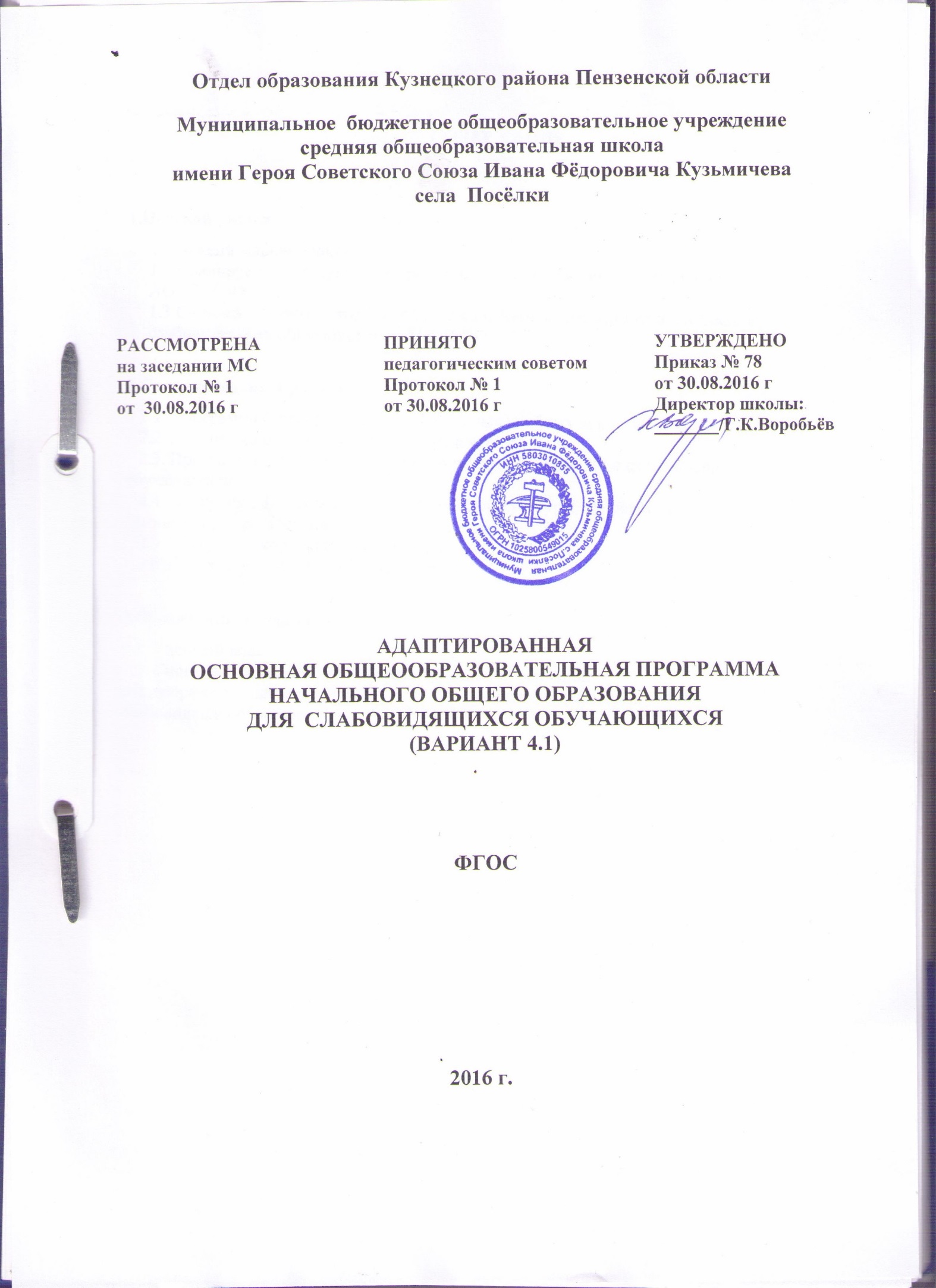 СОДЕРЖАНИЕЦЕЛЕВОЙ РАЗДЕЛПояснительная запискаАдаптированная  основная общеобразовательная программа начального общего образования   для слабовидящих обучающихся (вариант 4.1) МБОУ СОШ  с. Посёлки Кузнецкого района Пензенской области (далее – Программа) разработана в соответствии с требованиями федерального государственного образовательного стандарта начального общего образования обучающихся с ограниченными возможностями (далее — Стандарт) на основе  Примерной адаптированной основной общеобразовательной программы начального общего образования для слабовидящих обучающихся  и представляет собой образовательную программу, адаптированную для обучения слабовидящих обучающихся с учетом их возрастных, типологических и индивидуальных особенностей, а также особых образовательных потребностей.Программа  для слабовидящих наряду с обучением и воспитанием обучающихся обеспечивает коррекцию нарушений развития и социальную адаптацию.Программа разработана с привлечением управляющего совета школы,  обеспечивающего государственно- общественный характер управления организацией, осуществляющей образовательную деятельность, и  учитывает  образовательные потребности и запросы участников образовательных отношений в доступном качественном образовании для всех участников образовательных отношений, в том числе обучающихся с ОВЗ. Цель реализации адаптированной основной общеобразовательной программы начального общего образования для слабовидящих обучающихсяЦелью реализации АООП НОО для слабовидящих обучающихся  МБОУ СОШ с.Посёлки является создание условий выполнения требований Стандарта через обеспечение получения качественного начального общего образования слабовидящими обучающимися в одинаковые с обучающимися, не имеющими ограничений по возможностям здоровья, сроки, которые полностью соответствуют достижениям, требованиям к результатам освоения, определенными Федеральным государственным образовательным стандартом начального общего образования (далее – ФГОС НОО), с учетом особых образовательных потребностей обучающихся данной группы. Достижение поставленной цели требует за счет учета особых образовательных потребностей слабовидящих обучающихся решения следующих основных задач: формирования общей культуры, духовно­нравственного, гражданского, социального, личностного и интеллектуального развития, развития творческих способностей, сохранения и укрепления здоровья;обеспечения планируемых результатов по освоению целевых установок, приобретению знаний, умений, навыков, компетенций и компетентностей, определяемых личностными, особыми образовательными потребностями; развития личности слабовидящего обучающегося в её индивидуальности, самобытности, уникальности и неповторимости с обеспечением преодоления возможных трудностей сенсорно-перцептивного, коммуникативного, двигательного, личностного развития, обусловленных негативным влиянием патогенного фактора, ее успешной социальной адаптации и интеграции;достижения планируемых результатов освоения АООП НОО слабовидящими обучающимися;        осуществления коррекционной работы, обеспечивающей минимизацию негативного влияния особенностей познавательной деятельности слабовидящих обучающихся на освоение ими АООП НОО, сохранение и поддержание физического и  психического здоровья слабовидящего обучающегося, профилактику (при необходимости) и коррекцию вторичных нарушений, оптимизацию социальной адаптации и интеграции;выявления и развития способностей слабовидящих обучающихся, в том числе одарённых детей, через систему клубов, секций, студий и кружков, организацию общественно полезной деятельности;организации интеллектуальных и творческих соревнований, научно­технического творчества и проектно­исследовательской деятельности, физкультурно-оздоровительной деятельности;участия слабовидящих обучающихся, их родителей (законных представителей), педагогических работников и общественности в проектировании и развитии внутришкольной социальной среды;использования в образовательном процессе современных образовательных технологий деятельностного типа, определяющих пути и способы достижения слабовидящими обучающимися социально желаемого уровня (результата) личностного и познавательного развития с учетом их особых образовательных потребностей; предоставления слабовидящим обучающимся возможности накопления опыта самостоятельной и активной деятельности в процессе реализации освоенных умений и навыков в урочной и внеурочной деятельности;включения слабовидящих обучающихся в процессы познания и пре­
образования внешкольной социальной среды (населённого пункта, района, города).Принципы и подходы к формированию адаптированной основной общеобразовательной программы начального общего образования для слабовидящих обучающихсяВ основу разработки АООП НОО для слабовидящих обучающихся МБОУ СОШ с.Посёлкизаложены дифференцированный и деятельностный подходы.Дифференцированный подход к построению АООП НОО для слабовидящих обучающихся предполагает учет неоднородности их особых образовательных потребностей (в том числе индивидуальных), типологических особенностей обучения. Применение дифференцированного подхода к созданию общеобразовательной программ обеспечивает разнообразие содержания, предоставляя слабовидящим обучающимся возможность реализовать индивидуальный потенциал развития. Деятельностный подход основывается на теоретических положениях отечественной психологической науки, раскрывающих основные закономерности образования с учетом специфики развития личности слабовидящих обучающихся.Деятельностный подход в образовании строится на признании того, что развитие личности слабовидящих обучающихся младшего школьного возраста определяется характером организации доступной им деятельности (учебно-познавательной, предметно-практической,  коммуникативной, двигательной). Основным средством реализации деятельностного подхода в образовании является организация учебно-познавательной и предметно-практической деятельности обучающихся, обеспечивающая овладение ими содержанием образования.В контексте разработки АООП НОО для слабовидящих обучающихся реализация деятельностного подхода обеспечивает:придание результатам образования социально и личностно значимого характера;прочное усвоение обучающимися знаний и опыта разнообразной деятельности и поведения, возможность их самостоятельного продвижения в изучаемых образовательных областях;существенное повышение мотивации и интереса к учению, приобретению нового опыта деятельности и поведения;обеспечение условий для общекультурного и личностного развития на основе формирования УУД.В основу формирования АООП НОО для слабовидящих обучающихся положены следующие принципы:- принципы государственной политики РФ в области образования (гуманистический характер образования, единство образовательного пространства на территории Российской Федерации, светский характер образования, общедоступность образования, адаптивность системы образования к уровням и особенностям развития и подготовки обучающихся и воспитанников и др.); - принцип учета типологических и индивидуальных образовательных потребностей обучающихся;- принцип коррекционной направленности образовательного процесса;- принцип развивающей направленности образовательного процесса, ориентирующий на развитие личности обучающегося и расширение его «зоны ближайшего развития» с учетом особых образовательных потребностей;- онтогенетический принцип; - принцип преемственности, предполагающий взаимосвязь и непрерывность образования слабовидящих обучающихся на всех ступенях обучения;- принцип целостности содержания образования, поскольку в основу структуры содержания образования положено не понятие предмета, а «образовательной области»;- принцип направленности на формирование деятельности, обеспечивает возможность овладения слабовидящими обучающимися всеми видами доступной им предметно-практической деятельности, способами и приемами познавательной и учебной деятельности, коммуникативной деятельности и нормативным поведением; - принцип переноса усвоенных знаний, умений, навыков и отношений, сформированных в условиях учебной ситуации, в различные жизненные ситуации, что обеспечит готовность обучающегося к самостоятельной ориентировке и активной деятельности в реальном мире;- принцип сотрудничества с семьей.Общая характеристика АООП НОО МБОУ СОШ с.Посёлки для слабовидящих обучающихсяВариант 4.1 предполагает, что слабовидящий обучающийся получает образование, полностью соответствующее по итоговым достижениям к моменту завершения обучения, образованию обучающихся, не имеющих ограничений по возможностям здоровья, в те же сроки обучения (1-4 классы). Обязательным является систематическая специальная и психолого-педагогическая поддержка коллектива учителей, родителей, детского коллектива и самого обучающегося. Основными направлениями в специальной поддержке являются: удовлетворение особых образовательных потребностей обучающихся с нарушением зрения; коррекционная помощь в овладении базовым содержанием обучения; развитие зрительного восприятия; обучение использованию всех анализаторов и компенсаторных способов деятельности в учебно-познавательном процессе и повседневной жизни; формирование основных навыков ориентировки в микропространстве; овладение основными навыками ориентировки в макропространстве; формирование адекватных (в соответствии с возрастом) предметных (конкретных и обобщенных), пространственных представлений; развитие познавательного интереса, познавательной активности; формирование представлений (соответствующие возрасту) о современных оптических, тифлотехнических и технических средствах, облегчающих познавательную и учебную деятельность, и активное их использование;использование специальных приемов организации  учебно-познавательной деятельности, доступности учебной информации для зрительного восприятия слабовидящих обучающихся; соблюдение регламента зрительных нагрузок  (с учетом  рекомендаций офтальмолога); соблюдение светового режима (необходимость дополнительного источника света, уменьшение светового потока и другое); рациональное чередование зрительной  нагрузки со слуховым восприятием учебного материала; использование приемов, направленных на снятие зрительного  напряжения; использование специальных учебников и учебных принадлежностей, отвечающих особым образовательным потребностям слабовидящих; использование индивидуальной, адаптированной с учетом зрительных возможностей слабовидящих обучающихся, текстовой и изобразительной наглядности, индивидуальных пособий, оптических, тифлотехнических и технических  средств, облегчающих, учебно-познавательную деятельность слабовидящих обучающихся; соблюдение режима физических нагрузок (с учетом противопоказаний); необходимость при выполнении слабовидящими обучающимися итоговых  работ адаптации (в соответствии с их особыми образовательными потребностями) текстового и иллюстративного материала и увеличения времени на их выполнение: время может быть увеличено в 1,5 раза по сравнению с регламентом, установленным для обучающихся, не имеющих ограничений по возможностям здоровья. Психолого-педагогическая поддержка предполагает: помощь в формировании и развитии адекватных отношений между ребенком, учителями, одноклассниками и другими обучающимися, родителями; работу по профилактике внутриличностных и межличностных конфликтов в классе, школе, поддержанию эмоционально комфортной обстановки; создание условий успешного овладения учебной деятельностью с целью профилактики негативного отношения обучающегося к ситуации школьного обучения в целом; развитие стремления к самостоятельности и независимости от окружающих (в учебных и бытовых ситуациях), к проявлению социальной активности; развитие адекватного использования речевых и неречевых средств общения.Психолого-педагогическая характеристика слабовидящих обучающихся Слабовидение связано со значительным нарушением функционирования зрительной системы вследствие её поражения. Слабовидение характеризуется, прежде всего, показателями остроты зрения лучше видящего глаза в условиях оптической коррекции от 0,05-0,4. Так же слабовидение может быть обусловлено нарушением другой базовой зрительной функции - поля зрения. Общим признаком у всех слабовидящих обучающихся выступает недоразвитие сферы чувственного познания, что приводит к определённым, изменениям в психическом и физическом развитии, трудностям становления личности, к затруднениям предметно-пространственной и социальной адаптации.Категория слабовидящих обучающихся представляет собой чрезвычайно неоднородную группу, различающуюся по своим зрительным возможностям, детерминированным состоянием зрительных функций и характером глазной патологии. Выделяются степени слабовидения: тяжелая, средняя, слабая.Группу слабовидения тяжелой степени составляют обучающиеся с остротой зрения, находящейся в пределах от 0,05 до 0,09 на лучше видящем глазу в условиях оптической коррекции. Наряду со значительным снижением остроты зрения, как правило, нарушен ряд других зрительных функций: поле зрения (сужение или наличие скотом), светоощущение (повышение или понижение светочувствительности), пространственная контрастная чувствительность, цветоразличение, глазодвигательные функции (в виде нистагма, значительно осложняющего процесс видения, и косоглазия) и другие. Нарушение зрительных функций значительно затрудняет формирование адекватных, точных, целостных, полных чувственных образов окружающего, снижает возможности ориентировки, как в микро, так и макропространстве, осложняет процесс зрительного восприятия, обусловливает возникновение трудностей в процессе реализации учебно-познавательной деятельности. Состояние зрительных функций у данной подгруппы обучающихся чрезвычайно неустойчивое и во многом зависит от условий, в которых осуществляется учебно-познавательная деятельность: в неблагоприятных условиях состояние зрительных функций может существенно снижаться. Несмотря на достаточно низкую остроту зрения и нестабильность зрительных функций, ведущим в учебно-познавательной деятельности данной группы обучающихся выступает зрительный анализатор. Определенная часть обучающихся, входящих в данную группу, в силу наличия неблагоприятных зрительных прогнозов, наряду с овладением традиционной системой письма и чтения, должна параллельно обучаться рельефно-точечной системе письма и чтения.Группу слабовидения средней степени составляют обучающиеся с остротой зрения от 0,1 до 0,2 на лучше видящем глазу в условиях оптической коррекции. При этих показателях остроты зрения имеют место искажения зрительных образов и трудности зрительного контроля при передвижении в пространстве, для большинства обучающихся характерен монокулярный характер зрения. В данную группу входят так же обучающиеся, у которых, наряду со снижением остроты зрения, могут иметь место нарушения (отдельные или в сочетании) других зрительных функций (поля зрения, светоощущения, пространственной контрастной чувствительности, цветоразличения, глазодвигательные функции и др.). Вследствие комбинированных (органических и функциональных) поражений зрительной системы снижается их зрительная работоспособность, осложняется развитие зрительно-моторной координации, что затрудняет учебно-познавательную и ориентировочную деятельность. Разнообразие клинико-патофизиологических характеристик нарушенного зрения требует строго индивидуально-дифференцированного подхода к организации образовательного процесса слабовидящих обучающихся данной группы. Группу слабовидения слабой степени составляют обучающиеся с остротой зрения от 0,3 до 0,4 на лучше видящем глазу в условиях оптической коррекции. Несмотря на то, что данные показатели остроты зрения позволяют обучающемуся в хороших гигиенических условиях успешно использовать зрение для построения полноценного образа объекта (предмета), воспринимаемого на близком расстоянии, данная группа обучающихся  испытывает определенные трудности как в процессе восприятия окружающего мира, так и в процессе учебно-познавательной деятельности. Сочетание снижения остроты зрения с нарушениями других функций, также часто осложняется  наличием вторичных зрительных осложнений в виде амблиопии (стойкое снижение центрального зрения) и/или косоглазия, что усугубляет трудности зрительного восприятия слабовидящих обучающихся. Монокулярный характер зрения, имеющий место при амблиопии, обусловливает снижение скорости и точности восприятия, полноты и точности зрительных представлений, приводит к возникновению трудностей в дифференциации направлений, неспособности глаза выделять точное местонахождение объекта в пространстве, определять степень его удаленности.Неоднородность группы слабовидящих обучающихся детерминируется наличием у них как различных клинических форм слабовидения (нарушение рефракции, патология хрусталика, глаукома, заболевания нервно-зрительного аппарата и др.), так и таких заболеваний, как: врожденная миопия (в том числе осложненная), катаракта, гиперметропия высокой степени, ретинопатия недоношенных, частичная атрофия зрительного нерва, различные деформации органа зрения и др. Стабилизация зрительных функций может быть обеспечена за счет учета в учебно-познавательной деятельности клинических форм и зрительных диагнозов  слабовидящих обучающихся. Неоднородность группы слабовидящих также определяется возрастом, в котором произошло нарушение (или ухудшение) зрения. Значение данного фактора определяется тем, что время нарушения (ухудшения) зрения оказывает существенное влияние не только на психофизическое развитие обучающегося, но и на развитие у него компенсаторных процессов. В настоящее время  в качестве лидирующих причин, вызывающих слабовидение, выступают врожденно-наследственные причины. В этой связи наблюдается преобладание слабовидящих обучающихся, у которых зрение было нарушено в раннем возрасте, что, с одной стороны, обусловливает своеобразие их психофизического развития, с другой - определяет особенности развития компенсаторных механизмов, связанных с перестройкой организма, регулируемой центральной нервной системой. Обучающимся данной группы характерно: снижение общей и зрительной работоспособности; замедленное формирование предметно-практических действий; замедленное овладение письмом и чтением, что обусловливается нарушением взаимодействия зрительной и глазодвигательной систем, снижением координации движений, их точности, замедленным темпом формирования зрительного образа буквы, трудностями зрительного контроля; затруднение выполнения зрительных заданий, требующих согласованных движений глаз, многократных переводов взора с объекта на объект; возникновение трудностей в овладении измерительными навыками, выполнение заданий, связанных со зрительно-моторной координацией, зрительно-пространственным анализом и синтезом и др. В условиях слабовидения наблюдается обедненность чувственного опыта, обусловленная не только снижением функций зрения и различными клиническими проявлениями, но и недостаточным развитием  зрительного восприятия и психомоторных образований.У слабовидящих наблюдается снижение двигательной активности, своеобразие физического развития (нарушение координации, точности, объема движений, нарушение сочетания движений глаз, головы, тела, рук и др.), в том числе  трудности формирования двигательных навыков.При слабовидении наблюдается своеобразие становления и протекания познавательных процессов, что проявляется в: снижении скорости и точности зрительного восприятия, замедленности становления зрительного образа, сокращении и ослаблении ряда свойств зрительного восприятия (объем, целостность, константность, обобщенность, избирательность и др.); снижении полноты, целостности образов, широты круга отображаемых предметов и явлений; трудностях реализации мыслительных операций, в развитии основных свойств внимания. Слабовидящим характерны затруднения: в овладении пространственными представлениями, в процессе микро- и макроориентировки, в словесном обозначении пространственных отношений; в формировании представлений о форме, величине, пространственном местоположении предметов;  в возможности дистантного восприятия и развития обзорных возможностей; в темпе зрительного анализа.Слабовидящим характерно своеобразие речевого развития, проявляющееся в некотором снижении динамики и накопления языковых средств, выразительных движений, слабой связи речи с предметным содержанием.  У них наблюдаются особенности формирования речевых навыков, недостаточный запас слов, обозначающих признаки предметов и пространственные отношения; трудности вербализации зрительных впечатлений, овладения языковыми (фонематический состав, словарный запас, грамматический строй) и неязыковыми (мимика, пантомимика, интонация) средствами общения, осуществления коммуникативной деятельности (трудности восприятия, интерпретации, продуцирования средств общения).У слабовидящих обучающихся наблюдается снижение общей  познавательной активности, что затрудняет своевременное развитие различных видов деятельности, в том числе сенсорно-перцептивной, которая в условиях слабовидения проходит медленнее по сравнению с обучающимися, не имеющими ограничений по возможностям здоровья.Кроме того, слабовидящим характерны трудности, связанные с качеством выполняемых действий, автоматизацией навыков, осуществлением зрительного контроля над выполняемыми действиями, что особенно ярко проявляется в овладении учебными  умениями и навыками.У слабовидящих отмечается снижение уровня развития мотивационный сферы, регуляторных (самоконтроль, самооценка, воля) и рефлексивных образований (начало становления «Я-концепции», развитие самоотношения). У них могут формироваться следующие негативные качества личности: недостаточная самостоятельность, безынициативность, иждивенчество.У части обучающихся данной группы слабовидение сочетается с другими поражениями (заболеваниями) детского организма, что снижает их общую выносливость, психоэмоциональное состояние, двигательную активность, обуславливая особенности их психофизического развития.Особые образовательные потребности слабовидящих обучающихсяВ структуру особых образовательных потребностей слабовидящих входят, с одной стороны, образовательные потребности, свойственные для всех обучающихся с ограниченными возможностями здоровья, с другой, характерные только для слабовидящих. К общим потребностям относятся:получение специальной помощи средствами образования;  психологическое сопровождение, оптимизирующее взаимодействие обучающегося с педагогами и соучениками; психологическое сопровождение, направленное на установление взаимодействия семьи и образовательной организации;необходимо использование специальных средств обучения (в том числе и специализированных компьютерных технологий), обеспечивающих реализацию «обходных» путей обучения;индивидуализации обучения требуется в большей степени, чем для обучающихся, не имеющих ограничений по возможностям здоровья;следует обеспечить особую пространственную и временную организацию образовательной среды;необходимо максимальное расширение образовательного пространства за счет расширения социальных контактов с широким социумом. К особым образовательным потребностям, характерным для слабовидящих обучающихся, относятся:целенаправленное обогащение чувственного опыта через активизацию, развитие, обогащение зрительного восприятия и всех анализаторов;руководство зрительным восприятием;расширение, обогащение и коррекция предметных и пространственных представлений, формирование и расширение понятий; развитие познавательной деятельности слабовидящих как основы компенсации, коррекции и профилактики нарушений, имеющихся у данной группы обучающихся;систематическое и целенаправленное развитие логических приемов переработки учебной информации; обеспечение доступности учебной информации для зрительного восприятия слабовидящих обучающихся; строгий учет в организации обучения и воспитания слабовидящего обучающегося: зрительного диагноза (основного и дополнительного), возраста и времени нарушения зрения, состояния основных зрительных функций, возможности коррекции зрения с помощью оптических средств и приборов, режима зрительных и физических нагрузок;использование индивидуальных пособий, выполненных с учетом степени и характера нарушенного зрения, клинической картины зрительного нарушения;учет темпа учебной работы слабовидящих обучающихся;увеличение времени на выполнение практических работ;введение в образовательную среду коррекционно-развивающего тифлопедагогического сопровождения;постановка и реализация на общеобразовательных уроках и внеклассных мероприятиях целевых установок, направленных на коррекцию отклонений в развитии и профилактику возникновения вторичных отклонений в развитии слабовидящего; активное использование в учебно-познавательном процессе речи как средства компенсации нарушенных функций;целенаправленное формирование умений и навыков зрительной ориентировки в микро и макропространстве; создание условий для развития у слабовидящих обучающихся инициативы, познавательной и общей активности, в том числе за счет привлечения к участию в различных (доступных) видах деятельности;повышение коммуникативной активности и компетентности;физическое развития слабовидящих с учетом его своеобразия и противопоказаний при определенных заболеваниях, повышение двигательной активности;поддержание и наращивание зрительной работоспособности слабовидящего обучающегося в образовательном процессе;поддержание психофизического тонуса слабовидящих;совершенствование и развитие регуляторных (самоконтроль, самооценка) и рефлексивных (самоотношение) образований.1.2. Планируемые результаты освоения слабовидящими обучающимися  адаптированной основной общеобразовательной программы начального общего образования Требования к результатам освоения слабовидящими обучающимися АООП НОО    (личностным, метапредметным, предметным) полностью соответствуют требованиям к результатам, представленным в ФГОС НОО и направлена на обеспечение качества образования, что предполагает вовлечённость в оценочную деятельность как педагогов, так и обучающихся. Планируемые результаты освоения основной образовательной программы начального общего образования (далее — планируемые результаты) являются одним из важнейших механизмов реализации требований Стандарта к результатам обучающихся, освоивших основную образовательную программу. Они представляют собой систему обобщённых личностно ориентированных целей образования, допускающих дальнейшее уточнение и конкретизацию, что обеспечивает определение и выявление всех составляющих планируемых результатов, подлежащих формированию и оценке. К числу планируемых результатов освоения Программы отнесены:• личностные результаты — готовность и способность обучающихся к саморазвитию, сформированность мотивации к учению и познанию, ценностно-смысловые установки выпускников начальной школы, отражающие их индивидуально-личностные позиции, социальные компетентности, личностные качества; сформированность основ российской, гражданской идентичности; • метапредметные результаты — освоение обучающимися  в процессе урочной и внеурочной деятельности универсальных учебных действий (познавательных, регулятивных и коммуникативных); • предметные результаты — освоение обучающимися в ходе изучения учебных предметов системы знаний и опыта, специфического для каждой предметной области, по получению новых знаний, их преобразованию и применению в практике повседневной жизни, а также освоение системы основополагающих элементов научного знания, лежащего в основе современной научной картины мира.В структуре планируемых результатов по каждой учебной программе (предметной, междисциплинарной) выделяются следующие уровни описания. Цели – ориентиры, определяющие ведущие целевые установки  и  основные ожидаемые результаты изучения данной учебной программы. Их включение в структуру планируемых результатов призвано дать ответ на вопрос: «Зачем нужно изучать данный предмет в образовательном учреждении?» Планируемые результаты в первом, общецелевом блоке  описывают основной, сущностный вклад данной программы в развитие личности обучающихся, в развитие их способностей, отражают общие цели образования: формирование ценностных и мировоззренческих установок, развитие интереса, формирование  познавательных потребностей обучающихся. Оценка достижения этих целей ведётся в ходе процедур, допускающих предоставление и использование исключительно неперсонифицированной информации, а полученные результаты характеризуют деятельность системы образования на федеральном и региональном уровнях. Цели, характеризующие систему учебных действий в отношении опорного учебного материала. Планируемые результаты, описывающие эту группу целей, приводятся в блоках «Выпускник научится» к каждому разделу учебной программы. В эту группу включается система таких знаний и учебных действий, которая, во-первых, принципиально необходима для успешного обучения в начальной и основной школе и, во-вторых, при наличии специальной целенаправленной работы учителя   может быть освоена подавляющим большинством детей. Достижение планируемых результатов этой группы выносится на итоговую оценку, которая может осуществляться как в ходе освоения данной программы (с помощью накопительной оценки, или портфеля достижений), так и по итогам её освоения (с помощью итоговой работы). Успешное выполнение обучающимися заданий базового уровня служит единственным основанием для положительного решения вопроса о возможности перехода на следующий уровень обучения. Цели, характеризующие систему учебных действий в отношении знаний, умений, навыков, расширяющих и углубляющих опорную систему или выступающих как пропедевтика для дальнейшего изучения данного предмета. Планируемые результаты, описывающие указанную группу целей, приводятся в блоках «Выпускник получит возможность научиться» к каждому разделу программы учебного предмета и выделяются курсивом. Уровень достижений, соответствующий планируемым результатам этой группы, могут продемонстрировать только отдельные обучающиеся, имеющие более высокий уровень мотивации и способностей. Частично задания, ориентированные на оценку достижения этой группы планируемых результатов, могут включаться в материалы итогового контроля. Основные цели такого включения — предоставить возможность обучающимся продемонстрировать овладение более высокими (по сравнению с базовым) уровнями достижений и выявить динамику роста численности группы наиболее подготовленных обучающихся. При этом невыполнение обучающимися заданий, с помощью которых ведётся оценка достижения планируемых результатов этой группы, не является препятствием для перехода на следующий уровень обучения. Учёт достижения планируемых результатов этой группы ведётся в ходе текущего и промежуточного оценивания, а полученные результаты фиксируются посредством накопительной системы оценки, в форме портфеля достижений, и учитываются при определении итоговой оценки.   При организации образовательного процесса  от учителя требуется использование таких педагогических технологий, которые основаны на дифференциации требований к подготовке обучающихся. При получении  начального общего образования устанавливаются планируемые результаты освоения: • двух междисциплинарных программ — «Формирование универсальных учебных действий» и «Чтение. Работа с текстом»; • программ по всем учебным предметам — «Русский язык», « «Литературное чтение», «Иностранный язык», «Математика», «Окружающий мир», «Основы религиозных культур и светской этики», «Музыка», «Изобразительное искусство», «Технология», «Физическая культура», «Информатика», «Семьеведение».. 1.2.1. Формирование универсальных учебных действий (личностные и метапредметные результаты)В результате изучения всех без исключения предметов при получении  начального общего образования у выпускников будут сформированы личностные, регулятивные, познавательные и коммуникативные универсальные учебные действия как основа умения учиться. Личностные универсальные учебные действияВ сфере личностных универсальных учебных действий будут сформированы внутренняя позиция обучающегося, адекватная мотивация учебной деятельности, включая учебные и познавательные мотивы, ориентация на моральные нормы и их выполнение, способность к моральной децентрации. Регулятивные универсальные учебные действияВ сфере регулятивных универсальных учебных действий выпускники овладеют всеми типами учебных действий, направленных на организацию своей работы в организации, осуществляющей образовательную деятельность, и вне её, включая способность принимать и сохранять учебную цель и задачу, планировать её реализацию (в том числе во внутреннем плане), контролировать и оценивать свои действия, вносить соответствующие коррективы в их выполнение.Познавательные универсальные учебные действияВ сфере познавательных универсальных учебных действий выпускники научатся воспринимать и анализировать сообщения и важнейшие их компоненты — тексты, использовать знаково-символические средства, в том числе овладеют действием моделирования, а также широким спектром логических действий и операций, включая общие приёмы решения задач.Коммуникативные универсальные учебные действияВ сфере коммуникативных универсальных учебных действий выпускники приобретут умения учитывать позицию собеседника (партнёра), организовывать и осуществлять сотрудничество и кооперацию с учителем и сверстниками, адекватно воспринимать и передавать информацию, отображать предметное содержание и условия деятельности в сообщениях, важнейшими компонентами которых являются тексты. 1.2.2. Чтение. Работа с текстом (метапредметные результаты)В результате изучения всех без исключения учебных предметов при получении начального общего образования выпускники приобретут первичные навыки работы с содержащейся в текстах информацией в процессе чтения соответствующих возрасту литературных, учебных, научно-познавательных текстов, инструкций. Выпускники научатся осознанно читать тексты с целью удовлетворения познавательного интереса, освоения и использования информации. Выпускники овладеют элементарными навыками чтения информации, представленной в наглядно-символической форме, приобретут опыт работы с текстами, содержащими рисунки, таблицы, диаграммы, схемы. У выпускников будут развиты такие читательские действия, как поиск информации, выделение нужной для решения практической или учебной задачи информации, систематизация, сопоставление, анализ и обобщение имеющихся в тексте идей и информации, интерпретация и преобразование этих идей и информации. Обучающиеся смогут использовать полученную из разного вида текстов информацию для установления несложных причинно-следственных связей и зависимостей, объяснения, обоснования утверждений, а также принятия решений в простых учебных и практических ситуациях. Выпускники получат возможность научиться самостоятельно организовывать поиск информации. Они приобретут первичный опыт критического отношения к получаемой информации, сопоставления её с информацией из других источников и имеющимся жизненным опытом. Работа с текстом: поиск информации и понимание прочитанногоРабота с текстом: преобразование и интерпретация информацииРабота с текстом: оценка информации1.2.3. Предметные результатыРусский язык.В результате изучения курса русского языка обучающиеся при получении начального общего образования научатся осознавать язык как основное средство человеческого общения и явление национальной культуры, у них начнёт формироваться позитивное эмоционально-ценностное отношение к русскому и родному языку, стремление к его грамотному использованию, русский язык станут для учеников основой всего процесса обучения, средством развития их мышления, воображения, интеллектуальных и творческих способностей. В процессе изучения русского языка обучающиеся получат возможность реализовать в устном и письменном общении (в том числе с использованием средств ИКТ) потребность в творческом самовыражении, научатся использовать язык с целью поиска необходимой информации в различных источниках для выполнения учебных заданий. У выпускников, освоивших основную образовательную программу начального общего образования, будет сформировано отношение к правильной устной и письменной речи как показателям общей культуры человека. Они получат начальные представления о нормах русского литературного языка (орфоэпических, лексических, грамматических) и правилах речевого этикета, научатся ориентироваться в целях, задачах, средствах и условиях общения, что станет основой выбора адекватных языковых средств для успешного решения коммуникативной задачи при составлении несложных устных монологических высказываний и письменных текстов. У них будут сформированы коммуникативные учебные действия, необходимые для успешного участия в диалоге: ориентация на позицию партнёра, учёт различных мнений и координация различных позиций в сотрудничестве, стремление к более точному выражению собственного мнения и позиции, умение задавать вопросы. Выпускник на уровне начального общего образования: • научится осознавать безошибочное письмо как одно из проявлений собственного уровня культуры; • сможет применять орфографические правила и правила постановки знаков препинания (в объёме изученного) при записи собственных и предложенных текстов, овладеет умением проверять написанное, при работе с текстом на компьютере сможет использовать полуавтоматический орфографический контроль, овладеет основными правилами оформления текста на компьютере; • получит первоначальные представления о системе и структуре русского языков: познакомится с разделами изучения языка — фонетикой и графикой, лексикой, словообразованием (морфемикой), морфологией и синтаксисом; в объёме содержания курса научится находить, характеризовать, сравнивать, классифицировать такие языковые единицы, как звук, буква, часть слова, часть речи, члены предложения, простое предложение, что послужит основой для дальнейшего формирования общеучебных, логических и познавательных (символико-моделирующих) универсальных учебных действий с языковыми единицами. В результате изучения курса русского языка у выпускников, освоивших основную образовательную программу начального общего образования, будет сформирован учебно-познавательный интерес к новому учебному материалу по русскому и родному языкам и способам решения новой языковой задачи, что заложит основы успешной учебной деятельности при продолжении изучения курса русского языка на следующем уровне образования. СИСТЕМА ЯЗЫКА Фонетика и графикаОрфоэпияСостав слова (морфемика)ЛексикаМорфологияОРФОГРАФИЯ И ПУНКТУАЦИЯСинтаксисОрфографияРАЗВИТИЕ РЕЧИ  Литературное чтение.В результате изучения курса выпускник, освоивший основную образовательную программу начального общего образования: • осознает значимость чтения для своего дальнейшего развития и успешного обучения по другим предметам, у него будет сформирована потребность в систематическом чтении как средстве познания мира и самого себя; • научится полноценно воспринимать художественную литературу, эмоционально отзываться на прочитанное, высказывать свою точку зрения и уважать мнение собеседника; • получит возможность познакомиться с культурно-историческим наследием народов России и общечеловеческими ценностями, произведениями классиков российской и советской детской литературы о природе, истории России, о судьбах людей, осмыслить этические представления о понятиях «добро», «зло», «справедливость», «отзывчивость», «честность», «ответственность», «норма», «идеал» и т. д., на основе чего у обучающегося начнётся формирование системы духовно-нравственных ценностей; • начнёт понимать значимость в своей жизни родственных, семейных, добрососедских и дружественных отношений, получит возможность осмыслить понятия «дружба», «взаимопонимание», «уважение», «взаимопомощь», «любовь» и познакомится с правилами и способами общения и выражения своих чувств к взрослым и сверстникам, на основе чего у обучающегося будет формироваться умение соотносить свои поступки и поступки героев литературных произведений с нравственно-этическими нормами; • освоит восприятие художественного произведения как особого вида искусства, научится соотносить его с другими видами искусства; • полюбит чтение художественных произведений, которые помогут ему сформировать собственную позицию в жизни, расширят кругозор; • приобретёт первичные умения работы с учебной и научно-популярной литературой, научится находить и использовать информацию для практической работы. К завершению обучения при получении начального общего образования будет обеспечена готовность детей к дальнейшему обучению, достигнут необходимый уровень читательской компетентности (чтение и понимание текста), речевого развития, сформированы универсальные действия, отражающие учебную самостоятельность и познавательные интересы. Выпускники овладеют техникой чтения, приёмами понимания прочитанного и прослушанного произведения, элементарными приёмами интерпретации, анализа и преобразования художественных, научно-популярных и учебных текстов. Научатся самостоятельно выбирать интересующую их литературу, пользоваться словарями и справочниками, включая компьютерные, осознают себя как грамотных читателей, способных к творческой деятельности. Обучающиеся научатся вести диалог в различных коммуникативных ситуациях, соблюдая правила речевого этикета, участвовать в диалоге при обсуждении прослушанного (прочитанного) произведения. Они будут составлять несложные монологические высказывания о произведении (героях, событиях), устно передавать содержание текста по плану, составлять небольшие тексты повествовательного характера с элементами рассуждения и описания. Выпускники научатся декламировать (читать наизусть) стихотворные произведения. Они получат возможность научиться выступать перед знакомой аудиторией (сверстников, родителей, педагогов) с небольшими сообщениями, используя иллюстративный ряд (плакаты, аудио и видео-иллюстрации, видеосюжеты и анимации и др.). Выпускники научатся приёмам поиска нужной информации, овладеют алгоритмами основных учебных действий по анализу и интерпретации художественных произведений (деление текста на части, составление плана, нахождение средств художественной выразительности и др.), научатся высказывать и пояснять свою точку зрения, познакомятся с правилами и способами взаимодействия с окружающим миром, получат представления о правилах и нормах поведения, принятых в обществе. Выпускники овладеют основами коммуникативной деятельности (в том числе с использованием средств телекоммуникации), на практическом уровне осознают значимость работы в группе и освоят правила групповой работы. Виды речевой и читательской деятельностиТворческая деятельностьЛитературоведческая пропедевтика  Иностранный язык (французский/немецкий)В результате изучения иностранного языка при получении начального общего образования у обучающихся будут сформированы первоначальные представления о роли и значимости иностранного языка в жизни современного человека и поликультурного мира. Обучающиеся приобретут начальный опыт использования иностранного языка как средства межкультурного общения, как нового инструмента познания мира и культуры других народов, осознают личностный смысл овладения иностранным языком. Знакомство с детским пластом культуры стран изучаемого языка не только заложит основы уважительного отношения к чужой (иной) культуре, но и будет способствовать более глубокому осознанию обучающимися особенностей культуры своего народа. Начальное общее иноязычное образование позволит сформировать у обучающихся способность в элементарной форме представлять на иностранном языке родную культуру в письменной и устной формах общения с зарубежными сверстниками, в том числе с использованием средств телекоммуникации. Соизучение языков и культур, общепринятых человеческих и базовых национальных ценностей заложит основу для формирования гражданской идентичности, чувства патриотизма и гордости за свой народ, свой край, свою страну, поможет лучше осознать свою этническую и национальную принадлежность. Процесс овладения иностранным языком при получении начального общего образования внесёт свой вклад в формирование активной жизненной позиции обучающихся. Обсуждение на уроках иностранного языка актуальных событий, собственных поступков и поступков своих сверстников, выражение своего отношения к литературным героям, обоснование собственного мнения будут способствовать становлению обучающихся как членов гражданского общества. В результате изучения иностранного языка при получении начального общего образования у обучающихся: • сформируется элементарная коммуникативная компетенция, т. е. способность и готовность общаться с носителями языка с учётом ограниченных речевых возможностей и потребностей в устной (говорение и аудирование) и письменной (чтение и письмо) формах общения; расширится лингвистический кругозор; будет получено общее представление о строе изучаемого языка и его основных отличиях от родного языка; • будут заложены основы коммуникативной культуры, т. е. способность ставить и решать коммуникативные задачи, адекватно использовать имеющиеся речевые и неречевые средства общения, соблюдать речевой этикет, быть вежливыми и доброжелательными речевыми партнёрами; • сформируются положительная мотивация и устойчивый учебно-познавательный интерес к предмету «Иностранный язык», а также необходимые универсальные учебные действия и специальные учебные умения, что заложит основу успешной учебной деятельности по овладению иностранным языком на следующем уровне образования. Коммуникативные уменияЯзыковые средства и навыки оперирования имиМатематикаВ результате изучения курса математики обучающиеся при получении начального общего образования: • научатся использовать начальные математические знания для описания окружающих предметов, процессов, явлений, оценки количественных и пространственных отношений; • овладеют основами логического и алгоритмического мышления, пространственного воображения и математической речи, приобретут необходимые вычислительные навыки; • научатся применять математические знания и представления для решения учебных задач, приобретут начальный опыт применения математических знаний в повседневных ситуациях; • получат представление о числе как результате счёта и измерения, о десятичном принципе записи чисел; научатся выполнять устно и письменно арифметические действия с числами; находить неизвестный компонент арифметического действия; составлять числовое выражение и находить его значение; накопят опыт решения текстовых задач; • познакомятся с простейшими геометрическими формами, научатся распознавать, называть и изображать геометрические фигуры, овладеют способами измерения длин и площадей; • приобретут в ходе работы с таблицами и диаграммами важные для практико-ориентированной математической деятельности умения, связанные с представлением, анализом и интерпретацией данных; смогут научиться извлекать необходимые данные из таблиц и диаграмм, заполнять готовые формы, объяснять, сравнивать и обобщать информацию, делать выводы и прогнозы. Признаки предметов.  Пространственные отношенияЧисла и величиныАрифметические действияРабота с текстовыми задачамиГеометрические фигурыГеометрические величиныРабота с информациейУравнения. Буквенные выражения Окружающий мирВ результате изучения курса «Окружающий мир» обучающиеся при получении начального общего образования: • получат возможность расширить, систематизировать и углубить исходные представления о природных и социальных объектах и явлениях как компонентах единого мира, овладеть основами практико-ориентированных знаний о природе, человеке и обществе, приобрести целостный взгляд на мир в его органичном единстве и разнообразии природы, народов, культур и религий; • обретут чувство гордости за свою Родину, российский народ и его историю, осознают свою этническую и национальную принадлежность в контексте ценностей многонационального российского общества, а также гуманистических и демократических ценностных ориентаций, способствующих формированию российской гражданской идентичности; • приобретут опыт эмоционально окрашенного, личностного отношения к миру природы и культуры; ознакомятся с началами естественных и социально-гуманитарных наук в их единстве и взаимосвязях, что даст учащимся ключ (метод) к осмыслению личного опыта, позволит сделать восприятие явлений окружающего мира более понятными, знакомыми и предсказуемыми, определить своё место в ближайшем окружении; • получат возможность осознать своё место в мире на основе единства рационально-научного познания и эмоционально-ценностного осмысления личного опыта общения с людьми, обществом и природой, что станет основой уважительного отношения к иному мнению, истории и культуре других народов; • познакомятся с некоторыми способами изучения природы и общества, начнут осваивать умения проводить наблюдения в природе, ставить опыты, научатся видеть и понимать некоторые причинно-следственные связи в окружающем мире и неизбежность его изменения под воздействием человека, в том числе на многообразном материале природы и культуры родного края, что поможет им овладеть начальными навыками адаптации в динамично изменяющемся и развивающемся мире; • получат возможность приобрести базовые умения работы с ИКТ средствами, поиска информации в электронных источниках и контролируемом Интернете, научатся создавать сообщения в виде текстов, аудио- и видеофрагментов, готовить и проводить небольшие презентации в поддержку собственных сообщений; • примут и освоят социальную роль обучающегося, для которой характерно развитие мотивов учебной деятельности и формирование личностного смысла учения, самостоятельности и личной ответственности за свои поступки, в том числе в информационной деятельности, на основе представлений о нравственных нормах, социальной справедливости и свободе. В результате изучения курса выпускники заложат фундамент своей экологической и культурологической грамотности, получат возможность научиться соблюдать правила поведения в мире природы и людей, правила здорового образа жизни, освоят элементарные нормы адекватного природо- и культуросообразного поведения в окружающей природной и социальной среде. Человек и природаЧеловек и общество  Основы религиозных культур и светской этикиОбразовательный процесс в границах учебного курса «Основы религиозных культур и светской этики» и сопутствующей ему системы межпредметных связей формирует у  обучающихся начальное представление о религиозных культурах и светской этике посредством:• ориентации содержания на общую педагогическую цель — воспитание нравственного, творческого, ответственного гражданина России;• педагогического согласования системы базовых ценностей, лежащих в основесодержания модулей;• системы связей, устанавливаемых между модулем учебного курса   другими учебными предметами (окружающий мир, русский язык, литература, история и др.);• ориентации учебного содержания на совместное осмысление педагогами,обучающимися и их родителями актуальных проблем развития личностной ценностно-смысловой сферы младших подростков;• единых требований к результатам освоения содержания учебного курса.Учебно-воспитательный процесс, осуществляемый в границах учебного курса и системы межпредметных связей, педагогически моделирует и содержательно раскрывает основы   светских культурных традиций. Сама национальная духовность с учётом многообразия и глубины её составляющих не может исчерпываться содержанием этого курса. Обучение детей по учебному курсу «Основы духовно-нравственной культуры народов России» должно быть направлено на достижение следующих результатов освоения содержания:   МузыкаВ результате изучения музыки при получении начального общего образования у обучающихся будут сформированы основы музыкальной культуры через эмоциональное активное восприятие, развитый художественный вкус, интерес к музыкальному искусству и музыкальной деятельности; воспитаны нравственные и эстетические чувства: любовь к Родине, гордость за достижения отечественного и мирового музыкального искусства, уважение к истории и духовным традициям России, музыкальной культуре её народов; начнут развиваться образное и ассоциативное мышление и воображение, музыкальная память и слух, певческий голос, учено-творческие способности в различных видах музыкальной деятельности. Обучающиеся научатся воспринимать музыку и размышлять о ней, открыто и эмоционально выражать своё отношение к искусству, проявлять эстетические и художественные предпочтения, позитивную самооценку, самоуважение, жизненный оптимизм. Они смогут воплощать музыкальные образы при создании театрализованных и музыкально-пластических композиций, разучивании и исполнении вокально-хоровых произведений, игре на элементарных детских музыкальных инструментах. У них проявится способность вставать на позицию другого человека, вести диалог, участвовать в обсуждении значимых для человека явлений жизни и искусства, продуктивно сотрудничать со сверстниками и взрослыми; импровизировать в разнообразных видах музыкально-творческой деятельности. Они смогут реализовать собственный творческий потенциал, применяя музыкальные знания и представления о музыкальном искусстве для выполнения учебных и художественно-практических задач, действовать самостоятельно при разрешении  проблемно-творческих ситуаций в повседневной жизни. Обучающиеся научатся понимать роль музыки в жизни человека, применять полученные знания и приобретённый опыт творческой деятельности при организации содержательного культурного досуга во внеурочной и внешкольной деятельности; получат представление об эстетических идеалах человечества, духовных, культурных отечественных традициях, этнической самобытности музыкального искусства разных народов. Музыка в жизни человека Основные закономерности музыкального искусстваМузыкальная картина мираИзобразительное искусствоВ результате изучения изобразительного искусства при получении начального общего образования у обучающихся: • будут сформированы основы художественной культуры: представление о специфике изобразительного искусства, потребность в художественном творчестве и в общении с искусством, первоначальные понятия о выразительных возможностях языка искусства; • начнут развиваться образное мышление, наблюдательность и воображение, учебно-творческие способности, эстетические чувства, формироваться основы анализа произведения искусства; будут проявляться эмоционально-ценностное отношение к миру, явлениям действительности и художественный вкус; • сформируются основы духовно-нравственных ценностей личности — способности оценивать и выстраивать на основе традиционных моральных норм и нравственных идеалов, воплощённых в искусстве, отношение к себе, другим людям, обществу, государству, Отечеству, миру в целом; устойчивое представление о добре и зле, должном и недопустимом, которые станут базой самостоятельных поступков и действий на основе морального выбора, понимания и поддержания нравственных устоев, нашедших отражение и оценку в искусстве, — любви, взаимопомощи, уважении к родителям, заботе о младших и старших, ответственности за другого человека; • появится готовность и способность к реализации своего творческого потенциала в духовной и художественно-продуктивной деятельности, разовьётся трудолюбие, оптимизм, способность к преодолению трудностей, открытость миру, диалогичность; • установится осознанное уважение и принятие традиций, самобытных культурных ценностей, форм культурно-исторической, социальной и духовной жизни родного края, наполнятся конкретным содержанием понятия «Отечество», «родная земля», «моя семья и род», «мой дом», разовьётся принятие культуры и духовных традиций многонационального народа Российской Федерации, зародится целостный, социально ориентированный взгляд на мир в его органическом единстве и разнообразии природы, народов, культур и религий; • будут заложены основы российской гражданской идентичности, чувства сопричастности и гордости за свою Родину, российский народ и историю России, появится осознание своей этнической и национальной принадлежности, ответственности за общее благополучие. Обучающиеся: • овладеют практическими умениями и навыками в восприятии произведений пластических искусств и в различных видах художественной деятельности: графике (рисунке), живописи, скульптуре, архитектуре, художественном конструировании, декоративно-прикладном искусстве; • смогут понимать образную природу искусства; давать эстетическую оценку и выражать своё отношение к событиям и явлениям окружающего мира, к природе, человеку и обществу; воплощать художественные образы в различных формах Художественно-творческой деятельности; • научатся применять художественные умения, знания и представления о пластических искусствах для выполнения учебных и художественно-практических задач, познакомятся с возможностями использования в творчестве различных ИКТ-средств; • получат навыки сотрудничества со взрослыми и сверстниками, научатся вести диалог, участвовать в обсуждении значимых для человека явлений жизни и искусства, будут способны вставать на позицию другого человека; • смогут реализовать собственный творческий потенциал, применяя полученные знания и представления об изобразительном искусстве для выполнения учебных и художественно -практических задач, действовать самостоятельно при разрешении проблемно-творческих ситуаций в повседневной жизни. Восприятие искусства и виды художественной деятельностиАзбука искусства. Как говорит искусство? Значимые темы искусства. О чём говорит искусство?ТехнологияВ результате изучения курса технологии обучающиеся при получении начального общего образования: • получат начальные представления о материальной культуре как продукте творческой предметно-преобразующей деятельности человека, о предметном мире как основной среде обитания современного человека, о гармонической взаимосвязи предметного мира с миром природы, об отражении в предметах материальной среды нравственно-эстетического и социально-исторического опыта человечества; о ценности предшествующих культур и необходимости бережного отношения к ним в целях сохранения и развития культурных традиций; • получат начальные знания и представления о наиболее важных правилах дизайна, которые необходимо учитывать при создании предметов материальной культуры; • получат общее представление о мире профессий, их социальном значении, истории возникновения и развития; • научатся использовать приобретённые знания и умения для творческой самореализации при оформлении своего дома и классной комнаты, при изготовлении подарков близким и друзьям, игрушечных моделей, художественно-декоративных и других изделий. Решение конструкторских, художественно-конструкторских и технологических задач заложит развитие основ творческой деятельности, конструкторско-технологического мышления, пространственного воображения, эстетических представлений, формирования внутреннего плана действий, мелкой моторики рук. Обучающиеся: • в результате выполнения под руководством учителя коллективных и групповых творческих работ, а также элементарных доступных проектов получат первоначальный опыт использования сформированных в рамках учебного предмета коммуникативных универсальных учебных действий в целях осуществления совместной продуктивной деятельности: распределение ролей руководителя и подчинённых, распределение общего объёма работы, приобретение навыков сотрудничества и взаимопомощи, доброжелательного и уважительного общения со сверстниками и взрослыми; • овладеют начальными формами познавательных универсальных учебных действий — исследовательскими и логическими: наблюдения, сравнения, анализа, классификации, обобщения; • получат первоначальный опыт организации собственной творческой практической деятельности на основе сформированных регулятивных универсальных учебных действий: целеполагания и планирования предстоящего практического действия, прогнозирования, отбора оптимальных способов деятельности, осуществления контроля и коррекции результатов действий; научатся искать, отбирать, преобразовывать необходимую печатную и электронную информацию; • познакомятся с персональным компьютером как техническим средством, с его основными устройствами, их назначением; приобретут первоначальный опыт работы с простыми информационными объектами: текстом, рисунком, аудио- и видеофрагментами; овладеют приёмами поиска и использования информации, научатся работать с доступными электронными ресурсами; • получат первоначальный опыт трудового самовоспитания: научатся самостоятельно обслуживать себя в школе, дома, элементарно ухаживать за одеждой и обувью, помогать младшим и старшим, оказывать доступную помощь по хозяйству. В ходе преобразовательной творческой деятельности будут заложены основы таких социально ценных личностных и нравственных качеств, как трудолюбие, организованность, добросовестное и ответственное отношение к делу, инициативность, любознательность, потребность помогать другим, уважение к чужому труду и результатам труда, культурному наследию. Общекультурные и общетрудовые компетенции. Основы культуры труда, самообслуживаниеТехнология ручной обработки материалов. Элементы графической грамотыКонструирование и моделированиеПрактика работы на компьютере Физическая культура В результате обучения обучающиеся,  не имеющие противопоказаний для занятий физической культурой или существенных ограничений по нагрузке, при получении начального общего образования: • начнут понимать значение занятий физической культурой для укрепления здоровья, физического развития и физической подготовленности, для трудовой деятельности, военной практики; • начнут осознанно использовать знания, полученные в курсе «Физическая культура», при планировании и соблюдении режима дня, выполнении физических упражнений и во время подвижных игр на досуге; • узнают о положительном влиянии занятий физическими упражнениями на развитие систем дыхания и кровообращения, поймут необходимость и смысл проведения простейших закаливающих процедур. Обучающиеся: • освоят первичные навыки и умения по организации и проведению утренней зарядки, физкультурно-оздоровительных мероприятий в течение учебного дня, во время подвижных игр в помещении и на открытом воздухе; • научатся составлять комплексы оздоровительных и общеразвивающих упражнений, использовать простейший спортивный инвентарь и оборудование; • освоят правила поведения и безопасности во время занятий физическими упражнениями, правила подбора одежды и обуви в зависимости от условий проведения занятий; • научатся наблюдать за изменением собственного роста, массы тела и показателей развития основных физических качеств; оценивать величину физической нагрузки по частоте пульса во время выполнения физических упражнений; • научатся выполнять комплексы специальных упражнений, направленных на формирование правильной осанки, профилактику нарушения зрения, развитие систем дыхания и кровообращения; • приобретут жизненно важные двигательные навыки и умения, необходимые для жизнедеятельности каждого человека: бегать и прыгать различными способами; метать и бросать мячи; лазать и перелезать через препятствия; выполнять акробатичские и гимнастические упражнения, простейшие комбинации; передвигаться на лыжах (в снежных районах России) и плавать простейшими способами; будут демонстрировать постоянный прирост показателей развития основных физических качеств; • освоят навыки организации и проведения подвижных игр, элементы и простейшие технические действия игр в футбол, баскетбол и волейбол; в процессе игровой и соревновательной деятельности будут использовать навыки коллективного общения и взаимодействия. Знания о физической культуреСпособы физкультурной деятельностиФизическое совершенствованиеИнформатикаВ результате изучения всех без исключения предметов при получении начального общего образования начинается формирование навыков, необходимых для жизни и работы в современном высокотехнологичном обществе. Обучающиеся приобретут опыт работы с гипермедийными информационными объектами, в которых объединяются текст, наглядно-графические изображения, цифровые данные, неподвижные и движущиеся изображения, звук, ссылки и базы данных и которые могут передаваться как устно, так и с помощью телекоммуникационных технологий или размещаться в Интернете. Обучающиеся познакомятся с различными средствами ИКТ, освоят общие безопасные и эргономичные принципы работы с ними; осознают возможности различных средств ИКТ для использования в обучении, развития собственной познавательной деятельности и общей культуры. Они приобретут первичные навыки обработки и поиска информации при помощи средств ИКТ; научатся вводить различные виды информации в компьютер: текст, звук, изображение, цифровые данные; создавать, редактировать, сохранять и передавать гипермедиасообщения.Выпускники научатся оценивать потребность в дополнительной информации для решения учебных задач и самостоятельной познавательной деятельности; определять возможные источники её получения; критически относиться к информации и к выбору источника информации. Они научатся планировать, проектировать и моделировать процессы в простых учебных и практических ситуациях.В результате использования средств и инструментов ИКТ и ИКТ-ресурсов для решения разнообразных учебно-познавательных и учебно-практических задач, охватывающих содержание всех изучаемых предметов, у обучающихся будут формироваться и развиваться необходимые универсальные учебные действия и специальные учебные умения, которые заложат основу успешной учебной деятельности в средней и старшей школе.Знакомство со средствами ИКТ, гигиена работы с компьютеромТехнология ввода информации в компьютер: ввод текста, запись звука, изображения, цифровых данныхОбработка и поиск информацииСоздание, представление и передача сообщенийПланирование деятельности, управление и организацияСемьеведение    	В   результате   изучения курса школьники должны знать основные этапы динамики семейных отношений, типичные для каждого этапа проблемы, с которыми сталкивается семья; знать основные психологические характеристики, связанные с половыми различиями, характер их влияния на супружескую и семейную жизнь; знать механизмы влияния родительских воспитательных установок на развитие ребёнка; владеть приёмами саморегуляции и конструктивного решения возникающих в семейной жизни проблем.1.2.4. Результатам освоения слабовидящими обучающимися программы коррекционной работы.Результатами освоения слабовидящими обучающимися программы коррекционной работы выступают: овладение эффективными компенсаторными способами учебно-познавательной и предметно-практической деятельности;овладение умением осуществлять учебно-познавательную деятельность с учетом имеющихся противопоказаний и ограничений;повышение возможностей в пространственной и социально-бытовой ориентировке: совершенствование навыков ориентировки в микропространстве и формирование умений в ориентировке в макропространстве; умение использовать в ориентировочной деятельности все анализаторы, средства оптической коррекции и тифлотехнические средства; умение использовать освоенные ориентировочные умения и навыки в новых (нестандартных) ситуациях; умение адекватно оценивать свои зрительные возможности и учитывать их в учебно-познавательной деятельности и повседневной жизни; умение обращаться за помощью при внезапно возникших затруднениях; развитие элементарных навыков самообслуживания;развитие межличностной системы координат «слабовидящий -нормально видящий»: развитие навыков сотрудничества с нормально видящими взрослыми и сверстниками в различных социальных ситуациях; овладение вербальными и невербальными средствами общения; повышение стремления к расширению контактов со сверстниками; развитие умения использовать в процессе межличностной коммуникации все анализаторы; развитие умения четко излагать свои мысли; развитие сопереживания, эмоциональной отзывчивости; развитие самоконтроля и саморегуляции в процессе общения;повышение дифференциации и осмысления картины мира, в том числе: обогащение чувственного опыта познания и деятельности; расширение предметных (конкретных и обобщенных), пространственных, социальных представлений; расширение круга предметно-практических умений и навыков; готовность к построению целостной и дифференцированной картины происходящего; формирование умений пользоваться оптическими, тифлотехническими и техническими средствами в учебной деятельности и повседневной жизни; повышение познавательной и социальной активности; повышение самостоятельности в учебной деятельности и повседневной жизни;повышение способности к дифференцировке и осмыслению социального окружения, принятых ценностей и социальных ролей: развитие интереса к представителям ближайшего окружения; расширение представлений о различных представителях широкого социума; развитие внимания к состоянию, настроению, самочувствию окружающих; развитие дифференциации собственных эмоциональных реакций и понимание эмоциональных проявлений окружающих; расширение представлений о принятых в обществе правилах, нормах, ценностях; обогащение и расширение социального опыта.Результаты освоения слабовидящим обучающимся программы коррекционной работы проявляются в следующих достижениях:использует все анализаторы и компенсаторные способы деятельности в учебно-познавательном процессе и повседневной жизни;сформировал основные навыки ориентировки в микропространстве; овладел основными навыками ориентировки в макропространстве;имеет адекватные (в соответствии с возрастом) предметные (конкретные и обобщенные), пространственные, социальные представления;проявляет познавательный интерес, познавательную активность;имеет представления (соответствующие возрасту) о современных оптических, тифлотехнических и технических средствах, облегчающих познавательную и учебную деятельность, и активно их использует;проявляет стремление к самостоятельности и независимости от окружающих (в учебных и бытовых ситуациях);умеет адекватно использовать речевые и неречевые средства общения;способен к проявлению социальной активности;способен к соучастию, сопереживанию, эмоциональной отзывчивости;способен проявлять настойчивость в достижении цели;способен к самоконтролю и саморегуляции (в соответствии с возрастом);знает и учитывает в учебно-познавательной деятельности и повседневной жизни имеющиеся противопоказания и ограничения.1.3. Система оценки достижения планируемых результатов освоения слабовидящими обучающимися адаптированной основной общеобразовательной программы начального общего образованияОсновными направлениями и целями оценочной деятельности в соответствии с требованиями ФГОС НОО являются оценка образовательных достижений обучающихся и оценка результатов деятельности образовательных организаций и педагогических кадров.  Система оценки достижений обучающимися планируемых результатов освоения АООП НОО призвана решать следующие задачи:закреплять основные направления и цели оценочной деятельности, описание объекта и содержание оценки, критерии, процедуры и состав инструментария оценивания, формы представления результатов, условия и границы применения системы оценки;ориентировать образовательный процесс на духовно-нравственное развитие, воспитание слабовидящих обучающихся, на достижение планируемых результатов освоения содержания учебных предметов и программы коррекционной работы, формирование универсальных учебных действий;обеспечивать комплексный подход к оценке результатов освоения АООП НОО, позволяющий вести оценку предметных, метапредметных и личностных результатов;предусматривать оценку достижений слабовидящих обучающихся (итоговая оценка обучающихся, освоивших АООП НОО) и оценку эффективности деятельности образовательного учреждения;позволять осуществлять оценку динамики учебных достижений слабовидящих обучающихся.Результаты достижений обучающихся в овладении АООП НОО являются значимыми для оценки качества образования.Система оценки достижения планируемых результатов освоения АООП НОО предполагает комплексный подход к оценке результатов образования, позволяющий вести оценку достижения учащимися всех трех групп результатов образования: личностных, метапредметных и предметных.Оценка результатов освоения слабовидящими обучающимися АООП НОО (кроме программы коррекционной работы) осуществляется в соответствии с  требованиями ФГОС НОО и представляет собой один из инструментов реализации требований федерального государственного образовательного стандарта к результатам освоения основной образовательной программы начального общего образованияи направлена на обеспечение качества образования, что предполагает вовлечённость воценочную деятельность как педагогов, так и обучающихся.Оценка на единой критериальной основе, формирование навыков рефлексии,самоанализа, самоконтроля, само- и взаимооценки дают возможность педагогам школы иобучающимся не только освоить эффективные средства управления учебной деятельностью, но и способствуют развитию у младших школьников самосознания, готовности открыто выражать и отстаивать свою позицию, развитию готовности к самостоятельным поступкам и действиям, принятию ответственности за их результаты.Согласно Стандарту система оценки достижения планируемых результатов освоения основной общеобразовательной программы начального общего образования школы призвана способствовать поддержанию единства всей системы образования, обеспечению преемственности в системе непрерывного образования. Её основными функциями являются: • ориентация образовательного процесса на духовно-нравственное развитие,  воспитание обучающихся, достижение планируемых результатов освоения основной образовательной программы начального общего образования; • обеспечение эффективной «обратной связи», позволяющей осуществлять управление и  регулирование  качеством  образования на основании полученной информации о достижении планируемых результатов освоения основной образовательной программы начального общего образования.Основными направлениями и целями оценочной деятельности в соответствии с требованиями Стандарта являются:• оценка результатов деятельности образовательного учреждения с целью получения, обработки и предоставления информации о качестве образовательных услуг и эффективности деятельности образовательного учреждения;• оценка результатов деятельности работников образования с целью получения, обработки и предоставления информации о качестве образовательных услуг и эффективности деятельности  работников образования; • оценка образовательных достижений обучающихся с целью итоговой оценки подготовки выпускников при получении начального общего образования.         Полученные данные используются для оценки состояния и тенденций развития системы образования разного уровня.  При оценке состояния и тенденций развития систем образования основным объектом оценки, её содержательной и критериальной базой выступают ведущие целевые установки и основные ожидаемые результаты, составляющие содержание первого блока планируемых результатов для каждой учебной программы.           При оценке результатов деятельности организации, осуществляющей образовательную деятельность,  и работников образования основным объектом оценки, её содержательной и критериальной базой  выступают планируемые результаты освоения основной образовательной программы, составляющие содержание блоков «Выпускник научится» и «Выпускник получит возможность научиться» для каждой учебной программы. Основным объектом, содержательной и критериальной базой итоговой оценки подготовки выпускников при получении начального общего образования выступают планируемые результаты, составляющие содержание блока «Выпускник научится» для каждой учебной программы. В соответствии с Требованиями Стандарта предоставление и использование персонифицированной информации возможно только в рамках процедур итоговой оценки выпускников с чётко регламентированным инструментарием. Во всех иных процедурах допустимо предоставление и использование исключительно неперсонифицированной (анонимной) информации о достигаемых обучающимися образовательных результатах. Система оценки достижения планируемых результатов освоения основной образовательной программы начального общего образования предполагает комплексный подход к оценке результатов образования, позволяющий вести оценку достижения обучающимися всех трёх групп результатов образования: личностных, метапредметных и предметных. 1.3.1. Оценка личностных результатов Оценка личностных результатов представляет собой оценку достижения обучающимися планируемых результатов в их личностном развитии, представленных в разделе «Личностные универсальные учебные действия» междисциплинарной программы формирования универсальных учебных действий у обучающихся при получении начального общего образования. Достижение личностных результатов обеспечивается в ходе реализации всех компонентов образовательной деятельности — учебных предметов, представленных в основной образовательной программе, включая внеурочную деятельность, реализуемую семьёй и школой. Основным объектом оценки личностных результатов служит сформированность универсальных учебных действий, включаемых в следующие три основных блока:Основное содержание оценки личностных результатов при получении начального общего образования строится вокруг оценки: • сформированности внутренней позиции обучающегося, которая находит отражение в эмоционально-положительном отношении обучающегося к образовательному учреждению, ориентации на содержательные моменты образовательного процесса — уроки, познание нового, овладение умениями и новыми компетенциями, характер учебного сотрудничества с учителем и одноклассниками — и ориентации на образец поведения «хорошего ученика» как пример для подражания; • сформированности основ гражданской идентичности — чувства гордости за свою Родину, знания знаменательных для Отечества исторических событий; любви к своему краю, осознания своей национальности, уважения культуры и традиций народов России и мира; развития доверия и способности к пониманию и сопереживанию чувствам других людей; • сформированности самооценки, включая осознание своих возможностей в учении, способности адекватно судить о причинах своего успеха/неуспеха в учении; умения видеть свои достоинства и недостатки, уважать себя и верить в успех; • сформированности мотивации учебной деятельности, включая социальные, учебно-познавательные и внешние мотивы, любознательность и интерес к новому содержанию и способам решения проблем, приобретению новых знаний и умений, мотивации достижения результата, стремления к совершенствованию своих способностей; • знания моральных норм и сформированности морально-этических суждений, способности к решению моральных проблем на основе децентрации (координации различных точек зрения на решение моральной дилеммы); способности к  оценке своих поступков и действий других людей с точки зрения соблюдения/нарушения моральной нормы.             В планируемых результатах, описывающих эту группу, отсутствует блок «Выпускник научится». Это означает, что личностные результаты выпускников при получении начального общего образования в полном соответствии с требованиями Стандарта не подлежат итоговой оценке. Оценка личностных результатов образовательной деятельности осуществляется в ходе внешних неперсонифицированных мониторинговых исследований специалистами, не работающими в данной организации, осуществляющей образовательную деятельность, и обладающие необходимой компетентностью в сфере психологической диагностики развития личности в детском и подростковом возрасте. Предметом оценки в этом случае становится не прогресс личностного развития обучающегося, а эффективность воспитательно-образовательной деятельности образовательной организации, муниципальной, региональной или федеральной системы образования. Это принципиальный момент, отличающий оценку личностных результатов от оценки предметных и метапредметных результатов. В рамках системы внутренней оценки возможна ограниченная оценка сформированности отдельных личностных результатов, полностью отвечающая этическим принципам охраны и защиты интересов ребёнка и конфиденциальности, в форме, не представляющей угрозы личности, психологической безопасности и эмоциональному статусу учащегося. Такая оценка направлена на решение задачи оптимизации личностного развития обучающихся и включает три основных компонента: • характеристику достижений и положительных качеств обучающегося; • определение приоритетных задач и направлений личностного развития с учётом как достижений, так и психологических проблем развития ребёнка; • систему психолого-педагогических рекомендаций, призванных обеспечить успешную реализацию развивающих и профилактических задач развития.           Оценка динамики личностного прогресса ученика осуществляется с помощьюпортфолио, способствующего формированию у учащихся культуры мышления, логики,умений анализировать, обобщать, систематизировать, классифицировать, позволяющегооценить динамику индивидуальных достижений обучающихся.          Другой формой оценки личностных результатов учащихся является оценка индивидуального прогресса личностного развития обучающихся, которым необходима специальная поддержка. Эта задача может быть решена в процессе систематического наблюдения за ходом психического развития ребёнка на основе представлений о нормативном содержании и возрастной периодизации развития — в форме возрастно-психологического консультирования. Такая оценка осуществляется по запросу родителей (законных представителей) обучающихся или по запросу педагогов (или администрации образовательного учреждения) при согласии родителей (законных представителей) и проводится психологом. 1.3.2. Оценка метапредметных результатовОценка метапредметных результатов представляет собой оценку достижения планируемых результатов освоения основной образовательной программы, представленных в разделах «Регулятивные учебные действия», «Коммуникативные учебные действия», «Познавательные учебные действия» междисциплинарной программы формирования универсальных учебных действий у обучающихся на ступени начального общего образования, а также планируемых результатов, представленных во всех разделах междисциплинарной программы «Чтение. Работа с текстом». Достижение метапредметных результатов обеспечивается за счёт основных компонентов образовательной деятельности — учебных предметов, представленных в обязательной части базисного учебного плана. Это обусловливает ряд требований не только к содержанию и форме организации учебного процесса, но и к содержанию, критериям, методам и процедурам оценки. Основным объектом оценки метапредметных результатов служит сформированность у обучающегося указанных выше регулятивных, коммуникативных и познавательных универсальных действий, т. е. таких умственных действий обучающихся, которые направлены на анализ своей познавательной деятельности и управление ею. К ним относятся: • способность обучающегося принимать и сохранять учебную цель и задачи; самостоятельно преобразовывать практическую задачу в познавательную; умение планировать собственную деятельность в соответствии с поставленной задачей и условиями её реализации и искать средства её осуществления; умение контролировать и оценивать свои действия, вносить коррективы в их выполнение на основе оценки и учёта характера ошибок, проявлять инициативу и самостоятельность в обучении; • умение осуществлять информационный поиск, сбор и выделение существенной информации из различных информационных источников; • умение использовать знаково-символические средства для создания моделей изучаемых объектов и процессов, схем решения учебно-познавательных и практических задач; • способность к осуществлению логических операций сравнения, анализа, обобщения, классификации по родовидовым признакам, установлению аналогий, отнесению к известным понятиям; • умение сотрудничать с педагогом и сверстниками при решении учебных проблем, принимать на себя ответственность за результаты своих действий. Основное содержание оценки метапредметных результатов при получении начального общего образования строится вокруг умения учиться, т. е. той совокупности способов действий, которая, собственно, и обеспечивает способность обучающихся к самостоятельному усвоению новых знаний и умений, включая организацию этого процесса. Особенности оценки метапредметных результатов связаны с природой универсальных учебных действий. В силу своей природы, являясь, по сути, функционально ориентировочными действиями, метапредметные действия составляют психологическую основу и решающее условие успешности решения обучающимися предметных задач. Соответственно уровень сформированности универсальных учебных действий, представляющих содержание и объект оценки метапредметных результатов, может быть качественно оценён и измерен в следующих основных формах. Во-первых, достижение метапредметных результатов может выступать как результат выполнения специально сконструированных диагностических задач, направленных на оценку уровня сформированности конкретного вида универсальных учебных действий. Во-вторых, достижение метапредметных результатов может рассматриваться как инструментальная основа (или как средство решения) и как условие успешности выполнения учебных и учебно-практических задач средствами учебных предметов. Этот подход широко использован   для итоговой оценки планируемых результатов по отдельным предметам, представленных. В зависимости от успешности выполнения проверочных заданий по математике, русскому языку (родному языку), чтению, окружающему миру, технологии и другим предметам и с учётом характера ошибок, допущенных ребёнком, можно сделать вывод о сформированности ряда познавательных и регулятивных действий обучающихся. Проверочные задания, требующие совместной (командной) работы обучающихся на общий результат, позволяют оценить сформированность коммуникативных учебных действий. В-третьих, достижение метапредметных результатов может проявиться в успешности выполнения комплексных заданий на межпредметной основе. В частности, широкие возможности для оценки сформированности метапредметных результатов открывает использование проверочных заданий, успешное выполнение которых требует освоения навыков работы с информацией. Преимуществом двух последних способов оценки является то, что предметом измерения становится уровень присвоения обучающимся универсального учебного действия, обнаруживающий себя в том, что действие занимает в структуре учебной деятельности обучающегося место операции, выступая средством, а не целью активности ребёнка. Таким образом, оценка метапредметных результатов может проводиться в ходе различных процедур. Например, в итоговые проверочные работы по предметам или в комплексные работы на межпредметной основе целесообразно выносить оценку (прямую или опосредованную) сформированности большинства познавательных учебных действий и навыков работы с информацией, а также опосредованную оценку сформированности ряда коммуникативных и регулятивных действий. В ходе наблюдений учителя или школьного психолога может быть оценено достижение таких коммуникативных и регулятивных действий, которые трудно или нецелесообразно проверить в ходе стандартизированной итоговой проверочной работы. Это. например, сформированность такого умения, как «взаимодействие с партнёром»: ориентация на партнёра, умение слушать и слышать собеседника; стремление учитывать и координировать различные мнения и позиции в отношении объекта, действия, события и др. Оценка уровня сформированности ряда универсальных учебных действий, уровень овладения которыми имеет определяющее значение для оценки эффективности всей системы начального образования (например, обеспечиваемые системой начального образования уровень «включённости» детей в учебную деятельность, уровень их учебной самостоятельности, уровень сотрудничества и ряд других), проводится в форме неперсонифицированных процедур. 1.3.3. Оценка предметных результатовОценка предметных результатов представляет собой оценку достижения обучающимся планируемых результатов по отдельным предметам. Достижение этих результатов обеспечивается за счёт основных компонентов образовательного процесса — учебных предметов, представленных в обязательной части   учебного плана. При получении начального общего образования особое значение для продолжения образования имеет усвоение обучающимися опорной системы знаний по русскому языку и математике и овладение следующими метапредметными действиями: • речевыми, среди которых следует выделить навыки осознанного чтения и работы с информацией, а также • коммуникативными, необходимыми для учебного сотрудничества с учителем и сверстниками. Ещё одна особенность предлагаемой системы оценки — уровневый подход к представлению планируемых результатов и инструментарию для оценки их достижения. Согласно этому подходу за точку отсчёта принимается не «идеальный образец», отсчитывая от которого «методом вычитания» и фиксируя допущенные ошибки и недочёты, формируется сегодня оценка обучающегося, а необходимый для продолжения образования и реально достигаемый большинством обучающихся опорный уровень образовательных достижений. Достижение этого опорного уровня интерпретируется как безусловный учебный успех ребёнка, как исполнение им или ею требований Стандарта. А оценка индивидуальных образовательных достижений ведётся «методом сложения», при котором фиксируется достижение опорного уровня и его превышение. Это позволяет поощрять продвижения обучающихся, выстраивать индивидуальные траектории движения с учётом «зоны ближайшего развития». Реализация уровневого подхода к разработке инструментария и представлению результатов связана также с принятыми в теории и практике педагогических измерений требованиями к построению шкал оценивания и описанию результатов измерений. В соответствии с пониманием сущности образовательных результатов, заложенным в Стандарте, предметные результаты содержат в себе:систему основополагающих элементов научного знания, которая выражается через учебный материал различных курсов (далее — система предметных знаний),систему формируемых действий (далее — система предметных действий), которые преломляются через специфику предмета и направлены на применение знаний, их преобразование и получение нового знания. Система предметных знаний — важнейшая составляющая предметных результатов. В ней можно выделить опорные знания (знания, усвоение которых принципиально необходимо для текущего и последующего успешного обучения) и знания, дополняющие, расширяющие или углубляющие опорную систему знаний, а также служащие пропедевтикой для последующего изучения курсов. К опорным знаниям относятся прежде всего основополагающие элементы научного знания (как общенаучные, так и относящиеся к отдельным отраслям знания и культуры), лежащие в основе современной научной картины мира: ключевые теории, идеи, понятия, факты, методы. На ступени начального общего образования к опорной системе знаний отнесён прежде всего понятийный аппарат (или «язык») учебных предметов, освоение которого позволяет учителю и обучающимся эффективно продвигаться в изучении предмета. Опорная система знаний определяется с учётом их значимости для решения основных задач образования на данной ступени, опорного характера изучаемого материала для последующего обучения, а также с учётом принципа реалистичности, потенциальной возможности их достижения большинством обучающихся. Иными словами, в эту группу включается система таких знаний, умений, учебных действий, которые, во-первых, принципиально необходимы для успешного обучения и, во-вторых, при наличии специальной целенаправленной работы учителя в принципе могут быть достигнуты подавляющим большинством детей. При получении начального общего образования особое значение для продолжения образования имеет усвоение обучающимися опорной системы знаний по русскому языку и математике. При оценке предметных результатов основную ценность представляет не освоение системы опорных знаний и способность воспроизводить их в стандартных учебных ситуациях, а способность использовать эти знания при решении учебно-познавательных и учебно-практических задач. Иными словами, объектом оценки предметных результатов являются действия, выполняемые обучающимися с предметным содержанием. Действия с предметным содержанием (или предметные действия) — вторая важная составляющая предметных результатов. В основе многих предметных действий лежат те же универсальные учебные действия, прежде всего познавательные: использование знаково-символических средств; моделирование; сравнение, группировка и классификация объектов; действия анализа, синтеза и обобщения; установление связей (в том числе причинно-следственных) и аналогий; поиск, преобразование, представление и интерпретация информации, рассуждения и т. д.. Совокупность   всех учебных предметов обеспечивает возможность формирования всех универсальных учебных действий при условии, что образовательный процесс ориентирован на достижение планируемых результатов. К предметным действиям следует отнести также действия, присущие главным образом только конкретному предмету, овладение которыми необходимо для полноценного личностного развития или дальнейшего изучения предмета. Формирование одних и тех же действий на материале разных предметов способствует сначала правильному их выполнению в рамках заданного предметом диапазона (круга) задач, а затем и осознанному и произвольному их выполнению, переносу на новые классы объектов. Это проявляется в способности обучающихся решать разнообразные по содержанию и сложности классы учебно-познавательных и учебно-практических задач. Поэтому объектом оценки предметных результатов служит в полном соответствии с требованиями Стандарта способность обучающихся решать учебно-познавательные и учебно-практические задачи с использованием средств, релевантных содержанию учебных предметов, в том числе на основе метапредметных действий. Оценка предметных результатов проводится с целью оценки эффективности деятельности   образовательного учреждения и с целью итоговой оценки результатов учебной деятельности обучающихся при получении начального общего образования. При этом итоговая оценка ограничивается контролем успешности освоения действий, выполняемых обучающимися с предметным содержанием, отражающим опорную систему знаний данного учебного курса. Оценка достижения   предметных результатов ведётся как в ходе текущего и промежуточного оценивания, так и в ходе выполнения итоговых проверочных работ. Результаты, полученные в ходе текущего и промежуточного оценивания, фиксируются    и учитываются при определении итоговой оценки.             Для определения оценки достижения   предметных результатов в школе используется мониторинг на уровне ученика и на уровне администрации.Мониторинг качества обучения на уровне ученика организуется на основе диагностических методов по этапам:1 этап – стартовая диагностика (на входе в 1 класс)2 этап – входная диагностика (начало учебного года )3 этап – текущая диагностика (в ходе изучения программного материала)4 этап - промежуточная диагностика (в конце каждого года обучения)5 этап - итоговая диагностика (в конце 4 класса)Стартовая диагностика (предварительный контроль на входе) в первых классах основывается на результатах мониторинга общей готовности первоклассников к обучению в школе. Эти показатели определяют стартовые условия обучения детей, которые необходимо учитывать в текущем оценивании. Частичное или даже полное отсутствие у ребенка отдельных умений, скудость и неполнота представлений, низкий уровень социального развития не является основанием для дискриминационных решений, а указывает на необходимость индивидуальной коррекционной работы с ребенком и направления коррекции.Цель входной диагностики - оценка уровня сформированности предметных знаний, умений, навыков и способов деятельности, необходимых для качественного усвоения программного материала.Цель текущей диагностики - систематический анализ процесса формирования планируемых результатов по предмету, стимулирование учебного труда обучающегося.Учитель оценивает надежность сформированности способов действий, выявляет динамику развития учащихся, намечает пути повышения успешности обучения отдельных учащихся.Такой подход к организации контроля учебных достижений обучающихся позволяет учителю оценить эффективность применяемой технологии и методики обучения, при необходимости внести изменения в организацию учебного процесса. Текущей аттестации подлежат обучающиеся 1-4 классов школы.   Аттестация в 1 классе и в 1 четверти 2-го класса осуществляется на безотметочной основе. Не допускается использование любой знаковой символики, заменяющей цифровую отметку (звездочки, самолетики, солнышки и пр.). Допускается лишь словесная объяснительная оценка. Положительно оценивается каждый удавшийся шаг обучающегося, проводится целенаправленная работа по обучению самоконтролю: сравнивать свою работу с образцом, находить ошибки и устанавливать их причины, самому вносить исправления. Оцениванию не подлежат темп работы ученика, личностные качества школьников, своеобразие их психических процессов (особенности памяти, внимания, восприятия, темп деятельности и др.).Оценка как средство обеспечения качества образования предполагает вовлеченность воценочную деятельность самих обучающихся, самооценка ученика должна предшествовать учительской оценке. Критерии и форма оценивания каждой работы учащихся индивидуальны.Формирование навыков рефлексии, самоанализа, самоконтроля, само - ивзаимооценки дают возможность обучающимся не только освоить эффективные средствауправления своей учебной деятельностью, но и способствуют развитию самосознания,готовности открыто выражать и отстаивать свою позицию, развитию готовности ксамостоятельным поступкам и действиям, принятию ответственности за их результаты. Форму текущей аттестации определяет учитель с учётом контингента обучающихся,содержания учебного материала и используемых им образовательных технологий.Избранная форма текущей аттестации согласовывается с администрацией школы.Письменные самостоятельные, контрольные и другие виды работ обучающихся 2-4классов оцениваются по пятибалльной системе. Цель промежуточной диагностики - оценка уровня сформированности предметных знаний, умений, навыков и универсальных учебных действий, необходимых для продолжения обучения в следующем классе. Представляет собой тестирование, контрольные работы по предметам и комплексные работы на межпредметной основе.В течение первого полугодия первого года обучения контрольные работы непроводятся. Итоговые контрольные работы проводятся в конце учебного года не позднее 20  мая; в день можно проводить не более одной контрольной работы. Итоги промежуточной аттестации обучающихся оцениваются количественно попятибалльной системе.Цель итоговой диагностики - оценка уровня сформированности предметных знаний,умений, навыков и универсальных учебных действий, необходимых для продолженияобучения на II ступени обучения. Представляет собой итоговые контрольные работы порусскому языку, математике, окружающему миру, проверку техники чтения или комплексные работы на межпредметной основе. Мониторинг качества обучения на уровне ученика направлен на анализ уровня достижений планируемых результатов по текущим темам программы.Задача мониторинга качества обучения на уровне ученика выявить:- соответствие знаний учащихся планируемым результатам на базовом и повышенномуровне (для обучающихся с высоким уровнем развития познавательной сферы);- эффективность организации учебного процесса, его методического обеспечения;- уровень сформированности универсальных учебных действий;- проблемы в знаниях детей по разным разделам программного материала;- сравнивая результаты, оценить динамику развития и обученностиМониторинг достижения предметных результатов предусматривает планируемый результат, который может быть оценен как:оптимальный уровень: 80-100%.допустимый уровень: 65-80%,критический уровень: 50-65%,недопустимый уровень: до50%.Мониторинг качества обучения на уровне ученика также предусматривает и анализдопущенных обучающимися ошибок, что позволяет оценить динамику уровня сформированности предметных умений. Каждая ошибка анализируется как в количественном соотношении, так и в процентном отношении. Коррекционная работапланируется с уровня 20%. Если ошибок больше, чем 36%, проводится анализ причин.Такой подход позволит также оценить динамику уровня сформированности предметныхумений.В соответствии с требованиями стандарта оценка достижений планируемых результатов осуществляется на 2 уровнях: базовом, где очевиден способ решения, и повышенном, в которых способ решения явно не задан и ученик должен продемонстрировать уровень самостоятельности в использовании изученного материала.Содержание и процедуры оценки личностных, метапредметных и предметных результатов уточняются по мере введения Стандарта и конкретизации состава и содержания планируемых результатов освоения основной образовательной программы начального общего образования. На персонифицированную итоговую оценку при получении начального общего образования, результаты которой используются при принятии решения о возможности или невозможности продолжения обучения на следующей ступени общего образования, выносятся только предметные и метапредметные результаты, описанные в разделе «Выпускник научится» планируемых результатов начального образования. Предметом итоговой оценки является способность обучающихся решать учебно-познавательные и учебно-практические задачи, построенные на материале опорной системы знаний с использованием средств, релевантных содержанию учебных предметов, в том числе на основе метапредметных действий. Способность к решению иного класса задач является предметом различного рода неперсонифицированных обследований. В процессе оценки используются разнообразные методы и формы, взаимно дополняющие друг друга (стандартизированные письменные и устные работы, проекты, практические работы, творческие работы, самоанализ и самооценка, наблюдения и др.).   1.3.4. Организация накопительной системы оценки. Портфель достиженийОптимальным способом организации накопительной системы оценки является портфель достижений обучающегося, понимаемый как сборник работ и результатов обучающегося, который демонстрирует его усилия, прогресс и достижения в различных областях. При этом материалы портфеля достижений предполагает проведение независимой внешней оценки  при проведении аттестации педагогов. Портфель достижений   отнесён к разряду    индивидуальных оценок, ориентированных на демонстрацию динамики образовательных достижений в широком образовательном контексте (в том числе в сфере освоения таких средств самоорганизации собственной учебной деятельности, как самоконтроль, самооценка, рефлексия и т. д.). Портфель достижений — это не только современная эффективная форма оценивания, но и действенное средство для решения ряда важных педагогических задач, позволяющее: •    поддерживать высокую учебную мотивацию обучающихся; • поощрять их активность и самостоятельность, расширять возможности обучения и самообучения; • развивать навыки рефлексивной и оценочной (в том числе самооценочной) деятельности обучающихся; • формировать умение учиться — ставить цели, планировать и организовывать собственную учебную деятельность. В состав портфеля достижений  включаются результаты, достигнутые учеником не только в ходе учебной деятельности, но и в иных формах активности: творческой, социальной, коммуникативной, физкультурно-оздоровительной, трудовой деятельности, протекающей как в рамках повседневной школьной практики, так и за её пределами. В портфель достижений учеников начальной школы, который используется для оценки достижения планируемых результатов начального общего образования,   включаются следующие материалы: 1. Выборки детских работ — формальных и творческих, выполненных в ходе обязательных учебных занятий по всем изучаемым предметам, а также в ходе посещаемых обучающимися факультативных учебных занятий, реализуемых в рамках образовательной программы образовательного учреждения (как её общеобразовательной составляющей, так и программы дополнительного образования).       Обязательной составляющей портфеля достижений являются материалы стартовой диагностики, промежуточных и итоговых стандартизированных работ по отдельным предметам. Остальные работы должны быть подобраны так, чтобы их совокупность демонстрировала нарастающие успешность, объём и глубину знаний, достижение более высоких уровней формируемых учебных действий. Примерами такого рода работ могут быть: • по русскому  языку, литературному чтению, иностранному языку — диктанты и изложения, сочинения на заданную тему, сочинения на произвольную тему, аудиозаписи монологических и диалогических высказываний, «дневники читателя», иллюстрированные «авторские» работы детей, материалы их самоанализа и рефлексии и т. п.; • по математике — математические диктанты, оформленные результаты мини исследований, записи решения учебно-познавательных и учебно-практических задач, математические модели, аудиозаписи устных ответов (демонстрирующих навыки устного счёта, рассуждений, доказательств, выступлений, сообщений на математические темы), материалы самоанализа и рефлексии и т. п.; • по окружающему миру — дневники наблюдений, оформленные результаты мини исследований и мини проектов, интервью, аудиозаписи устных ответов, творческие работы, материалы самоанализа и рефлексии и т. п.; • по предметам эстетического цикла — аудиозаписи, фото- и видеоизображения примеров исполнительской деятельности, иллюстрации к музыкальным произведениям, иллюстрации на заданную тему, продукты собственного творчества, аудиозаписи монологических высказываний-описаний, материалы самоанализа и рефлексии и т. п.; • по технологии — фото- и видеоизображения продуктов исполнительской деятельности, аудиозаписи монологических высказываний-описаний, продукты собственного творчества, материалы самоанализа и рефлексии и т. п.; • по физкультуре — видеоизображения примеров исполнительской деятельности, дневники наблюдений и самоконтроля, самостоятельно составленные расписания и режим дня, комплексы физических упражнений, материалы самоанализа и рефлексии и т. п. 2. Систематизированные материалы наблюдений (оценочные листы, материалы и листы наблюдений и т. п.) за процессом овладения универсальными учебными действиями, которые ведут учителя начальных классов (выступающие  и в роли учителя-предметника, и в роли классного руководителя), иные учителя-предметники, школьный психолог, организатор воспитательной работы и другие непосредственные участники образовательного процесса. 3. Материалы, характеризующие достижения обучающихся во внеучебной (школьной и внешкольной) и досуговой деятельности. Анализ, интерпретация и оценка отдельных составляющих и портфеля достижений в целом ведётся с позиций достижения планируемых результатов с учётом основных результатов начального общего образования, устанавливаемых требованиями Стандарта. Оценка как отдельных составляющих, так и портфеля достижений в целом ведётся на критериальной основе, поэтому портфели достижений должны сопровождаться специальными документами, в которых описаны состав портфеля достижений, критерии, на основе которых оцениваются отдельные работы и вклад каждой работы в накопленную оценку выпускника. Критерии оценки отдельных составляющих портфеля достижений могут полностью соответствовать рекомендуемым или могут быть адаптированы учителем применительно к особенностям образовательной программы и контингента детей. При адаптации критериев целесообразно соотносить их с критериями и нормами, представленными в примерах инструментария для итоговой оценки достижения планируемых результатов, естественно, спроецировав их предварительно на данный этап обучения. Практически все составляющие портфеля достижений могут быть оценены только качественно. При их оценке целесообразно основываться на уровневом подходе к построению измерителей и представлению результатов. Согласно этому подходу оценка индивидуальных образовательных достижений ведётся «методом сложения», при котором фиксируется достижение опорного уровня и его превышение, что позволяет поощрять продвижения обучающихся, выстраивать индивидуальные траектории движения с учётом «зоны ближайшего развития». Поэтому в текущей оценочной деятельности и при оценке отдельных составляющих портфеля достижений результаты, продемонстрированные обучающимся,  соотносятся с оценками типа: • «зачёт/незачёт» («удовлетворительно/неудовлетворительно»), т. е. оценкой, свидетельствующей об освоении опорной системы знаний и правильном выполнении учебных действий в рамках диапазона (круга) заданных задач, построенных на опорном учебном материале; • «хорошо», «отлично» — оценками, свидетельствующими об усвоении опорной системы знаний на уровне осознанного произвольного овладения учебными действиями, а также о кругозоре, широте (или избирательности) интересов. По результатам накопленной оценки, которая формируется на основе материалов портфеля достижений, делаются выводы о: 1) сформированности у обучающегося универсальных и предметных способов действий, а также опорной системы знаний, обеспечивающих ему возможность продолжения образования при получении основного общего образования; 2) сформированности основ умения учиться, понимаемой как способности к самоорганизации с целью постановки и решения учебно-познавательных и учебно-практических задач; 3) индивидуальном прогрессе в основных сферах развития личности —мотивационно-смысловой, познавательной, эмоциональной, волевой и саморегуляции.  1.3.5.  Итоговая оценка выпускника и её использование при переходе от начального к основному общему образованиюИтоговая оценка выпускника формируется на основе накопленной оценки по всем учебным предметам и оценок за выполнение, как минимум, трёх итоговых работ (по русскому языку, математике и комплексной работы на межпредметной основе). При этом накопленная оценка характеризует выполнение всей совокупности планируемых результатов, а также динамику образовательных достижений обучающихся за период обучения. А оценки за итоговые работы характеризуют, как минимум, уровень усвоения обучающимися опорной системы знаний по русскому языку и математике, а также уровень овладения метапредметными действиями. На основании этих оценок по каждому предмету и по программе формирования универсальных учебных действий делаются следующие выводы о достижении планируемых результатов. 1) Выпускник овладел опорной системой знаний и учебными действиями, необходимыми для продолжения образования на следующей ступени общего образования, и способен использовать их для решения простых учебно-познавательных и учебно-практических задач средствами данного предмета. Такой вывод делается, если в материалах накопительной системы оценки зафиксировано достижение планируемых результатов по всем основным разделам учебной программы как минимум с оценкой «зачёт» (или «удовлетворительно»), а   результаты выполнения итоговых работ свидетельствуют о правильном выполнении не менее 50% заданий базового уровня. 2) Выпускник овладел опорной системой знаний, необходимой для продолжения образования на следующей ступени общего образования, на уровне осознанного произвольного овладения учебными действиями. Такой вывод делается, если в материалах накопительной системы оценки зафиксировано достижение планируемых результатов по всем основным разделам учебной программы, причём не менее чем по половине разделов выставлена оценка «хорошо» или «отлично», а результаты выполнения итоговых работ свидетельствуют о правильном выполнении не менее 65% заданий базового уровня и получении не менее 50% от максимального балла за выполнение заданий повышенного уровня. 3) Выпускник не овладел опорной системой знаний и учебными действиями, необходимыми для продолжения образования на следующей ступени общего образования. Такой вывод делается, если в материалах накопительной системы оценки не зафиксировано достижение планируемых результатов по всем основным разделам учебной программы, а результаты выполнения итоговых работ свидетельствуют о правильном выполнении менее 50% заданий базового уровня. Решение об успешном освоении обучающимися основной образовательной программы начального общего образования и переводе на следующую ступень общего образования принимается педагогическим советом образовательного учреждения на основании сделанных выводов о достижении планируемых результатов освоения основной образовательной программы начального общего образования. Решение о переводе обучающегося на следующий уровень общего образования принимается одновременно с рассмотрением и утверждением характеристики выпускника, в которой: • отмечаются образовательные достижения и положительные качества выпускника; • определяются приоритетные задачи и направления личностного развития с учётом как достижений, так и психологических проблем развития ребёнка; • даются психолого-педагогические рекомендации, призванные обеспечить успешную реализацию намеченных задач на следующей ступени обучения. В случае если полученные обучающимся итоговые оценки не позволяют сделать однозначного вывода о достижении планируемых результатов, решение о переводе на следующую ступень общего образования принимается педагогическим советом с учётом динамики образовательных достижений выпускника и контекстной информации об условиях и особенностях его обучения в рамках регламентированных процедур, устанавливаемых Министерством образования и науки Российской Федерации. Все выводы и оценки, включаемые в характеристику, должны быть подтверждены материалами портфеля достижений и другими объективными показателями. Образовательные учреждения информируют органы управления в установленной регламентом форме: • о результатах выполнения итоговых работ по русскому, родному языку, математике и итоговой комплексной работы на межпредметной основе; • о количестве обучающихся, завершивших обучение при получении начального общего образования и переведённых на следующий уровень общего образования. 1.3.6. Оценка результатов освоения слабовидящими обучающимися программы коррекционной работыОценка результатов освоения слабовидящими обучающимися программы коррекционной работы, составляющей неотъемлемую часть АООП НОО, осуществляется в полном соответствии с требованиями ФГОС НОО. При определении подходов к осуществлению оценки результатов освоения слабовидящими обучающимися программы коррекционной работы целесообразно опираться на следующие принципы:1) дифференциации оценки достижений с учетом типологических и индивидуальных особенностей развития и особых образовательных потребностей слабовидящих обучающихся;2) динамичности оценки достижений, предполагающей изучение изменений психического и социального развития, индивидуальных способностей и возможностей обучающихся;3) единства параметров, критериев и инструментария оценки достижений в освоении содержания АООП, что сможет обеспечить объективность оценки. Основным объектом оценки достижений планируемых результатов освоения слабовидящими обучающимися программы коррекционной работы выступает наличие положительной динамики развития обучающихся в интегративных показателях. К таким интегративным показателям в соответствии со ФГОС  НОО относятся:сформированность умения использовать все анализаторы и компенсаторные способы деятельности в учебно-познавательном процессе и повседневной жизни;сформированность навыков ориентировки в микропространстве и умений ориентироваться в макропространстве; сформированность адекватных (в соответствии с возрастом) предметных (конкретных и обобщенных), пространственных представлений о предметах, объектах и явлениях окружающей жизни;проявление познавательного интереса, познавательной активности;наличие представлений (соответствующих возрасту) о современных тифлотехнических, оптических и технических средствах, облегчающих познавательную и учебную деятельность, и готовности их активного использования;проявление стремления к самостоятельности и независимости от окружающих (в бытовых вопросах);сформированность умений адекватно использовать речевые и неречевые средства общения;способность к проявлению социальной активности;способность осуществления самоконтроля и саморегуляции;готовность учета имеющихся противопоказаний и ограничений в учебно-познавательной деятельности и повседневной жизни.Результаты освоения слабовидящими обучающимися программы коррекционной работы не выносятся на итоговую оценку.Обобщенная оценка результатов освоения программы коррекционной работы слабовидящими обучающимися может осуществляться в ходе различных мониторинговых процедур, посредством использования метода экспертных оценок.Мониторинг, обладая такими характеристиками, как  непрерывность, диагностичность, научность, информативность, наличие обратной связи, позволяет осуществить не только оценку достижений планируемых результатов освоения слабовидящими программы коррекционной работы, но и вносить (в случае необходимости) коррективы в ее содержание и организацию. В целях оценки результатов освоения слабовидящими обучающимися программы коррекционной работы целесообразно использовать все три формы мониторинга: стартовую, текущую и финишную диагностику.Стартовая диагностика позволяет наряду с выявлением индивидуальных особых образовательных потребностей и уровня развития компенсаторных возможностей обучающихся выявить исходный уровень развития интегративных показателей, свидетельствующий о степени влияния нарушений развития на учебно-познавательную деятельность и повседневную жизнь (например, выявить стартовый уровень развития у слабовидящего обучающегося умения использовать все анализаторы и компенсаторные способы деятельности в учебно-познавательной и повседневной жизни).Текущая диагностика используется для осуществления мониторинга в течение всего времени обучения слабовидящего на начальной ступени образования. При использовании данной формы мониторинга можно использовать экспресс-диагностику интегративных показателей, состояние которых позволяет судить об успешности (наличие положительной динамики) или неуспешности (отсутствие даже незначительной положительной динамики) слабовидящих обучающихся в освоении планируемых результатов овладения программой коррекционной работы. Данные эксперсс-диагностики выступают в качестве ориентировочной основы для определения дальнейшей стратегии: продолжения реализации разработанной программы коррекционной работы или внесения в нее определенных корректив. Целью финишной диагностики, проводящейся на заключительном этапе (окончание учебного года, окончание обучения на начальной ступени школьного образования), выступает оценка достижений слабовидящего обучающегося в соответствии с планируемыми результатами освоения ими программы коррекционной работы.Организационно-содержательные характеристики стартовой, текущей и финишной диагностики разрабатывает МБОУ СОШ с.Посёлки с учетом типологических и индивидуальных особенностей обучающихся, их индивидуальных особых образовательных потребностей.В случаях стойкого отсутствия положительной динамики в результатах освоения программы коррекционной работы (отсутствие положительной динамики по двум и более интегративным показателям) обучающегося в случае согласия родителей (законных представителей) необходимо направить на расширенное психолого-медико-педагогическое обследование для получения необходимой информации, позволяющей внести коррективы в организацию и содержание программы коррекционной работы. Для полноты оценки достижений планируемых результатов освоения слабовидящими программы коррекционной работы, следует учитывать мнение родителей (законных представителей), поскольку наличие положительной динамики обучающихся по интегративным показателям, свидетельствующей об ослаблении (отсутствии ослабления) степени влияния нарушений развития на жизнедеятельность обучающихся, проявляется не только в учебно-познавательной деятельности, но и повседневной жизни. Оценка результатов деятельности образовательной организации осуществляется в ходе его аккредитации, а также в рамках аттестации педагогических кадров. Она проводится на основе результатов итоговой оценки достижения планируемых результатов освоения АООП НОО с учётом:результатов мониторинговых исследований разного уровня (федерального, регионального, муниципального);условий реализации АООП НОО;особенностей контингента обучающихся.СОДЕРЖАТЕЛЬНЫЙ РАЗДЕЛПрограммы формирования универсальных учебных действий;   отдельных учебных предметов, курсов коррекционно-образовательной области; духовно-нравственного развития, воспитания; формирования экологической культуры, здорового и безопасного образа жизни;  внеурочной деятельности (кроме программы коррекционной работы) полностью соответствуют ФГОС НОО.2.1. Программа формирования  универсальных учебных действий у обучающихся  при получении начального общего образованияЦель программы: создать условия для формирования  и регулирования универсальных учебных действий обучающихся через образовательную деятельность .           Задачи программы:  актуализировать ценностные ориентиры начального образования; определить состав и характеристику универсальных учебных действий; выявить связь универсальных учебных действий с содержанием учебных предметов  использовать  типовые задачи формирования УУДсоздать условия для формирования универсальных учебных действий при переходе от дошкольного к начальному общему образованию Программа формирования универсальных учебных действий при получении начального общего образования (далее — программа формирования универсальных учебных действий) конкретизирует требования Стандарта к личностным и метапредметным результатам освоения основной образовательной программы начального общего образования, дополняет традиционное содержание образовательно-воспитательных программ и служит основой разработки учебных программ. Программа формирования универсальных учебных действий направлена на обеспечение системно-деятельностного подхода, положенного в основу Стандарта, и призвана способствовать реализации развивающего потенциала общего среднего образования, развитию системы универсальных учебных действий, выступающей как инвариантная основа образовательного процесса и обеспечивающей школьникам умение учиться, способность к саморазвитию и самосовершенствованию. Всё это достигается путём как освоения обучающимися конкретных предметных знаний и навыков в рамках отдельных дисциплин, так и сознательного, активного присвоения ими нового социального опыта. При этом знания, умения и навыки рассматриваются как производные от соответствующих видов целенаправленных действий, если они формируются, применяются и сохраняются в тесной связи с активными действиями самих учащихся. Качество усвоения знаний определяется многообразием и характером видов универсальных действий.            Программа формирования универсальных учебных действий для начального общего образования: • устанавливает ценностные ориентиры начального общего образования; • определяет понятие, функции, состав и характеристики универсальных учебных действий в младшем школьном возрасте; • выявляет связь универсальных учебных действий с содержанием учебных предметов; • определяет условия, обеспечивающие преемственность программы формирования у обучающихся универсальных учебных действий при переходе от дошкольного к начальному и основному общему образованию. 2.1.1. Ценностные ориентиры начального общего образованияЗа последние десятилетия в обществе произошли кардинальные изменения в представлении о целях образования и путях их реализации. От признания знаний, умений и навыков как основных итогов образования произошёл переход к пониманию обучения как процесса подготовки обучающихся к реальной жизни, готовности к тому, чтобы занять активную позицию, успешно решать жизненные задачи, уметь сотрудничать и работать в группе, быть готовым к быстрому переучиванию в ответ на обновление знаний и требования рынка труда. По сути, происходит переход от обучения как преподнесения учителем обучающимся системы знаний к активному решению проблем с целью выработки определённых решений; от освоения отдельных учебных предметов к полидисциплинарному (межпредметному) изучению сложных жизненных ситуаций; к сотрудничеству учителя и обучающихся в ходе овладения знаниями, к активному участию последних в выборе содержания и методов обучения. Этот переход обусловлен сменой ценностных ориентиров образования. Ценностные ориентиры начального образования конкретизируют личностный, социальный и государственный заказ системе образования, выраженный в Требованиях к результатам освоения основной образовательной программы, и отражают следующие целевые установки системы начального общего образования:Реализация ценностных ориентиров общего образования в единстве процессов обучения и воспитания, познавательного и личностного развития обучающихся на основе формирования общих учебных умений, обобщённых способов действия обеспечивает высокую эффективность решения жизненных задач и возможность саморазвития обучающихся. 2.1.2. Связь универсальных учебных действий с содержанием учебных предметов 	Формирование универсальных учебных действий, обеспечивающих решение задач общекультурного, ценностно-личностного, познавательного развития обучающихся, реализуется в рамках целостного образовательного процесса в ходе изучения системы учебных предметов и дисциплин, в метапредметной деятельности, организации форм учебного сотрудничества и решения важных задач жизнедеятельности обучающихся. При получении начального общего образования имеет особое значение обеспечение при организации учебного процесса сбалансированного развития у обучающихся логического, наглядно-образного и знаково-символического мышления, исключающее риск развития формализма мышления, формирования псевдологического мышления. Существенную роль в этом играют такие учебные предметы, как «Литературное чтение», «Технология», «Изобразительное искусство», «Музыка». Каждый учебный предмет в зависимости от предметного содержания и релевантных способов организации учебной деятельности обучающихся раскрывает определённые возможности для формирования универсальных учебных действий. В частности, учебный предмет «Русский язык» обеспечивает формирование познавательных, коммуникативных и регулятивных действий. Работа с текстом открывает возможности для формирования логических действий анализа, сравнения, установления причинно-следственных связей. Ориентация в морфологической и синтаксической структуре языка и усвоение правил строения слова и предложения, графической формы букв обеспечивает развитие знаково-символических действий — замещения (например, звука буквой), моделирования (например, состава слова путём составления схемы) и преобразования модели (видоизменения слова). Изучение русского  языка создаёт условия для формирования «языкового чутья» как результата ориентировки ребёнка в грамматической и синтаксической структуре родного языка и обеспечивает успешное развитие адекватных возрасту форм и функций речи, включая обобщающую и планирующую функции. «Литературное чтение». Требования к результатам изучения учебного предмета включают формирование всех видов универсальных учебных действий личностных, коммуникативных, познавательных и регулятивных (с приоритетом развития ценностно-смысловой сферы и коммуникации). Литературное чтение — осмысленная, творческая духовная деятельность, обеспечивает освоение идейно-нравственного содержания художественной литературы, развитие эстетического восприятия. Важнейшей функцией восприятия художественной литературы является трансляция духовно-нравственного опыта общества через коммуникацию системы социальных личностных смыслов, раскрывающих нравственное значение поступков героев литературных произведений. При получении начального общего образования важным средством организации понимания авторской позиции, отношения автора к героям произведения и отображаемой действительности является выразительное чтение. Учебный предмет «Литературное чтение» обеспечивает формирование следующих универсальных учебных действий: • смыслообразования через прослеживание судьбы героя и ориентацию учащегося в системе личностных смыслов; • самоопределения и самопознания на основе сравнения образа «Я» с героями литературных произведений посредством эмоционально действенной идентификации; • основ гражданской идентичности путём знакомства с героическим историческим прошлым своего народа и своей страны и переживания гордости и эмоциональной сопричастности подвигам и достижениям её граждан; • эстетических ценностей и на их основе эстетических критериев; • нравственно-этического оценивания через выявление морального содержания и нравственного значения действий персонажей; • эмоционально-личностной децентрации на основе отождествления себя с героями произведения, соотнесения и сопоставления их позиций, взглядов и мнений; • умения понимать контекстную речь на основе воссоздания картины событий и поступков персонажей; • умения произвольно и выразительно строить контекстную речь с учётом целей коммуникации, особенностей слушателя, в том числе используя аудиовизуальные средства; • умения устанавливать логическую причинно-следственную последовательность событий и действий героев произведения; • умения строить план с выделением существенной и дополнительной информации. «Иностранный язык» обеспечивает прежде всего развитие коммуникативных действий, формируя коммуникативную культуру обучающегося. Изучение иностранного языка способствует: • общему речевому развитию учащегося на основе формирования обобщённых лингвистических структур грамматики и синтаксиса; • развитию произвольности и осознанности монологической и диалогической речи; • развитию письменной речи; • формированию ориентации на партнёра, его высказывания, поведение, эмоциональные состояние и переживания; уважение интересов партнёра; умение слушать и слышать собеседника; вести диалог, излагать и обосновывать своё мнение в понятной для собеседника форме. Знакомство обучающихся с культурой, историей и традициями других народов и мировой культурой, открытие универсальности детской субкультуры создаёт необходимые условия для формирования личностных универсальных действий — формирования гражданской идентичности личности, преимущественно в её общекультурном компоненте, и доброжелательного отношения, уважения и толерантности к другим странам и народам, компетентности в межкультурном диалоге. Изучение иностранного языка способствует развитию общеучебных познавательных действий, в первую очередь смыслового чтения (выделение субъекта и предиката текста; понимание смысла текста и умение прогнозировать развитие его сюжета; умение задавать вопросы, опираясь на смысл прочитанного текста; сочинение оригинального текста на основе плана). «Математика».  При получении  начального общего образования этот предмет является основой развития у обучающихся познавательных действий, в первую очередь логических и алгоритмических, включая знаково-символические, а также планирование (последовательности действий по решению задач), систематизацию и структурирование знаний, перевод с одного языка на другой, моделирование, дифференциацию существенных и несущественных условий, аксиоматику, формирование элементов системного мышления и приобретение основ информационной грамотности. Особое значение имеет математика для формирования общего приёма решения задач как универсального учебного действия. Формирование моделирования как универсального учебного действия осуществляется в рамках практически всех учебных предметов на этой ступени образования. Моделирование включает в свой состав знаково-символические действия: замещение, кодирование, декодирование. С их освоения и должно начинаться овладение моделированием. Кроме того, учащийся должен осваивать системы социально принятых знаков и символов, существующих в современной культуре и необходимых как для обучения, так и для его социализации. «Окружающий мир». Этот предмет выполняет интегрирующую функцию и обеспечивает формирование у обучающихся целостной научной картины природного и социокультурного мира, отношений человека с природой, обществом, другими людьми, государством, осознания своего места в обществе, создавая основу становления мировоззрения, жизненного самоопределения и формирования российской гражданской идентичности личности. В сфере личностных универсальных действий изучение предмета «Окружающий мир» обеспечивает формирование когнитивного, эмоционально-ценностного и деятельностного компонентов гражданской российской идентичности: • умения различать государственную символику Российской Федерации и своего региона, описывать достопримечательности столицы и родного края, находить на карте Российскую Федерацию, Москву — столицу России, свой регион и его столицу; ознакомление с особенностями некоторых зарубежных стран; • формирование основ исторической памяти — умения различать в историческом времени прошлое, настоящее, будущее, ориентации в основных исторических событиях своего народа и России и ощущения чувства гордости за славу и достижения своего народа и России, фиксировать в информационной среде элементы истории семьи, своего региона; • формирование основ экологического сознания, грамотности и культуры учащихся, освоение элементарных норм адекватного природосообразного поведения; • развитие морально-этического сознания — норм и правил взаимоотношений человека с другими людьми, социальными группами и сообществами. В сфере личностных универсальных учебных действий изучение предмета способствует принятию обучающимися правил здорового образа жизни, пониманию необходимости здорового образа жизни в интересах укрепления физического, психического и психологического здоровья. Изучение предмета «Окружающий мир» способствует формированию общепознавательных универсальных учебных действий: • овладению начальными формами исследовательской деятельности, включая умения поиска и работы с информацией, в том числе с использованием различных средств ИКТ; • формированию действий замещения и моделирования (использования готовых моделей для объяснения явлений или выявления свойств объектов и создания моделей, в том числе в интерактивной среде); • формированию логических действий сравнения, подведения под понятия, аналогии, классификации объектов живой и неживой природы на основе внешних признаков или известных характерных свойств; установления причинно-следственных связей в окружающем мире, в том числе на многообразном материале природы и культуры родного края. «Основы религиозных культур и светской этики»Школьный курс «Основы религиозных культур и светской этики» в соответствии с Федеральным  государственным образовательным стандартом адресован младшим школьникам и предполагает воспитание патриотизма, любви и уважения к Отечеству, чувства гордости за свою Родину, прошлое и настоящее многонационального народа; формирование готовности к нравственному самосовершенствованию, духовному саморазвитию; ознакомление с основными нормами светской морали, понимание их значения в выстраивании конструктивных отношений в семье и обществе; становление внутренней установки личности поступать согласно своей совести; воспитание нравственности, основанной на свободе совести, духовных традициях народов России; осознание ценности человеческой жизни. Дети младшего школьного возраста начинают приспосабливаться к миру, осваивать его законы и порядки, осознавать необходимость соблюдения определенных правил. Это годы подражания старшим и усвоения социальных навыков, традиций. Происходит преодоление эгоцентризма, свойственного раннему детству. Появляется стремление сообразовываться с конкретными требованиями жизни. Творческие устремления детей получают определенную конкретизацию и находят свое выражение в тех или иных видах и формах деятельности. Происходит оформление моральных идей и правил. В начальной школе продолжается процесс социально-личностного развития ребенка. Появляется система представлений об окружающих людях, о нравственно-этических нормах, на основе которых строятся взаимоотношения со сверстниками, взрослыми. Особую роль играет духовно нравственное воспитание. Именно в начальной школе закладывается нравственный мир человека, который включает в себя три уровня: • Мотивационно - побудительный. Содержит в себе мотивы поступков, нравственные потребности и убеждения. Этот уровень наиболее важный, именно здесь коренятся истоки поведения человека, осуждаемые или одобряемые людьми и обществом, приносящие добро или зло, пользу или вред. • Чувственно-эмоциональный. Он состоит из нравственных чувств и эмоций. Нравственные чувства — отзывчивость, сочувствие, сострадание,сопереживание, жалость, они непосредственно связаны с эмоциями. Эти чувства приобретаются человеком в результате воспитания и являются важнейшими составными доброты. • Рациональный, или умственный. Содержит моральные знания - понятия о добре и зле, чести и достоинств, о смысле жизни, долге. «Музыка». Этот предмет обеспечивает формирование личностных, коммуникативных, познавательных действий. На основе освоения обучающимися мира музыкального искусства в сфере личностных действий будут сформированы эстетические и ценностно-смысловые ориентации учащихся, создающие основу для формирования позитивной самооценки, самоуважения, жизненного оптимизма, потребности в творческом самовыражении. Приобщение к достижениям национальной, российской и мировой музыкальной культуры и традициям, многообразию музыкального фольклора России, образцам народной и профессиональной музыки обеспечит формирование российской гражданской идентичности и толерантности как основы жизни в поликультурном обществе. Будут сформированы коммуникативные универсальные учебные действия на основе развития эмпатии и умения выявлять выраженные в музыке настроения и чувства и передавать свои чувства и эмоции на основе творческого самовыражения. В области развития общепознавательных действий изучение музыки будет способствовать формированию замещения и моделирования. «Изобразительное искусство». Развивающий потенциал этого предмета связан с формированием личностных, познавательных, регулятивных действий. Моделирующий характер изобразительной деятельности создаёт условия для формирования общеучебных действий, замещения и моделирования в продуктивной деятельности учащихся явлений и объектов природного и социокультурного мира. Такое моделирование является основой развития познания ребёнком мира и способствует формированию логических операций сравнения, установления тождества и различий, аналогий, причинно-следственных связей и отношений. При создании продукта изобразительной деятельности особые требования предъявляются к регулятивным действиям — целеполаганию как формированию замысла, планированию и организации действий в соответствии с целью, умению контролировать соответствие выполняемых действий способу, внесению корректив на основе предвосхищения будущего результата и его соответствия замыслу. В сфере личностных действий приобщение к мировой и отечественной культуре и освоение сокровищницы изобразительного искусства, народных, национальных традиций, искусства других народов обеспечивают формирование гражданской идентичности личности, толерантности, эстетических ценностей и вкусов, новой системы мотивов, включая мотивы творческого самовыражения, способствуют развитию позитивной самооценки и самоуважения учащихся. «Технология». Специфика этого предмета и его значимость для формирования универсальных учебных действий обусловлена: • ключевой ролью предметно-преобразовательной деятельности как основы формирования системы универсальных учебных действий; • значением универсальных учебных действий моделирования и планирования, которые являются непосредственным предметом усвоения в ходе выполнения различных заданий по курсу (так, в ходе решения задач на конструирование обучающиеся учатся использовать схемы, карты и модели, задающие полную ориентировочную основу выполнения предложенных заданий и позволяющие выделять необходимую систему ориентиров); • специальной организацией процесса планомерно-поэтапной отработки предметно-преобразовательной деятельности обучающихся в генезисе и развитии психологических новообразований младшего школьного возраста — умении осуществлять анализ, действовать во внутреннем умственном плане; рефлексии как осознании содержания и оснований выполняемой деятельности; • широким использованием форм группового сотрудничества и проектных форм работы для реализации учебных целей курса; • формирование первоначальных элементов ИКТ-компетентности учащихся. Изучение технологии обеспечивает реализацию следующих целей: • формирование картины мира материальной и духовной культуры как продукта творческой предметно-преобразующей деятельности человека; • развитие знаково-символического и пространственного мышления, творческого и репродуктивного воображения на основе развития способности учащегося к моделированию и отображению объекта и процесса его преобразования в форме моделей (рисунков, планов, схем, чертежей); • развитие регулятивных действий, включая целеполагание; планирование (умение составлять план действий и применять его для решения задач); прогнозирование (предвосхищение будущего результата при различных условиях выполнения действия), контроль, коррекцию и оценку; • формирование внутреннего плана на основе поэтапной отработки предметно-преобразовательных действий; • развитие планирующей и регулирующей функции речи; • развитие коммуникативной компетентности обучающихся на основе организации совместно-продуктивной деятельности; • развитие эстетических представлений и критериев на основе изобразительной и художественной конструктивной деятельности; • формирование мотивации успеха и достижений младших школьников, творческой самореализации на основе эффективной организации предметно-преобразующей символико-моделирующей деятельности; • ознакомление обучающихся с правилами жизни людей в мире информации: избирательность в потреблении информации, уважение к личной информации другого человека, к процессу познания учения; • ознакомление обучающихся с миром профессий и их социальным значением, историей их возникновения и развития как первой ступенью формирования готовности к предварительному профессиональному самоопределению. «Физическая культура». Этот предмет обеспечивает формирование личностных универсальных действий: • основ общекультурной и российской гражданской идентичности как чувства гордости за достижения в мировом и отечественном спорте; • освоение моральных норм помощи тем, кто в ней нуждается, готовности принять на себя ответственность; • развитие мотивации достижения и готовности к преодолению трудностей на основе конструктивных стратегий совладания и умения мобилизовать свои личностные и физические ресурсы, стрессоустойчивости; • освоение правил здорового и безопасного образа жизни. «Физическая культура» как учебный предмет способствует: • в области регулятивных действий развитию умений планировать, регулировать, контролировать и оценивать свои действия; • в области коммуникативных действий развитию взаимодействия, ориентации на партнёра, сотрудничеству и кооперации (в командных видах спорта — формированию умений планировать общую цель и пути её достижения; договариваться в отношении целей и способов действия, распределения функций и ролей в совместной деятельности; конструктивно разрешать конфликты; осуществлять взаимный контроль; адекватно оценивать собственное поведение и поведение партнёра и вносить необходимые коррективы в интересах достижения общего результата). «Информатика» В результате изучения всех без исключения предметов при получении начального общего образования начинается формирование навыков, необходимых для жизни и работы в современном высокотехнологичном обществе. Обучающиеся приобретут опыт работы с гипермедийными информационными объектами, в которых объединяются текст, наглядно-графические изображения, цифровые данные, неподвижные и движущиеся изображения, звук, ссылки и базы данных и которые могут передаваться как устно, так и с помощью телекоммуникационных технологий или размещаться в Интернете. Обучающиеся познакомятся с различными средствами ИКТ, освоят общие безопасные и эргономичные принципы работы с ними; осознают возможности различных средств ИКТ для использования в обучении, развития собственной познавательной деятельности и общей культуры. Они приобретут первичные навыки обработки и поиска информации при помощи средств ИКТ; научатся вводить различные виды информации в компьютер: текст, звук, изображение, цифровые данные; создавать, редактировать, сохранять и передавать гипермедиасообщения.Выпускники научатся оценивать потребность в дополнительной информации для решения учебных задач и самостоятельной познавательной деятельности; определять возможные источники её получения; критически относиться к информации и к выбору источника информации. Они научатся планировать, проектировать и моделировать процессы в простых учебных и практических ситуациях.В результате использования средств и инструментов ИКТ и ИКТ-ресурсов для решения разнообразных учебно-познавательных и учебно-практических задач, охватывающих содержание всех изучаемых предметов, у обучающихся будут формироваться и развиваться необходимые универсальные учебные действия и специальные учебные умения, которые заложат основу успешной учебной деятельности в средней и старшей школе.«Семьеведение»  Изучение курса «Семьеведение» является важным этапом личностного развития школьников. Знания и навыки, приобретаемые в ходе освоения теоретических и практических основ данного курса, позволяют значительно расширить и углубить систему знаний школьников о психологических основах семейных отношений, сформировать у них более адекватное представление о психологической природе и истоках многих проблем и трудностей, которые неизбежно возникают в процессе семейной жизни. Цель  курса «Семьеведение» - подготовка к семейной жизни, формирование у учащихся адекватного представления об индивидуальных особенностях представителей разных полов и взаимодействии в различных жизненных ситуациях2.1.3. Характеристики универсальных учебных действий на уровне начального общего образованияПоследовательная реализация деятельностного подхода направлена на повышение эффективности образования, более гибкое и прочное усвоение знаний учащимися, возможность их самостоятельного движения в изучаемой области, существенное повышение их мотивации и интереса к учёбе. В рамках деятельностного подхода в качестве общеучебных действий рассматриваются основные структурные компоненты учебной деятельности — мотивы, особенности целеполагания (учебная цель и задачи), учебные действия, контроль и оценка, сформированность которых является одной из составляющих успешности обучения в образовательном учреждении. При оценке сформированности учебной деятельности учитывается возрастная специфика, которая заключается в постепенном переходе от совместной деятельности учителя и обучающегося к совместно-разделённой (в младшем школьном и младшем подростковом возрасте) и к самостоятельной с элементами самообразования и самовоспитания деятельности (в младшем подростковом и старшем подростковом возрасте). Понятие «универсальные учебные действия» В широком значении термин «универсальные учебные действия» означает умение учиться, т. е. способность субъекта к саморазвитию и самосовершенствованию путём сознательного и активного присвоения нового социального опыта. Способность обучающегося самостоятельно успешно усваивать новые знания, формировать умения и компетентности, включая самостоятельную организацию этого процесса, т. е. умение учиться, обеспечивается тем, что универсальные учебные действия как обобщённые действия открывают учащимся возможность широкой ориентации как в различных предметных областях, так и в строении самой учебной деятельности, включающей осознание её целевой направленности, ценностно-смысловых и операциональных характеристик. Таким образом, достижение умения учиться предполагает полноценное освоение обучающимися всех компонентов учебной деятельности, которые включают: познавательные и учебные мотивы, учебную цель, учебную задачу, учебные действия и операции (ориентировка, преобразование материала, контроль и оценка). Умение учиться — существенный фактор повышения эффективности освоения учащимися предметных знаний, формирования умений и компетенций, образа мира и ценностно-смысловых оснований личностного морального выбора. Функции универсальных учебных действий: • обеспечение возможностей обучающегося самостоятельно осуществлять деятельность учения, ставить учебные цели, искать и использовать необходимые средства и способы их достижения, контролировать и оценивать процесс и результаты деятельности; • создание условий для гармоничного развития личности и её самореализации на основе готовности к непрерывному образованию; обеспечение успешного усвоения знаний, формирования умений, навыков и компетентностей в любой предметной области. Универсальный характер учебных действий проявляется в том, что они носят надпредметный, метапредметный характер; обеспечивают целостность общекультурного, личностного и познавательного развития и саморазвития личности; обеспечивают преемственность всех уровней  образовательной деятельности; лежат в основе организации и регуляции любой деятельности учащегося независимо от её специально предметного содержания. Универсальные учебные действия обеспечивают этапы усвоения учебного содержания и формирования психологических способностей обучающегося. Виды универсальных учебных действий В составе основных видов универсальных учебных действий, соответствующих ключевым целям общего образования, выделяется четыре блока: личностный, регулятивный (включающий также действия саморегуляции), познавательный и коммуникативный.        Развитие системы универсальных учебных действий в составе личностных, регулятивных, познавательных и коммуникативных действий, определяющих развитие психологических способностей личности, осуществляется в рамках нормативно-возрастного развития личностной и познавательной сфер ребёнка. Процесс обучения задаёт содержание и характеристики учебной деятельности ребёнка и тем самым определяет зону ближайшего развития указанных универсальных учебных действий (их уровень развития, соответствующий «высокой норме») и их свойства.         Универсальные учебные действия представляют собой целостную систему, в которой происхождение и развитие каждого вида учебного действия определяется его отношением с другими видами учебных действий и общей логикой возрастного развития. Так: • из общения и сорегуляции развивается способность ребёнка регулировать свою деятельность; • из оценок окружающих и в первую очередь оценок близкого и взрослого формируется представление о себе и своих возможностях, появляется самопринятие и самоуважение, т. е. самооценка и Я-концепция как результат самоопределения; • из ситуативно-познавательного и внеситуативно-познавательного общения формируются познавательные действия ребёнка. Содержание и способы общения и коммуникации обусловливают развитие способности ребёнка к регуляции поведения и деятельности, познанию мира, определяют образ «Я» как систему представлений о себе, отношений к себе. Именно поэтому особое внимание в программе развития универсальных учебных действий уделяется становлению коммуникативных универсальных учебных действий. По мере становления личностных действий ребёнка (смыслообразование и самоопределение, нравственно-этическая ориентация) функционирование и развитие универсальных учебных действий (коммуникативных, познавательных и регулятивных) претерпевает значительные изменения. Регуляция общения, кооперации и сотрудничества проектирует определённые достижения и результаты ребёнка, что вторично приводит к изменению характера его общения и Я-концепции. Познавательные действия также являются существенным ресурсом достижения успеха и оказывают влияние как на эффективность самой деятельности и коммуникации, так и на самооценку, смыслообразование и самоопределение учащегося. 2.1.4. Задачи формирования  личностных, регулятивных, познавательных, коммуникативных универсальных учебных действийТиповые задачи формирования универсальных учебных действий   конструируются учителем на основании следующих общих подходов:1. Структура задачи. Любая задача, предназначенная для развития и/или оценки уровня сформированности  УУД  (личностных,  регулятивных,  познавательных и коммуникативных) предполагает осуществление субъектом (в свёрнутом или развёрнутом виде) следующих навыков: ознакомление-понимание - применение-анализ-синтез-оценка.В общем виде задача состоит из информационного блока и серии вопросов(практических заданий) к нему.2. Требования к задачам. Для того, чтобы задачи, предназначенные для оценки тех или иных УУД, были валидными, надёжными и объективными, они должны быть:- составлены в соответствии с требованиями, предъявляемыми к тестовым заданиям вцелом;- сформулированы на языке, доступном пониманию ученика, претендующего на освоениеобладание соответствующих УУД;- избыточными с точки зрения выраженности в них «зоны ближайшего развития»;- многоуровневыми, т.е. предполагающими возможность оценить: общий подход к решению; выбор необходимой стратегии;- «модульными», т.е. предусматривающими возможность, сохраняя общий конструкт задачи, менять некоторые из её условий. Характеристика результатов формирования УУД на разных этапах обучения2.1.5. Преемственность программы формирования универсальных учебных действий при переходе от дошкольного к начальному   общему образованиюПроблема организации преемственности обучения затрагивает все звенья существующей образовательной системы, а именно: переходы из дошкольного образовательного учреждения (предшколы) в образовательное учреждение, реализующее основную образовательную программу начального общего образования и далее основную образовательную программу основного и среднего (полного) образования, и, наконец, в высшее учебное заведение. При этом, несмотря на огромные возрастно-психологические различия между обучающимися, переживаемые ими трудности переходных периодов имеют много общего. Основные проблемы обеспечения преемственности связаны с игнорированием задачи целенаправленного формирования таких универсальных учебных действий, как коммуникативные, речевые, регулятивные, общепознавательные, логические и др. Наиболее остро проблема преемственности стоит в двух ключевых точках — в момент поступления детей в школу (при переходе из предшкольного звена на ступень начального общего образования) и в период перехода обучающихся на ступень основного общего образования. Возникновение проблемы преемственности, находящей отражение в трудностях перехода обучающихся на новую ступень образовательной системы, имеет следующие причины: • недостаточно плавное, даже скачкообразное изменение методов и содержания обучения, которое при переходе на уровень основного общего образования, а затем среднего (полного) образования приводит к падению успеваемости и росту психологических трудностей у учащихся; • обучение на предшествующем уровне часто не обеспечивает достаточной готовности обучающихся к успешному включению в учебную деятельность нового, более сложного уровня. В частности, серьёзной проблемой остаётся недостаточная подготовленность значительного числа детей к обучению на русском (неродном) языке. Исследования готовности детей к обучению в школе при переходе от предшкольного к начальному общему образованию показали, что обучение должно рассматриваться как комплексное образование, включающее в себя физическую и психологическую готовность. Физическая готовность определяется состоянием здоровья, уровнем морфофункциональной зрелости организма ребёнка, в том числе развитием двигательных навыков и качеств (тонкая моторная координация), физической и умственной работоспособности. Психологическая готовность включает в себя эмоционально-личностную, интеллектуальную и коммуникативную готовность. В эмоционально-личностной готовности главную роль играет произвольность поведения, учебно-познавательная мотивация и формирование самооценки. Наличие у ребёнка мотивов учения является одним из важнейших условий успешности его обучения в начальной школе. Предпосылками возникновения этих мотивов служат, с одной стороны, формирующееся к концу дошкольного возраста желание детей поступить в школу, с другой — развитие любознательности и умственной активности. Формирование фундамента готовности перехода к обучению на уровне начального общего образования должно осуществляться в рамках специфически детских видов деятельности: сюжетно-ролевой игры, изобразительной деятельности, конструирования, восприятия сказки и пр.             Не меньшее значение имеет проблема психологической готовности детей и при переходе обучающихся на следующий уровень общего образования. Трудности такого перехода — ухудшение успеваемости и дисциплины, рост негативного отношения к учению, возрастание эмоциональной нестабильности, нарушения поведения — обусловлены следующими причинами: • необходимостью адаптации обучающихся к новой организации процесса и содержания обучения (предметная система, разные преподаватели и т. д.); • совпадением начала кризисного периода, в который вступают младшие подростки, со сменой ведущей деятельности (переориентацией подростков на деятельность общения со сверстниками при сохранении значимости учебной деятельности); • недостаточной готовностью детей к более сложной и самостоятельной учебной деятельности, связанной с показателями их интеллектуального, личностного развития и главным образом с уровнем сформированности структурных компонентов учебной деятельности (мотивы, учебные действия, контроль, оценка).       Все эти компоненты присутствуют в программе формирования универсальных учебных действий. Основанием преемственности разных уровней образовательной системы может стать ориентация на ключевой стратегический приоритет непрерывного образования — формирование умения учиться, которое должно быть обеспечено формированием системы универсальных учебных действий.2.2. Программы отдельных учебных предметов, курсов2.2.1. Общие положенияНачальная школа — самоценный, принципиально новый этап в жизни ребёнка: начинается систематическое обучение в организации, осуществляющей образовательную деятельность, расширяется сфера его взаимодействия с окружающим миром, изменяется социальный статус и увеличивается потребность в самовыражении. Образование в начальной школе является базой, фундаментом всего последующего обучения. В первую очередь это касается сформированности универсальных учебных действий (УУД), обеспечивающих умение учиться. Сегодня начальное образование призвано решать свою главную задачу — закладывать основу формирования учебной деятельности ребёнка, включающую систему учебных и познавательных мотивов, умения принимать, сохранять, реализовывать учебные цели, планировать, контролировать и оценивать учебные действия и их результат. Особенностью содержания современного начального образования является не только ответ на вопрос, что ученик должен знать (запомнить, воспроизвести), но и формирование универсальных учебных действий в личностных, коммуникативных, познавательных, регулятивных сферах, обеспечивающих способность к организации самостоятельной учебной деятельности. Необходимо также распространить общеучебные умения и навыки на формирование ИКТ-компетентности обучающихся. Кроме этого, определение в программах содержания тех знаний, умений и способов деятельности, которые являются над предметными, т. е. формируются средствами каждого учебного предмета, даёт возможность объединить усилия всех учебных предметов для решения общих задач обучения, приблизиться к реализации «идеальных» целей образования. В то же время такой подход позволит предупредить узкопредметность в отборе содержания образования, обеспечить интеграцию в изучении разных сторон окружающего мира. Уровень сформированности УУД в полной мере зависит от способов организации учебной деятельности и сотрудничества, познавательной, творческой, художественно-эстетической и коммуникативной деятельности школьников. Это определило необходимость выделить в   программах не только содержание знаний, но и содержание видов деятельности, которое включает конкретные УУД, обеспечивающие творческое применение знаний для решения жизненных задач, начальные умения самообразования. Именно этот аспект   программ даёт основание для утверждения гуманистической, личностно ориентированной направленности процесса образования младших школьников. Важным условием развития детской любознательности, потребности самостоятельного познания окружающего мира, познавательной активности и инициативности в начальной школе является создание развивающей образовательной среды, стимулирующей активные формы познания: наблюдение, опыты, учебный диалог и пр. Младшему школьнику должны быть созданы условия для развития рефлексии — способности осознавать и оценивать свои мысли и действия как бы со стороны, соотносить результат деятельности с поставленной целью, определять своё знание и незнание и др. Способность к рефлексии — важнейшее качество, определяющее социальную роль ребёнка как ученика, школьника, направленность на саморазвитие. Начальная ступень образования вносит вклад в социально-личностное развитие ребёнка. В процессе обучения формируется достаточно осознанная система представлений об окружающем мире, о социальных и межличностных отношениях, нравственно-этических нормах. Происходят изменения в самооценке ребёнка. Оставаясь достаточно оптимистической и высокой, она становится всё более объективной и самокритичной. Разработка программ по учебным предметам начальной школы основана на Требованиях к результатам освоения основной образовательной программы начального общего образования федерального государственного образовательного стандарта начального общего образования (личностным, метапредметным, предметным). Программ ы по учебным предметам  включают следующие разделы: —    планируемые результаты освоения  учебного предмета, курса; —    содержание учебного предмета, курса; —  тематическое планирование  с указанием количества часов, отводимых на освоение каждой темы.  Тематическое планирование по каждому предмету   определяется условиями работы  МБОУ СОШ с.Посёлки, приоритетами в учебно-воспитательной работе. В данном разделе основной образовательной программы начального общего образования представлены рабочие программы по  всем   учебным предметам  учебного плана МБОУ СОШ с.Посёлки на уровне  начального общего образования, которые    составлены в  зависимости от особенностей региона, состава класса, а также выбранного комплекта учебников..Полное изложение программ учебных предметов, предусмотренных к изучению при получении начального общего образования, в соответствии со структурой, установленной в Стандарте, приведено в Приложении к данной основной образовательной программе. 2.2.2. Рабочие программы учебных предметов на уровне начального общего образования (Приложение)2.3. Программа духовно-нравственного развития,  воспитания обучающихся   при получении начального общего образованияРазделы программы:«Цель и задачи духовно-нравственного развития,  воспитания обучающихся при получении начального общего образования»  «Ценностные установки духовно-нравственного развития,  воспитания обучающихся при получении начального общего образования»  «Основные направления и ценностные основы духовно-нравственного развития,  воспитания обучающихся при получении начального общего образования»  «Содержание духовно-нравственного развития,  воспитания обучающихся при получении начального общего образования»  «Совместная деятельность организации, осуществляющей образовательную деятельность, семьи и общественности по духовно-нравственному развитию,  воспитанию обучающихся»«Планируемые результаты духовно-нравственного развития,  воспитания обучающихся при получении начального общего образования»  	В требованиях ФГОС обозначено, что программа духовно-нравственного развития, воспитания обучающихся при получении  начального общего образования (далее – Программа ДНРВ) должна быть направлена на обеспечение духовно-нравственного развития обучающихся в единстве урочной, внеурочной, внешкольной деятельности, в совместной педагогической работе организации, осуществляющей образовательную деятельность, семьи и других институтов общества.	Программа реализуется организацией, осуществляющей образовательную деятельность, в постоянном взаимодействии и тесном сотрудничестве с семьями учащихся, с другими субъектами социализации –социальными партнёрами школы (библиотечно-досуговый центр, врачебная амбулатория, МОУ ДОД ДШИ № 1, администрация Посельского с/совета).	Направления духовно-нравственного развития,  воспитания   обучающихся:1) воспитание гражданственности, патриотизма, уважения к правам, свободам и обязанностям человека;2) воспитание нравственных чувств и этического сознания;3) воспитание трудолюбия, творческого отношения к учению, труду, жизни;4) формирование ценностного отношения к здоровью и здоровому образу жизни;5) воспитание ценностного отношения к природе, окружающей среде (экологическое воспитание);6) воспитание ценностного отношения к прекрасному, формирование представлений об эстетических идеалах и ценностях (эстетическое воспитание). Нормативно-правовой основа программы духовно-нравственного развития,   воспитания обучающихся при получении начального общего образования: Федеральный закон «Об образовании в Российской Федерации»;Примерная программа духовно-нравственного развития и воспитания обучающихся на ступени начального общего образования;Концепция духовно-нравственного развития и воспитания личности гражданина России. Программа разработана с учётом культурно-исторических, этнических, социально-экономических, демографических и иных особенностей региона, запросов семей и других субъектов образовательных отношений и подразумевает конкретизацию задач, ценностей, содержания, планируемых результатов, а также форм воспитания и социализации обучающихся, взаимодействия с семьёй, организациями дополнительного образования, традиционными религиозными и другими общественными организациями, развития ученического самоуправления, участия обучающихся в деятельности детско-юношеских объединений, спортивных и творческих клубов.    	Ведущая, содержательно определяющая роль в создании социально открытого уклада школьной жизни принадлежит педагогическому коллективу школы. Программа духовно-нравственного развития,  воспитания обучающихся содержит шесть разделов.  Первые два раздела «Цель и задачи духовно-нравственного развития,  воспитания обучающихся при получении начального общего образования» и «Ценностные установки духовно-нравственного развития,  воспитания обучающихся» в основном воспроизводят соответствующие разделы Концепции, ориентируя их содержание на уровень начального общего образования. В третьем разделе «Основные направления и ценностные основы духовно-нравственного развития,  воспитания обучающихся при получении начального общего образования» общие задачи систематизированы по основным направлениям духовно-нравственного развития,  воспитания обучающихся. В каждом из направлений духовно-нравственного развития,  воспитания обучающихся раскрывается соответствующая система базовых национальных ценностей. Четвёртый раздел «Содержание духовно-нравственного развития,  воспитания обучающихся при получении начального общего образования» включает характеристику современных особенностей развития и воспитания обучающихся, раскрывает основные принципы организации духовно-нравственного развития и воспитания. В этом разделе конкретизируются и систематизируются по основным направлениям общие задачи духовно нравственного развития,  воспитания обучающихся с учётом их возраста, а также приводятся основные виды деятельности и формы занятий с обучающимися при получении начального общего образования.Пятый раздел «Совместная деятельность образовательного учреждения, семьи и общественности по духовно-нравственному развитию,   воспитанию обучающихся» формулирует и раскрывает  основные условия повышения эффективности совместной воспитательной деятельности школы, семьи и общественности, особенности этой работы в современных условиях; задачи, формы и содержание повышения педагогической культуры родителей.В шестом разделе «Планируемые результаты духовно-нравственного развития,  воспитания обучающихся при получении начального общего образования» определены ценностные отношения, представления, знания, опыт, которые должны быть сформированы у обучающихся при получении начального общего образования по каждому из направлений духовно-нравственного развития,  воспитания.2.3.1.Цель и задачи духовно-нравственного развития,  воспитания обучающихся  при получении начального общего образования Высшая цель образования— высоконравственный, творческий, компетентный гражданин России, принимающий судьбу Отечества как свою личную, осознающий ответственность за настоящее и будущее своей страны, укоренённый в духовных и культурных традициях многонационального народа Российской Федерации. 	На основе национального воспитательного идеала формулируется основная педагогическая цель — воспитание, социально-педагогическая поддержка становления и развития высоконравственного, ответственного, инициативного и компетентного гражданина России. 	 Общие задачи духовно-нравственного развития,  воспитания обучающихся при получении начального общего образования:	В области формирования личностной культуры:• формирование способности к духовному развитию, реализации творческого потенциала в учебно-игровой, предметно-продуктивной, социально ориентированной деятельности на основе нравственных установок и моральных норм, непрерывного образования, самовоспитания и универсальной духовно-нравственной компетенции — «становиться лучше»;• укрепление нравственности, основанной на свободе воли и духовных отечественных традициях, внутренней установке личности школьника поступать согласно своей совести;• формирование основ нравственного самосознания личности (совести) — способности младшего школьника формулировать собственные нравственные обязательства, осуществлять нравственный самоконтроль, требовать от себя выполнения моральных норм, давать нравственную оценку своим и чужим поступкам;• формирование нравственного смысла учения;• формирование основ морали — осознанной обучающимся необходимости определённого поведения, обусловленного принятыми в обществе представлениями о добре и зле, должном и недопустимом, укрепление у обучающегося позитивной нравственной самооценки, самоуважения и жизненного оптимизма;• принятие обучающимся базовых национальных ценностей, национальных и этнических духовных традиций;• формирование эстетических потребностей, ценностей и чувств;• формирование способности открыто выражать и отстаивать свою нравственно оправданную позицию, проявлять критичность к собственным намерениям, мыслям и поступкам;• формирование способности к самостоятельным поступкам и действиям, совершаемым на основе морального выбора, к принятию ответственности за их результаты;• развитие трудолюбия, способности к преодолению трудностей, целеустремлённости и настойчивости в достижении результата;• осознание обучающимся ценности человеческой жизни, формирование умения противостоять в пределах своих возможностей действиям и влияниям, представляющим угрозу для жизни, физического и нравственного здоровья, духовной безопасности личности.	В области формирования социальной культуры:• формирование основ российской гражданской идентичности;• пробуждение веры в Россию, чувства личной ответственности за Отечество;• воспитание ценностного отношения к своему национальному языку и культуре;• формирование патриотизма и гражданской солидарности;• развитие навыков организации и осуществления сотрудничества с педагогами, сверстниками, родителями, старшими детьми в решении общих проблем;• укрепление доверия к другим людям;• развитие доброжелательности и эмоциональной отзывчивости, понимания и сопереживания другим людям;• становление гуманистических и демократических ценностных ориентаций;• формирование осознанного и уважительного отношения к традиционным российским религиям и религиозным организациям, к вере и религиозным убеждениям;• формирование толерантности и основ культуры межэтнического общения, уважения к языку, культурным, религиозным традициям, истории и образу жизни представителей народов России.	В области формирования семейной культуры:• формирование отношения к семье как основе российского общества;• формирование у обучающегося уважительного отношения к родителям, осознанного, заботливого отношения к старшим и младшим;• формирование представления о семейных ценностях, гендерных семейных ролях и уважения к ним;• знакомство обучающегося с культурно-историческими и этническими традициями российской семьи.2.3.2. Ценностные установки духовно-нравственного развития,  воспитания обучающихся при получении начального общего образования	Содержанием духовно-нравственного развития,  воспитания обучающихся при получении начального общего образования являются традиционные источники нравственности:• патриотизм — любовь к Родине, своему краю, своему народу, служение Отечеству;• социальная солидарность — свобода личная и национальная; уважение и доверие к людям, институтам государства и гражданского общества; справедливость, равноправие, милосердие, честь, достоинство;• гражданственность — долг перед Отечеством, правовое государство, гражданское общество, закон и правопорядок, поликультурный мир, свобода совести и вероисповедания, забота о благосостоянии общества;• семья — любовь и верность, забота, помощь и поддержка, равноправие, здоровье, достаток, уважение к родителям, забота о старших и младших, забота о продолжении рода;• личность — саморазвитие и совершенствование, смысл жизни, внутренняя гармония, самоприятие и самоуважение, достоинство, любовь к жизни и человечеству, мудрость, способность к личностному и нравственному выбору;• труд и творчество — уважение к труду, творчество и созидание, целеустремлённость и настойчивость, трудолюбие;• наука — ценность знания, стремление к познанию и истине, научная картина мира;• традиционные религии — представления о вере, духовности, религиозной жизни человека, ценности религиозного мировоззрения, толерантности, формируемые на основе межконфессионального диалога;• искусство и литература — красота, гармония, духовный мир человека, нравственный выбор, смысл жизни, эстетическое развитие;• природа — эволюция, родная земля, заповедная природа, планета Земля, экологическое сознание;• человечество — мир во всём мире, многообразие и уважение культур и народов, прогресс человечества, международное сотрудничество 2.3.3. Основные направления и ценностные основы духовно-нравственного развития, воспитания обучающихся при получении  начального общего образованияОбщие задачи духовно-нравственного развития, воспитания учащихся при получении  начального общего образования классифицированы по направлениям, каждое из которых, будучи тесно связанным с другими, раскрывает одну из существенных сторон духовно-нравственного развития личности гражданина России..Организация духовно-нравственного развития, воспитания обучающихся в перспективе достижения национального воспитательного идеала осуществляется по следующим направлениям:• Воспитание гражданственности, патриотизма, уважения к правам, свободам и обязанностям человека.Ценности: любовь к России, своему народу, своему краю, служение Отечеству, правовое государство, гражданское общество, закон и правопорядок, поликультурный мир, свобода личная и национальная, доверие к людям, институтам государства и гражданского общества.• Воспитание нравственных чувств и этического сознания.Ценности: нравственный выбор, жизнь и смысл жизни, справедливость, милосердие, честь, достоинство, уважение родителей, уважние достоинства человека, равноправие, ответственность и чувство долга, забота и помощь, мораль, честность, щедрость, забота о старших и младших, свобода совести и вероисповедания, толерантность, представление о вере, духовной культуре и светской этике.• Воспитание трудолюбия, творческого отношения к учению, труду, жизни.Ценности: уважение к труду; творчество и созидание; стремление к познанию и истине; целеустремлённость и настойчивость, бережливость, трудолюбие. • Формирование ценностного отношения к здоровью и здоровому образу жизни.Ценности: здоровье физическое и стремление к здоровому образу жизни, здоровье нравственное, психологическое, нервно-психическое и социально-психологическое.• Воспитание ценностного отношения к природе, окружающей среде (экологическое воспитание).Ценности: родная земля; заповедная природа; планета Земля; экологическое сознание.• Воспитание ценностного отношения к прекрасному, формирование представлений об эстетических идеалах и ценностях (эстетическое воспитание).Ценности: красота, гармония; духовный мир человека; эстетическое развитие, самовыражение в творчестве и искусстве.2.3.4. Содержание духовно-нравственного развития,  воспитания обучающихся   при получении начального общего образования      	  Современные особенности развития,  воспитания обучающихся при получении начального общего образования    	Обучающиеся этого уровня образования требуют особого педагогического внимания. С поступлением в школу у ребёнка осуществляется переход к учебной деятельности, освоение новой социальной позиции, новой роли ученика, расширяется сфера его взаимодействия с окружающим миром, начинается формирование у ребёнка положительного отношения к образованию, школе, педагогам и сверстникам, вырабатываются основы его социального, гражданского поведения, характер трудовой, общественной, творческой деятельности. При этом существенное влияние на формирование свойств личности обучающегося оказывают принципиально новые условия жизнедеятельности современного ребёнка, которые требуют учёта при формировании подходов к организации его духовно-нравственного развития и воспитания. Современный ребёнок находится в беспредельном информационном и огромном социальном пространстве, не имеющем чётких внешних и внутренних границ. На него воздействуют потоки информации, получаемой благодаря Интернету, телевидению, компьютерным играм, кино. Воспитательное и социализирующее воздействие (не всегда позитивное) этих и других источников информации нередко является доминирующим в процессе развития и воспитания.Школа призвана активно противодействовать всем негативным  современным тенденциям. В реализации данной задачи категория «уклад школьной жизни» является базовой для организации пространства духовно-нравственного развития обучающегося, его эффективной социализации и своевременного взросления. Уклад школьной жизни педагогически интегрирует основные виды и формы деятельности ребёнка: урочную, внеурочную, внешкольную.    В основе программы духовно-нравственного развития, воспитания обучающихся при получении начального общего образования лежат следующие принципы.Аксиологический принцип. Ценности определяют основное содержание духовно-нравственного развития,  воспитания личности младшего школьника. Их отбор среди огромного количества ценностей  происходит на основе национального воспитательного идеалаПринцип следования нравственному примеру. Следование примеру — ведущий метод нравственного воспитания. Особое значение для духовно-нравственного развития обучающегося имеет пример учителя.     Принцип диалогического общения. Содержанием этого педагогически организованного общения является  совместное освоение базовых национальных ценностей.    Принцип полисубъектности воспитания. Программа предусматривает согласование различных субъектов духовно-нравственного развития,  воспитания при ведущей роли школы.   Принцип системно- деятельностной организации воспитания. Воспитание, направленное на духовно-нравственное развитие обучающихся и поддерживаемое укладом школьной жизни, включает в себя организацию учебной, внеучебной, внешкольной. Интеграция содержания различных видов деятельности обучающихся осуществляется на основе базовых национальных ценностейПринцип социальной востребованности предполагает, что воспитание, чтобы быть эффективным, должно быть востребованным в жизни ребенка, его семьи, других людей, общества. 2.3.5. Виды деятельности, задачи и формы занятий с обучающимися при получении начального общего образования	Воспитание гражданственности, патриотизма, уважения к правам, свободам и обязанностям человека.Задачи:• элементарные представления о политическом устройстве Российского государства, его институтах, их роли в жизни общества, о его важнейших законах;• представления о символах государства — Флаге, Гербе России, о флаге и гербе субъекта Российской Федерации, в котором находится образовательное учреждение;• элементарные представления об институтах гражданского общества, о возможностях участия граждан в общественном управлении;• элементарные представления о правах и обязанностях гражданина России;• интерес к общественным явлениям, понимание активной роли человека в обществе;• уважительное отношение к русскому языку как государственному, языку межнационального общения;• ценностное отношение к своему национальному языку и культуре;• начальные представления о народах России, об их общей исторической судьбе, о единстве народов нашей страны;• элементарные представления о национальных героях и важнейших событиях истории России и её народов;• интерес к государственным праздникам и важнейшим событиям в жизни России, субъекта Российской Федерации, края (населённого пункта), в котором находится образовательное учреждение;• стремление активно участвовать в делах класса, школы, семьи, своего села,;• любовь к образовательному учреждению, своему селу, народу, России;• уважение к защитникам Родины;• умение отвечать за свои поступки;• негативное отношение к нарушениям порядка в классе, дома, на улице, к невыполнению человеком своих обязанностей. Воспитание нравственных чувств и этического сознания:Задачи:• первоначальные представления о базовых национальных российских ценностях;• различение хороших и плохих поступков;• представления о правилах поведения в образовательном учреждении, дома, на улице, в населённом пункте, в общественных местах, на природе;• элементарные представления о религиозной картине мира, роли традиционных религий в развитии Российского государства, в истории и культуре нашей страны;• уважительное отношение к родителям, старшим, доброжелательное отношение к сверстникам и младшим;• установление дружеских взаимоотношений в коллективе, основанных на взаимопомощи и взаимной поддержке;• бережное, гуманное отношение ко всему живому;• знание правил вежливого поведения, культуры речи, умение пользоваться «волшебными» словами, быть опрятным, чистым, аккуратным;• стремление избегать плохих поступков, не капризничать, не быть упрямым; умение признаться в плохом поступке и анализировать его;• представления о возможном негативном влиянии на морально-психологическое состояние человека компьютерных игр, кино, телевизионных передач, рекламы;• отрицательное отношение к аморальным поступкам, грубости, оскорбительным словам и действиям, в том числе в содержании художественных фильмов и телевизионных передач. Воспитание трудолюбия, творческого отношения к учению, труду, жизни.Задачи:• первоначальные представления о нравственных основахучёбы, ведущей роли образования, труда и значении творчества в жизни человека и общества; • уважение к труду и творчеству старших и сверстников;• элементарные представления об основных профессиях;• ценностное отношение к учёбе как виду творческой деятельности;• элементарные представления о роли знаний, науки, современного производства в жизни человека и общества;• первоначальные навыки коллективной работы, в том числе при разработке и реализации учебных и учебно-трудовых проектов;• умение проявлять дисциплинированность, последовательность и настойчивость в выполнении учебных и учебно-трудовых заданий;• умение соблюдать порядок на рабочем месте;• бережное отношение к результатам своего труда, труда других людей, к школьному имуществу, учебникам, личным вещам;• отрицательное отношение к лени и небрежности в труде и учёбе, небережливому отношению к результатам труда людей.Формирование ценностного отношения к здоровью и здоровому образу жизни.Задачи:• ценностное отношение к своему здоровью, здоровью родителей (законных представителей), членов своей семьи, педагогов, сверстников;• элементарные представления о единстве и взаимовлиянии различных видов здоровья человека: физического, нравственного (душевного), социально-психологического (здоровья семьи и школьного коллектива);• элементарные представления о влиянии нравственности человека на состояние его здоровья и здоровья окружающих его людей;• понимание важности физической культуры и спорта для здоровья человека, его образования, труда и творчества;• знание и выполнение санитарно-гигиенических правил, соблюдение здоровьесберегающего режима дня;• интерес к прогулкам на природе, подвижным играм, участию в спортивных соревнованиях;• первоначальные представления об оздоровительном влиянии природы на человека;• первоначальные представления о возможном негативном влиянии компьютерных игр, телевидения, рекламы на здоровье человека;• отрицательное отношение к невыполнению правил личной гигиены и санитарии, уклонению от занятий физкультурой.Воспитание ценностного отношения к природе, окружающей среде (экологическое воспитание).Задачи:• развитие интереса к природе, природным явлениям и формам жизни, понимание активной роли человека в природе;• ценностное отношение к природе и всем формам жизни;• элементарный опыт природоохранительной деятельности;• бережное отношение к растениям и животнымВоспитание ценностного отношения к прекрасному, формирование представлений об эстетических идеалах и ценностях (эстетическое воспитание).Задачи:• представления о душевной и физической красоте человека;• формирование эстетических идеалов, чувства прекрасного; умение видеть красоту природы, труда и творчества;• интерес к чтению, произведениям искусства, детским спектаклям, концертам, выставкам, музыке;• интерес к занятиям художественным творчеством;• стремление к опрятному внешнему виду;• отрицательное отношение к некрасивым поступкам и неряшливости.Формы занятий:Изучение учебных дисциплин,  встречи с представителями творческих профессий, экскурсии  к памятникам зодчества, знакомство с лучшими произведениями искусства в музеях, на выставках, экскурсионно-краеведческая деятельность, внеклассные мероприятия, конкурсы и фестивали, театрализованные представления, разучивание стихотворений, выставка семейного художественного творчества, музыкальные вечера, экскурсионно-краеведческая деятельность.Беседа, чтение книг, экскурсия, просмотр кинофильмов, заочные путешествия по историческим и памятным местам, сюжетно-ролевые игры  гражданского и историко-патриотического содержания, творческие конкурсы, фестивали, праздники,  классные часы,  участие в подготовке и проведении мероприятий, посвящённых государственным праздникам, посильное участие в социальных проектах и мероприятиях, проводимых детско-юношескими организациями, игры  военно-патриотического содержания, спортивные соревнования, сюжетно-ролевые игры на местности, встречи с ветеранами, военнослужащими и выпускниками своей школы; знакомство с народными играми, проведение национально-культурных праздников.2.3.5. Совместная деятельность организации, осуществляющей образовательную деятельность, семьи и общественности по духовно-нравственному развитию,  воспитанию обучающихся	Духовно-нравственное развитие,  воспитание обучающихся при получении начального общего образования осуществляется не только школой, но и семьёй, внешкольными учреждениями по месту жительства. Взаимодействие школы и семьи имеет решающее значение для организации нравственного уклада жизни обучающегося. В формировании такого уклада свои традиционные позиции сохраняют учреждения дополнительного образования, культуры и спорта. Таким образом, важным условием эффективной реализации задач духовно-нравственного развития и воспитания обучающихся является эффективность педагогического взаимодействия различных социальных субъектов при ведущей роли педагогического коллектива школы. Формы взаимодействия:• участие представителей общественных организаций и объединений, а также традиционных религиозных организаций с согласия обучающихся и их родителей (законных представителей) в проведении отдельных мероприятий в рамках реализации направлений программы духовно-нравственного развития,  воспитания обучающихся при получении начального общего образования;• реализация педагогической работы организаций и объединений с обучающимися в рамках отдельных программ, согласованных с программой духовно-нравственного развития и воспитания обучающихся на ступени начального общего образования и одобренных педагогическим советом и родительским комитетом организации, осуществляющей образовательную деятельность;• проведение совместных мероприятий по направлениям духовно-нравственного развития,  воспитания в организации, осуществляющей образовательную деятельность.Повышение педагогической культуры родителей (законных представителей) обучающихсяПедагогическая культура родителей  обучающихся — один из самых действенных факторов их духовно-нравственного развития и воспитания, поскольку уклад семейной жизни представляет собой один из важнейших компонентов, формирующих нравственный уклад жизни обучающегося.Повышение педагогической культуры родителей рассматривается как одно из важнейших направлений реализации программы духовно-нравственного развития и воспитания обучающихся на ступени начального общего образования. Система работы школы по повышению педагогической культуры родителей в обеспечении духовно-нравственного развития,  воспитания обучающихся младшего школьного возраста основана на следующих принципах:• совместная педагогическая деятельность семьи и школы, в том числе в определении основных направлений, ценностей и приоритетов деятельности школы по духовно-нравственному развитию и воспитанию обучающихся, разработке содержания и реализации программ духовно-нравственного развития,  воспитания обучающихся, оценке эффективности этих программ;• сочетание педагогического просвещения с педагогическим самообразованием родителей (законных представителей);• педагогическое внимание, уважение и требовательность к родителям (законным представителям);• поддержка и индивидуальное сопровождение становления и развития педагогической культуры каждого из родителей (законных представителей);• содействие родителям (законным представителям) в решении индивидуальных проблем воспитания детей;• опора на положительный опыт семейного воспитания.Содержание программ повышения педагогической культуры родителей (законных представителей) отражает содержание основных направлений духовно-нравственного развития,  воспитания учащихся при получении начального общего образования.В системе повышения педагогической культуры родителей используются формы работы:родительское собрание Духовно-нравственное становление детей младшего школьного возраста. Приемы, игры, методики;Как организовать семейные праздники;Как привить любовь к чтению;Семья и школа – партнеры и союзники в обучении и воспитании детей. родительская конференция:Роль семьи в формировании личности       ребенка; Культура поведения в семье.организационно-деятельностная и психологическая игра;собрание-диспут: Поощрения. Их роль и место в воспитании детей.родительский лекторий: Учите ребенка быть добрым.семейная гостиная: Папа может все, что угодно.встреча за круглым столом: Воспитательный пример семьи.вечер вопросов и ответов;семинар;педагогический практикум: Поощрение и наказание.тренинг для родителей: Сделай наоборот. Карусель проблем.2.3.6. Планируемые результаты духовно-нравственного развития,  воспитания обучающихся при получении начального общего образования.Ожидаемый результат	В результате реализации программы духовно-нравственного развития,  воспитания обучающихся при получении начального общего образования должно обеспечиваться достижение обучающимися:• воспитательных результатов — тех духовно-нравственных приобретений, которые получил обучающийся вследствие участия в той или иной деятельности • эффекта — последствия результата, того, к чему привело достижение результата (развитие обучающегося как личности, формирование его компетентности, идентичности и т. д.).Воспитательные результаты и эффекты  деятельности обучающихся распределяются по трём уровням.Первый уровень результатов — приобретение обучающимися социальных знаний (об общественных нормах, устройстве общества, социально одобряемых и не одобряемых формах поведения в обществе и т. п.), первичного понимания социальной реальности и повседневной жизниВторой уровень результатов — получение обучающимся опыта переживания и позитивного отношения к базовым ценностям общества, ценностного отношения к социальной реальности в целом. Третий уровень результатов — получение обучающимся опыта самостоятельного общественного действия.   С переходом от одного уровня результатов к другому существенно возрастают воспитательные эффекты:• на первом уровне воспитание приближено к обучению, при этом предметом воспитания как учения являются не столько научные знания, сколько знания о ценностях;• на третьем уровне создаются необходимые условия для участия обучающихся в нравственно ориентированной социально значимой деятельности.По каждому из направлений духовно-нравственного развития,  воспитания обучающихся при получении начального общего образования предусмотрены и могут быть достигнуты обучающимися следующие воспитательные результаты.	Воспитание гражданственности, патриотизма, уважения к правам, свободам и обязанностям человека:• ценностное отношение к России, своему народу, своему краю, отечественному культурно-историческому наследию, государственной символике, законам Российской Федерации, русскому и родному языку, народным традициям, старшему поколению;• элементарные представления об институтах гражданского общества, о государственном устройстве и социальной структуре российского общества, наиболее значимых страницах истории страны, об этнических традициях и культурном достоянии своего края, о примерах исполнения гражданского и патриотического долга;• первоначальный опыт постижения ценностей гражданского общества, национальной истории и культуры; • опыт ролевого взаимодействия и реализации гражданской, патриотической позиции;• опыт социальной и межкультурной коммуникации;• начальные представления о правах и обязанностях человека, гражданина, семьянина, товарища.	Воспитание нравственных чувств и этического сознания:• начальные представления о моральных нормах и правилах нравственного поведения, в том числе об этических нормах взаимоотношений в семье, между поколениями, этносами, носителями разных убеждений, представителями различных социальных групп;• нравственно-этический опыт взаимодействия со сверстниками, старшими и младшими детьми, взрослыми в соответствии с общепринятыми нравственными нормами;• уважительное отношение к традиционным религиям;• неравнодушие к жизненным проблемам других людей, сочувствие к человеку, находящемуся в трудной ситуации;• способность эмоционально реагировать на негативные проявления в детском обществе и обществе в целом, анализировать нравственную сторону своих поступков и поступков других людей;• уважительное отношение к родителям (законным представителям), к старшим, заботливое отношение к младшим;• знание традиций своей семьи и образовательного учреждения, бережное отношение к ним.	Воспитание трудолюбия, творческого отношения к учению, труду, жизни:• ценностное отношение к труду и творчеству, человеку труда, трудовым достижениям России и человечества, трудолюбие;• ценностное и творческое отношение к учебному труду;• элементарные представления о различных профессиях;• первоначальные навыки трудового творческого сотрудничества со сверстниками, старшими детьми и взрослыми;• осознание приоритета нравственных основ труда, творчества, создания нового;• первоначальный опыт участия в различных видах общественно полезной и личностно значимой деятельности;• потребности и начальные умения выражать себя в различных доступных и наиболее привлекательных для ребёнка видах творческой деятельности;• мотивация к самореализации в социальном творчестве, познавательной и практической, общественно полезной деятельности.	Формирование ценностного отношения к здоровью и здоровому образу жизни:• ценностное отношение к своему здоровью, здоровью близких и окружающих людей;• элементарные представления о взаимной обусловленности физического, нравственного, психологического, психического и социально-психологического здоровья человека, о важности морали и нравственности в сохранении здоровья человека;• первоначальный личный опыт здоровьесберегающей деятельности;• первоначальные представления о роли физической культуры и спорта для здоровья человека, его образования, труда и творчества;• знания о возможном негативном влиянии компьютерных игр, телевидения, рекламы на здоровье человека.	Воспитание ценностного отношения к природе, окружающей среде (экологическое воспитание):• ценностное отношение к природе;• первоначальный опыт эстетического, эмоционально-нравственного отношения к природе;• элементарные знания о традициях нравственно-этического отношения к природе в культуре народов России, нормах экологической этики;• первоначальный опыт участия в природоохранной деятельности в школе, на пришкольном участке, по месту жительства;• личный опыт участия в экологических инициативах, проектах.	Воспитание ценностного отношения к прекрасному, формирование представлений об эстетических идеалах и ценностях (эстетическое воспитание):• первоначальные умения видеть красоту в окружающем мире;• первоначальные умения видеть красоту в поведении, поступках людей;• элементарные представления об эстетических и художественных ценностях отечественной культуры;• первоначальный опыт эмоционального постижения народного творчества, этнокультурных традиций, фольклора народов России;• первоначальный опыт эстетических переживаний, наблюдений эстетических объектов в природе и социуме, эстетического отношения к окружающему миру и самому себе;• первоначальный опыт самореализации в различных видах творческой деятельности, формирование потребности и умения выражать себя в доступных видах творчества;• мотивация к реализации эстетических ценностей в пространстве организации, осуществляющей образовательную деятельность,  и семьиПриложение 1Диагностика и исследование нравственной сферы школьника(Фридман Г. М., Пушкина Т. А., Каплунович И. Я. Изучение личности учащегося и ученических коллективов. – М.,1988, с. 326–341)Диагностика развития нравственной сферы ребёнка чаще всего включает исследование когнитивного, эмоционального и поведенческого компонента нравственного развития. Исследование когнитивного компонента предполагает изучение осознания детьми нравственных норм и представлений о нравственных качествах. Исследование эмоционального компонента предполагает изучение нравственных чувств ребёнка, эмоционального отношения к моральным нормам. Исследование поведенческого компонента предполагает выявление нравственного поведения в ситуации морального выбора, нравственной направленности личности во взаимодействии со сверстниками и т. д.Метод «Беседа» (предназначен для изучения представлений детей о нравственных качествах, 6–7 лет, 1 класс).Развиваются обобщённые представления о доброте, честности, справедливости, дружбе. Складывается отрицательное отношение к таким моральным качествам, как хитрость, лжи-вость, жестокость, себялюбие, трусость, леность.Вопросы для беседы:Кого можно назвать хорошим (плохим)? Почему?Кого можно назвать честным (лживым)? Почему?Кого можно назвать добрым (злым)? Почему?Кого можно назвать справедливым (несправедливым)?Почему?Кого можно назвать щедрым (жадным)? Почему?Кого можно назвать смелым (трусливым)? Почему?Выясняют соответствие представлений о нравственно-волевых качествах возрасту. Делается вывод о том, как меняются эти представления с возрастом.Методика «Что такое хорошо и что такое плохо?»Учащихся просят привести примеры доброго дела, свидетелями которого они были; зла, причинённого тебе другими; справедливого поступка знакомого; безвольного поступка; проявления безответственности и др.Обработка результатовСтепень сформированности понятий о нравственных качествах оценивается по 3-балльной шкале:1 балл – если у ребёнка сформировано неправильное представление о данном нравственном понятии;2 балла – если представление о нравственном понятии правильное, но недостаточно чёткое и полное;3 балла – если сформировано полное и чёткое представление.Методика «Закончи историю»Детям читают рассказ-ситуацию из школьной жизни. Задаются вопросы: «Как называется такой поступок?», «О каком справедливом поступке ты можешь рассказать сам?»Обработка результатов по вышеуказанной шкале.Диагностика эмоционального компонента нравственного развитияМетодика «Сюжетные картинки» (предназначена для детей 1–2 классов) (по Р. Р. Калининой)Ребёнку предоставляются картинки с изображением положительных и отрицательных поступков сверстников. Он должен разложить картинки так, чтобы с одной стороны лежали те, на которых нарисованы хорошие поступки, а с другой плохие, объясняя свой выбор.Обработка результатов0 баллов – ребёнок неправильно раскладывает картинки(в одной стопке картинки с изображением плохих и хороших поступков), эмоциональные реакции неадекватны или отсутствуют.1 балл – ребёнок правильно раскладывает картинки, но не может обосновать свои действия; эмоциональные реакции неадекватны.2 балла – ребёнок правильно раскладывает картинки, обосновывает свои действия, эмоциональные реакции адекватны, но выражены слабо.3 балла – ребёнок обосновывает свой выбор (называет моральные нормы); эмоциональные реакции адекватны, ярки, проявляются в мимике, активной жестикуляции и т. д.Методика «Что мы ценим в людях» (предназначена для выявления нравственных ориентаций ребёнка)Ребёнку предлагается мысленно выбрать двух своих знакомых: один из них хороший человек, на которого ребёнок хотел бы быть похожим, другой – плохой. После чего просят назватьте качества, которые в них нравятся и не нравятся, и привести по три примера поступков, демонстрирующих эти качества. Исследование проводится индивидуально. Ребёнок должендать моральную оценку поступкам, что позволит выявить его отношение к нравственным нормам. Особое внимание уделяется оценке адекватности эмоциональных реакций ребёнкана моральные нормы: положительная эмоциональная реакция(улыбка, одобрение и т. п.) на нравственный поступок и отрицательная эмоциональная реакция (осуждение, негодованиеи т. п.) – на безнравственный поступок.Обработка результатов0 баллов – ребёнок не имеет чётких нравственных ориентиров. Отношение к нравственным нормам неустойчивое.Неправильно объясняет поступки, эмоциональные реакции неадекватны или отсутствуют.1 балл – нравственные ориентиры существуют, но соответствовать им ребёнок не стремится или считает это недостижимой мечтой. Адекватно оценивает поступки, однако отношение к нравственным нормам неустойчивое, пассивное.Эмоциональные реакции неадекватны.2 балла – нравственные ориентиры существуют, оценки поступков и эмоциональные реакции адекватны, но отношение к нравственным нормам ещё недостаточно устойчивое.3 балла – ребёнок обосновывает свой выбор нравственными установками; эмоциональные реакции адекватны, отношение к нравственным нормам активное и устойчивое.Методика «Как поступать» (предназначена для выявления отношения к нравственным нормам)Ребёнку предлагается представить себе заданную ситуацию и сообщить, как бы он повёл себя в ней. Например, первая ситуация: во время перемены один из твоих одноклассников разбил окно. Ты это видел. Он не сознался. Что ты скажешь? Почему? Вторая ситуация: одноклассники сговорились сорвать урок. Как ты поступишь? Почему?Обработка результатов по вышеуказанной шкале.Методика «Закончи предложение» (методика Н. Е. Богуславской)Детям предлагается бланк теста, где необходимо закончить предложения несколькими словами.1. Если я знаю, что поступил неправильно, то …2. Когда я затрудняюсь сам принять правильное решение, то …3. Выбирая между интересным, но необязательным и необходимым, но скучным занятием, я обычно …4. Когда в моём присутствии обижают человека, я …5. Когда ложь становится единственным средством сохранения хорошего отношения ко мне, я …6. Если бы я был на месте учителя, я …Обработка результатов по вышеуказанной шкале.Незаконченные предложения, или Моё отношение к людямОтношение к друзьямДумаю, что настоящий друг …Не люблю людей, которые …Больше всего люблю тех людей, которые …Когда меня нет, мои друзья …Я хотел бы, чтобы мои друзья …Отношение к семьеМоя семья обращается со мной как …Когда я был маленьким, моя семья …Чувство виныСделал бы всё, чтобы забыть …Моей самой большой ошибкой было …Если ты совершаешь дурной поступок, то …Отношение к себеЕсли все против меня …Думаю, что я способен …Я хотел бы быть похожим на тех, кто …Наибольших успехов я достигаю, когда …Больше всего я ценю …(Богуславская Н. Е., Купина Н. А. Весёлый этикет. – Екатеринбург: АРД ЛТД, 1997, с. 37)Анкета-опросник «Настоящий друг» (Прутченков А. С. Наедине с собой. – М., 1996, с. 154)1. Делится новостями о своих успехах.2. Оказывает эмоциональную поддержку.3. Добровольно помогает в случае нужды.4. Стремится, чтобы другу было приятно в его обществе.5. Не завидует другу.6. Защищает друга в его отсутствие.7. Терпим к остальным друзьям своего друга.8. Хранит доверенные ему тайны.9. Не критикует друга публично.10. Не ревнует друга к остальным людям.11. Стремится не быть назойливым.12. Не поучает, как нужно жить.13. Уважает внутренний мир друга.14. Не использует доверенную тайну в своих целях.15. Не стремится переделать друга по своему образцу.16. Не предаёт в трудную минуту.17. Доверяет свои самые сокровенные мысли.18. Понимает состояние и настроение друга.19. Уверен в своём друге.20. Искренен в общении.21. Первым прощает ошибки друга.22. Радуется успехам и достижениям друга.23. Не забывает поздравить друга.24. Помнит о друге, когда того нет рядом.25. Может сказать другу то, что думает.Обработка результатовЗа каждый ответ «да» поставьте себе 2 балла, за ответ «не знаю» – по 1 баллу, а за ответ «нет» – 0 баллов. Сложите полученные очки.От 0 до 14 баллов. Вы ещё не оценили до конца все прелести и достоинства дружбы. Скорее всего, вы не доверяете людям, поэтому с вами трудно дружить. От 15 до 35 баллов. У вас есть опыт дружбы, но есть и ошибки. Хорошо, что вы верите в настоящую дружбу и готовыдружить.От 35 до 50 баллов. Вы настоящий друг, верный и преданный. С вами тепло и радостно, ваши друзья чувствуют себя спокойно и надёжно, доверяют вам, и вы платите им тем же.Методика-тест «Хороший ли ты сын (дочь)?»(Лаврентьева Л. И., Ерина Э. Г., Цацинская Л. И. Нравственное воспитание в начальной школе // Завуч начальной школы. 2004, № 6, с. 118)Поставь против каждого вопроса знак «+» или знак «–»в зависимости от того, положительный или отрицательный ответ ты дашь.1. Если тебе приходится неожиданно задержаться в школе, на прогулке или внезапно уйти из дома, сообщаешь ли ты об этом родным (запиской, по телефону, через товарищей)?2. Бывают ли случаи, что родители заняты какой-то большой работой, а тебя отправляют на улицу или в кино, «чтобы не крутился под ногами»?3. Отложи на минутку книжку и осмотри квартиру не своими, а мамиными глазами: нет ли в комнате вещей, которые лежат не на месте?4. Можешь ли ты сразу, никуда не заглядывая, назвать дни рождения родителей, бабушки, дедушки, братьев, сестёр?5. Свои нужды (купить коньки, мяч) ты, наверное, знаешь хорошо. А известно ли тебе, какая вещь срочно необходима матери или отцу и когда они собираются её приобрести?6. Случается ли, что помимо маминого поручения ты выполняешь какую-нибудь работу «от себя», по своей инициативе?7. Мама угощает тебя апельсином, конфетой. Всегда ли ты проверяешь, досталось ли вкусное взрослым?8. У родителей выдался свободный вечер. Они собираются в гости или в кино. Выражаешь ли ты своё нежелание остаться дома (просишь их не уходить, требуешь взять с собой, говоришь, что тебе одному страшно, или, может быть, молча сидишь с кислым и недовольным лицом)?9. У вас дома взрослые гости. Приходится ли родным напоминать тебе, что нужно заняться тихим делом, не мешать им, не вмешиваться в их разговор?10. Стесняешься ли ты дома, в гостях подать маме пальто или оказать другие знаки внимания?Обработка результатовЕсли ты очень хороший сын или дочь, знаки у тебя должны получиться такие: «+ – – + + + + – – –». Если картина получилась противоположная, тебе нужно всерьёз призадуматься,каким ты растёшь человеком. Если же есть некоторые несовпадения, не огорчайся. Дело вполне можно поправить.2.4. Программа формирования экологической  культуры, здорового и безопасного образа жизниЦель программы:сформировать представления об основах экологической культуры на примере экологически сообразного поведения в быту и природе, безопасного для человека и окружающей среды;сформировать представление о позитивных и негативных факторах, влияющих на здоровье, в том числе о влиянии на здоровье позитивных и негативных эмоций, получаемых от общения с компьютером, просмотра телепередач, участия в азартных играх;дать представление с учётом принципа информационной безопасности о негативных факторах риска для здоровья детей (сниженная двигательная активность, инфекционные заболевания, переутомление и т. п.), о существовании и причинах возникновения зависимостей от табака, алкоголя, наркотиков и других психоактивных веществ, об их пагубном влиянии на здоровье;сформировать познавательный интерес и бережное отношение к природе;научить школьников выполнять правила личной гигиены и развить готовность на их основе самостоятельно поддерживать своё здоровье;сформировать представление о правильном (здоровом) питании, его режиме, структуре, полезных продуктах;сформировать представление о рациональной организации режима дня, учёбы и отдыха, двигательной активности, научить ребёнка составлять, анализировать и контролировать свой режим дня;обучить безопасному поведению в окружающей среде и элементарным навыкам поведения в экстремальных ситуациях;сформировать навыки позитивного общения;научить осознанному выбору поступков, стиля поведения, позволяющих сохранять и укреплять здоровье;сформировать потребность ребёнка безбоязненно обращаться к врачу по любым вопросам состояния здоровья, в том числе связанным с особенностями роста и развития.	Формирование у детей и их родителей ответственного отношения к здоровому образу жизни, сохранение и укрепление здоровья детей младшего школьного возраста, воспитание полезных привычек и пропаганда физической культуры, спорта, туризма в семье.В основу программы формирования культуры здорового и безопасного образа жизни положены принципы:– актуальности. Он отражает насущные проблемы, связанные со здоровьем детей, гигиеническими, культурными, социальными нормами и ценностями, обеспечивает знакомство учащихся с наиболее важной гигиенической информацией; соответствии с этим принципом младшим школьникам предлагается оптимальный для усвоения объём и– доступности. В информации, который предполагает сочетание изложения гигиенической информации теоретического характера с примерами и демонстрациями, что улучшает его восприятие.  Использование  ситуационных задач с необходимостью выбора и принятия решения, ролевых игр, информационного поиска, рисования, моделирования драматических сцен;– положительного ориентирования. В соответствии с этим принципом уделяется значительное внимание позитивным применительно к здоровью стилям жизни, их благотворному влиянию на здоровье. Реализация данного принципа, т. е. демонстрация положительных примеров, более эффективна, чем акцент на отрицательных последствиях негативного по отношению к здоровью; – последовательности. Он предусматривает выделение основных этапов и блоков, а также их логическую преемственность в процессе его осуществления;– системности. Этот принцип определяет постоянный, регулярный характер его осуществления, что позволяет усвоить знания, имеющие отношение к здоровью, в виде целостной системы;– сознательности и активности. Он направлен на повышение активности учащихся в вопросах здоровья, что возможно только при осознании ответственности за своё здоровье и здоровье окружающих. Этот принцип выступает в качестве основополагающего при изучении форм поведения и стилей жизни.	В уставе Всемирной организации здравоохранения здоровье определяется как состояние полного физического, психического и социального благополучия», а не только как отсутствие болезней и физических недостатков. Для образовательной системы «Гармония» характерна прежде всего гармония разных видов здоровья – физического, психоэмоционального, духовно-нравственного, интеллектуального, социального. Известно, что состояние здоровья зависит от образа жизни, значительную часть которой ребёнок проводит в школе. Поэтому программа формирования культуры здорового и безопасного образа жизни в школе начинается с продумывания построения и реализации здоровьесохраняющего, безопасного для здоровья обучающихся учебного процесса.	Образовательная система «Гармония» обеспечивает здоровый образ жизни через здоровые роки, построенные методически грамотно, без психологических перегрузок, с учётом возрастных и индивидуальных особенностей младшего школьного возраста. Она обеспечивает понимание ребёнком изучаемых вопросов, создаёт условия для гармоничных отношений учителя с учеником и детей друг с другом, создаёт для каждого ученика ситуации успеха в познавательной деятельности.Просветительская и мотивационная работа, ориентированная на здоровый образ жизни, направлена на формирование у школьников представления о человеке как о главной ценности общества. Она формирует элементарные представления ребёнка о себе самом, о функциях своего собственного организма, детям даются начальные знания о здоровье, основных способах закаливания организма, о способах укрепления здоровья, о физической культуре и спорте.Основные направления просветительской и мотивационной работыПримерное программное содержание по классамДеятельность по реализации программыТворческие конкурсы:рисунков – «Здоровье в порядке – спасибо зарядке!»,«Мы здоровыми растём», «Физкульт-ура!»;поделок – «Золотые руки не знают скуки»;фотоколлажей – «Выходной день в нашей семье»,«Семейные праздники», «Традиции семьи»;стихов на заданные рифмы – «От простой воды и мыла у микробов тают силы», «Я здоровье сберегу – сам себе я помогу!»;сказок – «О значимости здорового образа жизни»,«В здоровом теле здоровый дух».Праздники здоровья1 класс – Друзья Мойдодыра (утренник)2 класс – С режимом дня друзья! (устный журнал)3 класс – Парад увлечений (форум)4 класс – Нет вредным привычкам! (марафон)Работа клуба интересных встреч (в организации и проведении занятий задействованы родители, медицинский работник, специалисты различных профессий)1-й год1. О чём поведал микроскоп? (врач-гигиенист)2. Береги свои зубы (врач-стоматолог)3. Первая помощь при обморожении (школьная медсестра)4. Внимание, клещ! (медсестра)2-й год1. Профилактика детского травматизма. Операция «Внимание: дети!» (инспектор ГИБДД)2. Если дружишь с физкультурой (тренер ДЮСШ)3. Профилактика простудных заболеваний(медсестра)4. Витамины вокруг нас (врач-педиатр)3-й год1. Профилактика эмоциональных стрессов (обидчивость, страх, раздражительность) (психолог)2. В мире прекрасного (преподаватель ДМШ)3. Встреча с участниками региональных проектов»4. Профессия – журналист (встреча с корреспондентом местной газеты)4-й год1. Береги здоровье смолоду! (детский врач)2. Профилактика алкоголизма и табакокурения (психолог)3. Профилактика наркомании (ИДН)4. Как быть другом (психолог)Экскурсии1-й год – По безопасному маршруту в детскую библиотеку, в ДМШ;2-й год – в аптеку, в пожарную часть;3-й год – в районный музей;4-й год – в церковь.Работа с родителями. Главная задача – сформировать здоровый досуг семьи.Тематика родительских собраний1-й год. Здоровье ребёнка – основа успешности в обучении (проблемная лекция). Режим дня в жизни школьника(семинар-практикум)2-й год. Путь к здоровью (собрание-калейдоскоп). Что нужно знать родителям о физиологии младших школьников?(Полезные советы на каждый день)3-й год. Спортивные традиции нашей семьи (Круглый стол). Эмоциональное состояние4-й год. Как уберечь от неверного шага? (Профилактика вредных привычек)Ежегодно: Итоговое собрание «Неразлучные друзья –родители и дети». Парад достижений учащихся ( церемония  награждения учащихся по итогам года)Тематика консультативных встреч1. Гигиенические требования к организации домашней учебной работы.2. Комплекс микропауз при выполнении домашней работы.3. От чего зависит работоспособность младших школьников?4. Утомляемость младших школьников, способы предупреждения утомляемости.5. Профилактика близорукости.6. Профилактика нарушения осанки.7. Упражнения на развитие внимания.8. Упражнения на развитие зрительной и слуховой памяти.9. Упражнения на развитие логического мышления.10. Предупреждение неврозов.Циклограмма работы классаЗдоровьесберегающая инфраструктура организации, осуществляющей образовательную деятельность , включает:соответствие состояния и содержания здания и помещений образовательного учреждения санитарным и гигиеническим нормам, нормам пожарной безопасности, требованиям охраны здоровья и охраны труда обучающихся;наличие и необходимое оснащение помещений для питания обучающихся, а также для хранения и приготовления пищи;организацию качественного горячего питания учащихся,в том числе полдников;оснащённость кабинетов, физкультурного зала, спортплощадок необходимым игровым и спортивным оборудованием и инвентарём;Ответственность и контроль за реализацию этого блока возлагаются на администрацию образовательного учреждения.Предполагаемый результат реализации программы:стабильность показателей физического и психического здоровья детей;сокращение количества уроков, пропущенных по болезни;активизация интереса детей к занятиям физической культурой;рост числа учащихся, занимающихся в спортивных секциях, кружках по интересам;высокий уровень сплочения детского коллектива;активное участие родителей в делах класса;способность выпускника начальной школы соблюдать правила ЗОЖ.Критерии результативности:автоматизм навыков личной гигиены;эффективность программы оценивается по результатам диагностик (экспресс-диагностика показателей здоровья первоклассников; анкеты для родителей «Здоровье ребёнка», «Можно ли ваш образ жизни назвать здоровым?»; для учащихся – «Значимость здоровья в системе ценностей», «Сформированность навыков личной гигиены»).2.5. Программа коррекционной работыЦель реализации программы коррекционной работы: создание условий для достижения обучающимися с нарушениями зрения   планируемых результатов ФГОС НОО, для приобретения  необходимого для  жизни    в  обществе    социального    опыта    и  формирования    принимаемой  обществом  системы  ценностей  с  учётом  их  возрастных  и  индивидуальных  особенностей. Задачами организации коррекционной работы является: -обеспечение  адаптации  слабовидящего  обучающегося  к  школьному  обучению; -оптимизация  учебной  нагрузки,  учет  возрастных  и  индивидуальных  особенностей,     особых     образовательных      потребностей        обучающихся с нарушением зрения;-улучшение     условий    для   развития    слабовидящего     обучающегося;  -содействие     развитию     индивидуальности обучающегося;         нравственного,  эмоционального,   волевого   компонентов   мировоззрения;   познавательного  интереса;      потребности        к     самообразованию         и      творчеству;  целеустремленности, аккуратности; -формирование     у   слабовидящих      обучающихся       потребности     в  продуктивной,  социально-одобряемой  деятельности,  положительной  «Я   - концепции»,  которая  характеризуется:  уверенностью  в  доброжелательном  отношении к ним других людей, убеждённостью в успешном овладении ими  тем или иным видом деятельности, чувством собственной значимости; -развитие  личности  обучающихся,  коррекция  нарушений  развития  и  профилактика возникновения вторичных отклонений.  Направления и содержание программы коррекционной работы  осуществляются во внеурочное время в рамках психолого-педагогического сопровождения обучающихся и в рамках внеурочной деятельности (коррекционно-развивающая область). Объем и содержание определяются в зависимости от образовательных потребностей обучающихся.Программа коррекционной работы в рамках АООП НОО варианта 4.1. для слабовидящих обучающихся включает в себя взаимосвязанные направления, отражающие её основное содержание.Направления программы коррекционной работы:диагностическое;коррекционно­развивающее;консультативное направление;информационно­просветительское.Диагностическое направление.Диагностическое направление обеспечивает своевременное выявление у слабовидящего обучающегося особых образовательных потребностей, мониторинг динамики развития обучающихся, позволяющие разработать рекомендации по оказанию психолого­медико­педагогической помощи в условиях образовательной организации.Диагностическая работа включает в себя:первичную познавательной, эмоционально-волевой, мотивационной, личностной сфер и др.;углубленную диагностику (по результатам анализа первичной диагностики);мониторинг достижения планируемых результатов.	По результатам диагностической работы составляются «Индивидуальные карты развития», позволяющие прослеживать динамику развития, разрабатывать и корректировать индивидуальный образовательный маршрут обучающихся.Коррекционно-развивающее направление.Коррекционно­развивающее направление обеспечивает работу по оказанию своевременной специализированной помощи в освоении содержания образования и коррекции недостатков в физическом и (или) психическом развитии слабовидящих обучающихся. Коррекционная работа включает в себя:реализацию комплексного индивидуально ориентированного социально-психолого-педагогического и медицинского сопровождения в условиях образовательного процесса обучающихся с ограниченными возможностями здоровья с учётом особенностей психофизического развития;выбор оптимальных для развития ребёнка с ограниченными возможностями здоровья коррекционных программ/методик, методов и приёмов обучения в соответствии с его особыми образовательными потребностями;организацию и проведение индивидуальных и групповых коррекционно-развивающих занятий, необходимых для преодоления нарушений развития и трудностей обучения;коррекцию и развитие высших психических функций, эмоционально-волевой, познавательной и речевой сфер;развитие универсальных учебных действий в соответствии с требованиями начального общего образования;развитие и укрепление личностных установок, формирование адекватных формутверждения самостоятельности, личностной автономии;формирование способов регуляции поведения и эмоциональных состояний;развитие форм и навыков личностного общения в группе сверстников, коммуникативной компетенции;развитие компетенций, необходимых для продолжения образования и профессионального самоопределения;формирование навыков получения и использования информации (на основе ИКТ), способствующих повышению социальных компетенций и адаптации в реальных жизненных условиях;социальную защиту ребёнка в случаях неблагоприятных условий жизни.Конкретный перечень индивидуально-ориентированных коррекционных мероприятий, обеспечивающих слабовидящим обучающимся удовлетворение особых образовательных потребностей, их интеграцию/инклюзию в образовательной организации и освоение ими АООП НОО, разрабатывается МБОУ СОШ с.Посёлки на основании рекомендаций ПМПК Кузнецкого района.Данный перечень может включать следующие формы работы:игры, направленные на коррекцию и развитие дефицитарных функций (сенсорных, моторных, психических) слабовидящего обучающегося;упражнения, направленные на развитие умений и навыков пространственной, социально-бытовой ориентировки, коммуникативной деятельности, осязания и мелкой моторики слабовидящего обучающегося;создание ситуаций, обеспечивающих возможность активного использования освоенных компенсаторных способов деятельности, умений и навыков, восстановленных и скорректированных зрительных функций в разных видах учебной деятельности;приемы работы, направленные на развитие навыков самостоятельной работы, развитие познавательной активности, познавательных интересов, формирование эмоционально-волевой сферы и положительных качеств личности.Консультативное направление.Консультативное направление включает работу, обеспечивающую возможность своевременного решения вопросов, возникающих у педагогов, родителей (законных представителей) в процессе освоения слабовидящими обучающимися АООП НООКонсультативная работа включает в себя:выработку совместных обоснованных рекомендаций по основным направлениям работы собучающимися с ограниченными возможностями здоровья, единых для всех участников образовательного процесса;консультирование специалистами педагогов по выбору индивидуально ориентированныхметодов и приёмов работы с обучающимися с ограниченными возможностями здоровья;консультативную помощь семье в вопросах выбора стратегии воспитания и приёмов коррекционного обучения ребёнка с ограниченными возможностями здоровья.Информационно-просветительское направление.	Информационно­просветительское направление обеспечивает работу, направленную на обогащение знаний педагогов, родителей (законных представителей) по вопросам, связанным с особенностями организации образовательного процесса для данной категории детей по вопросам охраны, развития, использования нарушенного зрения в учебно-образовательном процессе.Информационно-просветительская работа предусматривает:информационную поддержку образовательной деятельности обучающихся с особыми образовательными потребностями, их родителей (законных представителей), педагогических работников;различные формы просветительской деятельности (лекции, беседы, информационные стенды, печатные материалы), направленные на разъяснение участникам образовательного процесса обучающимся (как имеющим, так и не имеющим недостатки в развитии), их родителям (законным представителям), педагогическим работникам вопросов, связанных с особенностями образовательного процесса и сопровождения обучающихся с ограниченными возможностями здоровья;проведение тематических выступлений для педагогов и родителей (законных представителей) по разъяснению индивидуально-типологических особенностей различных категорий детей с ограниченными возможностями здоровья.Основными механизмами реализации программы коррекционной работы являются:оптимально выстроенное взаимодействие специалистов образовательной организации, обеспечивающее системное сопровождение слабовидящих обучающихся специалистами различного профиля;социальное партнёрство, предполагающее профессиональное взаимодействие образовательной организации с внешними ресурсами (организациями различных ведомств, общественными организациями и другими институтами общества).Планируемые результаты реализации программы коррекционной работы1. Овладение эффективными компенсаторными способами учебно-познавательной и предметно-практической деятельности.2. Овладение умением осуществлять учебно-познавательную деятельность с учетом имеющихся противопоказаний и ограничений.3.  Повышение возможностей в пространственной и социально-бытовой ориентировке: совершенствование навыков ориентировки в микропространстве и формирование умений в ориентировке в макропространстве; умение использовать в ориентировочной деятельности все сохранные анализаторы, средства оптической коррекции и тифлотехнические средства; умение использовать ориентировочные освоенные умения и  навыки в новых (нестандартных) ситуациях; умение адекватно оценивать свои зрительные возможности и учитывать их в учебно-познавательной деятельности и повседневной жизни; умение обращаться за помощью при внезапно возникших затруднениях; развитие навыков самообслуживания.4. Развитие межличностной системы координат  «слабовидящий – нормально видящий»: развитие навыков сотрудничества с нормально видящими взрослыми и сверстниками в различных социальных ситуациях; овладение вербальными и невербальными средствами общения; повышение стремления к расширению контактов со сверстниками; развитие умения использовать в процессе межличностной коммуникации все анализаторы; развитие умения четко излагать свои мысли; развитие сопереживания, эмоциональной отзывчивости; развитие самоконтроля и саморегуляции в процессе общения.5. Повышение дифференциации картины мира, в том числе: обогащение чувственного опыта познания и деятельности; расширение предметных (конкретных и обобщенных), пространственных, социальных представлений; расширение круга предметно-практических умений и навыков; готовность к построению целостной и дифференцированной картины происходящего; формирование умений пользоваться оптическими, тифлотехническими и техническими средствами в учебной деятельности и повседневной жизни; повышение познавательной и социальной активности; повышение самостоятельности в учебной деятельности и повседневной жизни.6. Повышение способности к дифференцировке и осмыслению социального окружения, принятие ценностей и социальных ролей: развитие интереса к представителям ближайшего окружения; расширение представлений о различных представителей широкого социума; развитие внимания к состоянию, настроению, самочувствию окружающих; развитие дифференциации собственных эмоциональных реакций и понимание эмоциональных проявлений окружающих; расширение представлений о принятых в обществе правилах, нормах, ценностях; обогащение и расширение социального опыта.Условия реализации программы коррекционной работыСреди условий реализации программы коррекционной работы выделяются кадровые условия, условия создания среды, материально-технические условия, информационные и, программно-методические условия.Кадровые условияКоррекционная работа в МБОУ СОШ с.Посёлки осуществляется педагогическими работниками, имеющими высшее образование по специальности «Педагогика» и  прошедшие курсовую подготовку по проблемам обучения детей с ОВЗ. Педагоги проходят обязательную курсовую или другие виды профессиональной подготовки 1 раз в 3года, ведут методическую работу, участвуют в разработке программ и проведении семинаров и конференций. Условия создания средыВ школе коррекционная среда предполагает выполнение ряда условий:дифференциации, психолого-педагогических, специализированных и здоровьесберегающих.Дифференцированные условия при обучении слабовидящих учащихся:организационная дифференциация: оптимальный режим учебных нагрузок,содержательная дифференциация: подбор доступного материала и планирование результатов в соответствии с возможностями школьников.Психолого-педагогические условия:коррекционная направленность учебно-воспитательного процесса с интеграцией общего и коррекционного образования;учёт индивидуальных особенностей ребёнка;соблюдение комфортного психоэмоционального режима;соблюдение рекомендаций медицинских работников, психолога, тифлопедагога, логопеда;использование современных психолого-педагогических технологий, в том числе информационных, компьютерных для оптимизации образовательного процесса, повышения его эффективности, доступности.Специализированные условия:выдвижение комплекса специальных задач обучения, ориентированных на особые образовательные потребности обучающихся с ограниченными возможностями здоровья;введение в содержание обучения специальных разделов, направленных на решение задач развития ребёнка, отсутствующих в содержании образования нормально развивающегося  сверстника;использование специальных методов, приёмов, средств обучения, специализированных образовательных и коррекционных программ, ориентированных на особые образовательные потребности детей;дифференцированное и индивидуализированное обучение с учётом специфики нарушения здоровья ребёнка;комплексное воздействие на обучающегося, осуществляемое на индивидуальных и групповых коррекционных занятиях.Здоровьесберегающие условия:оздоровительный и охранительный режим;укрепление физического и психического здоровья;профилактика физических, умственных и психологических перегрузокобучающихся;соблюдение санитарно-гигиенических правил и норм;участие всех детей с ограниченными возможностями здоровья, независимо от степени выраженности нарушений их развития, вместе с нормально развивающимися детьми в воспитательных, культурно-развлекательных, спортивно-оздоровительных и иных досуговых мероприятиях.Материально-технические условия:Материально-техническая база, позволяющая обеспечить реализацию программы коррекционной работы: оборудование коррекционных кабинетов, закупка тифлооборудования, программного обеспечения и т.п.Информационные условия:информационная образовательная среда, на основе которой возможно осуществление дистанционной формы обучения детей, имеющих трудности в передвижении, с использованием современных информационно-коммуникационных технологий;свободный доступ школьников, их родителей (законных представителей), педагогов к сетевым источникам информации, к информационно-методическим фондам (методические пособия и рекомендации по всем направлениям и видам деятельности, наглядные пособия, мультимедийные, аудио- и видеоматериалы).Программно-методические условия:пакет программ коррекционных курсов социально-педагогической направленности,диагностический инструментарий, необходимый для осуществления профессиональной деятельности педагогов.Документация специалиста.В своей работе педагоги   и специалисты руководствуются следующими документами:АООП НООпрограмма коррекционной работыпрограмма коррекционного курсаФакт и результаты деятельности, выполняемой специалистами, фиксируются в отчетной документации.Отчетная документация педагога-психолога.Отчетностью педагога-психолога являются следующие документы и материалы:график работы;заполненная страница «Карты здоровья и индивидуального развития»;журнал консультаций, индивидуальных занятий;аналитические справки по результатам групповых плановых диагностических обследований;журнал проведения коррекционных занятий в рамках внеурочной деятельности (бумажный и при необходимости электронный варианты).Отчетная документация учителя Отчетностью учителя-логопеда являются следующие документы и материалы:график работы;заполненная страница «Карты здоровья и индивидуального развития»;журнал проведения коррекционных занятий в рамках внеурочной деятельности (бумажный и при необходимости электронный варианты);журнал консультаций, индивидуальных занятий;речевые карты учащихся.Критерии результативности и эффективности реализации программы коррекционной работы.В соответствии с требованиями к условиям и построению содержания коррекционнойработы сформированы критерии результативности и эффективности реализации программыОценка результативности и эффективности реализациипрограммы коррекционной работы2.6. Программа внеурочной деятельности           Целью     организации     внеурочной    деятельности     является   создание условий для достижения обучающимися с нарушениями зрения   необходимого для  жизни    в  обществе    социального    опыта    и  формирования    принимаемой  обществом  системы  ценностей  с  учётом  их  возрастных  и  индивидуальных  особенностей. Задачами организации внеурочной деятельности является: -обеспечение  адаптации  слабовидящего  обучающегося  к  школьному  обучению; -оптимизация  учебной  нагрузки,  учет  возрастных  и  индивидуальных  особенностей,     особых     образовательных      потребностей        обучающихся с нарушением зрения;-улучшение     условий    для   развития    слабовидящего     обучающегося;  -содействие     развитию     индивидуальности обучающегося;         нравственного,  эмоционального,   волевого   компонентов   мировоззрения;   познавательного  интереса;      потребности        к     самообразованию         и      творчеству;  целеустремленности, аккуратности; -формирование     у   слабовидящих      обучающихся       потребности     в  продуктивной,  социально-одобряемой  деятельности,  положительной  «Я   - концепции»,  которая  характеризуется:  уверенностью  в  доброжелательном  отношении к ним других людей, убеждённостью в успешном овладении ими  тем или иным видом деятельности, чувством собственной значимости; -развитие  личности  обучающихся,  коррекция  нарушений  развития  и  профилактика возникновения вторичных отклонений.  Совершенствование  и  развитие  содержания,  организационных  форм  реализации   внеурочной   деятельности   слабовидящих   обучающихся   будут  осуществляться более эффективно при соблюдении общих (гуманистическая  направленность,  системность,  вариативность,  добровольность,  успешность,  социальная     значимость)     и   специальных      принципов      (учет    особых  образовательных  потребностей,  опора  на  все  анализаторы,  осуществление  воспитания    в   процессе   предметно-практической   деятельности,   развитие  духовно-нравственных  чувств  и  представлений  за  счет  создания  условий,  максимально приближенных к реальной жизни) и др. Внеурочная      деятельность      должна     способствовать      социальной  интеграции  обучающихся  путем  организации  и  проведения  мероприятий,  в  которых    предусмотрена     совместная    деятельность    с  обучающимися,      не  имеющими   ограничений   по   возможностям   здоровья,   с   представителями  различных организаций. Особенности организации внеурочной деятельности при реализации адаптированной основной общеобразовательной программы  начального общего образованияВнеурочная деятельность в соответствии с ФГОС НОО обучающихся с ОВЗ включает коррекционно-развивающую область (не менее 5 часов в неделю) и другие направления внеурочной деятельности (не более 5 часов в неделю).Для обучающихся надомного обучения, в связи  с особыми условиями организации образовательной деятельности, образовательная организация предоставляет часы внеурочной деятельности: коррекционно-развивающая область (не менее 3 часов в неделю), другие направления внеурочной деятельности (не менее 1,5 часов в неделю).План внеурочной деятельности обеспечивает учёт индивидуальных особенностей и потребностей слабовидящих обучающихся через организацию внеурочной деятельности и направлен на достижение обучающимися планируемых результатов освоения основной образовательной программы начального общего образования. Коррекционно-развивающая область является обязательной частью внеурочной деятельности, поддерживающей процесс освоения  содержания АООП НОО. Коррекционно-развивающая деятельность направлена на минимизацию негативного влияния особенностей познавательной деятельности слабовидящих обучающихся на освоение ими АООП НОО, осуществление индивидуально-ориентированной психолого-медико-педагогической помощи слабовидящим обучающимся с учетом их особых образовательных потребностей.Коррекционно-развивающая область представлена специальными курсами:развитие зрительного восприятияразвитие речиразвитие познавательной сферыНаправления внеурочной деятельности организуется по направлениям развития личностиспортивно-оздоровительноедуховно-нравственноесоциальноеобщеинтеллектуальноеобщекультурноев таких формах как коррекционно-развивающие занятия, художественные, культурологические, филологические, хоровые студии, сетевые сообщества, секции, конференции, олимпиады, экскурсии, соревнования, поисковые и научные исследования и другие формы на добровольной основе в соответствии с выбором участников образовательных отношений.Количество занятий внеурочной деятельности для каждого обучающегося определяется его родителями (законными представителями) с учётом занятости обучающихся во второй половине дня.Чередование учебной и внеурочной деятельности устанавливается календарным учебным графиком. Время, отведённое на внеурочную деятельность, не учитывается при определении максимально допустимой недельной нагрузки обучающихся, но учитываются при распределении учебной нагрузки педагогов. В связи с этим,  внеурочные занятия тарифицируются.В соответствии с санитарно-эпидемиологическими нормами и правилами. Занятия в рамках внеурочной деятельности для 1 класса начинаются в 15.45 после дневного сна. Занятия для 2 – 4 классов начинаются не ранее, чем через 1,5 часа после окончания уроков.Расписание занятий внеурочной деятельности формируется отдельное от расписания уроков. Продолжительность занятия внеурочной деятельности составляет 40 минут. Для обучающихся 1 классов в первом полугодии продолжительность занятия внеурочной деятельности не превышает 35 минут. При этом учитывается требование СанПиН 2.4.2.2821-10: «Продолжительность таких видов деятельности, как чтение, музыкальные занятия, рисование, лепка, рукоделие, тихие игры, должна составлять не более 50 минут в день для обучающихся 1 - 2 классов, и не более полутора часов в день - для остальных классов. На музыкальных занятиях рекомендуется шире использовать элементы ритмики и хореографии. Просмотры телепередач и кинофильмов не следует проводить чаще двух раз в неделю с ограничением длительности просмотра до 1 часа для обучающихся 1 - 3 классов»Формы организации внеурочной деятельности, как и в целом образовательной деятельности, в рамках реализации адаптированной основной образовательной программы начального общего образования определяет образовательная организация. Содержание занятий, предусмотренных в направлениях внеурочной деятельности, должно осуществляться в таких формах как коррекционно-развивающие занятия, художественные, культурологические, филологические, хоровые студии, сетевые сообщества, школьные спортивные клубы и секции, конференции, олимпиады, военно-патриотические объединения, экскурсии, соревнования, поисковые и научные исследования, общественно полезные практики и другие формы.            Учет занятий внеурочной деятельности осуществляется педагогическими работниками, ведущими занятия. Для этого в МБОУ СОШ с.Посёлки оформляются журналы учета занятий внеурочной деятельности, в которые вносятся списки обучающихся, Ф.И.О. педагогических работников. Даты и темы проведенных занятий вносятся в журнал в соответствии с рабочими программами внеурочной деятельности.          Текущий контроль за посещением занятий внеурочной деятельности обучающимися класса осуществляется классным руководителем в соответствии с должностной инструкцией. Классный руководитель на каждого обучающегося оформляет Карточку учета внеурочной занятости обучающегося, в которой фиксируются занятия внеурочной деятельности, занятия коррекционно-развивающей направленности, занятия в системе дополнительного образования.Контроль за реализацией адаптированной образовательной программы в соответствии с ФГОС начального общего и основного общего образования, в части организации внеурочной деятельности, осуществляется заместителем руководителя по учебно-воспитательной работе МБОУ СОШ с.Посёлки  в соответствии с должностной инструкцией.Учебный план и план внеурочной деятельности являются основными организационными механизмами реализации адаптированной основной общеобразовательной программы. Соотношение обязательной части учебного плана начального общего образования, части, формируемой участниками образовательных отношений, и плана внеурочной деятельности МБОУ СОШ с.ПосёлкиГодовой и недельный план организации внеурочной деятельности вI классах, реализующих адаптированную основную общеобразовательную программу в соответствии с ФГОС НОО для обучающихся с ОВЗ (вариант 4.1.)Внеурочная деятельность в МБОУ СОШ с.Посёлки осуществляется непосредственно в образовательной организации. При организации внеурочной деятельности используются программы линейных (тематических) курсов. В рамках реализации адаптированной основной образовательной программы начального общего образования предусмотрено проведение тематических мероприятий по направлениям внеурочной деятельности.Содержание работы по направлениям внеурочной деятельности в МБОУ СОШ с.Посёлки на 2016/2017 учебный годОписание направлений внеурочной деятельности, реализуемых в МБОУ СОШ с.Посёлки. 	Коррекционно-развивающая областьСлабовидение оказывает негативное влияние на развитие интеллектуальной сферы. Это обуславливает реализацию коррекционно-развивающей области в рамках общеинтеллектуального направления внеурочной деятельности. Цель: минимизация негативного влияния особенностей познавательной деятельности слабовидящих обучающихся на освоение ими АООП НОО.Коррекционно-развивающая область представлена направлениями и специальными курсами:развитие зрительного восприятия, курс  «Развитие зрительного восприятия»развитие речи, курс «Слагаемые успеха»развитие познавательной сферы, курс «Умники и умницы»Основные задачи курса «Развитие зрительного восприятия»:развитие зрительного восприятия, его механизмов и свойств;развитие восприятия сложных сюжетных рисунков;повышение возможностей в пространственной и социально-бытовой ориентировке;повышение дифференциации и осмысления картины мира;овладение знаниями о возможностях сохранения и коррекции зрения.Основные задачи курса «Слагаемые успеха»:развитие различных видов устной речи;развитие общей разборчивости речи, речевого дыхания, голоса, просодики;развитие письменной речи, коррекция  нарушений чтения, письма.Общеинтеллектуальное направление Целью общеинтеллектуального  направления является формирование у младших школьников опыта продуктивной исследовательской деятельности и позитивного отношения к знанию как общественной и личностной ценности.Задачи:обеспечение целенаправленного и систематического включения обучающихся в исследовательскую, познавательную деятельность;способствование полноценному развитию у обучающихся опыта организованной познавательной и научно-исследовательской деятельности;способствование развитию умения добывать знания и умения использовать их на практике;стимулирование развития потребности в познании;формирование у обучающихся навыков работы с различными формами представления информации.Данные задачи реализуются в рамках тематических мероприятий:диагностические мероприятия: выявление уровня общей образованности, памяти, внимания, логики и интеллекта в целом; определение способностей к различным предметам, изучаемым в начальной школе;проведение игр, викторин, конкурсов, связанных с развитием интеллектуальных способностей и творческого мышления обучающихся по различным предметным областям;проведение занятий в компьютерном классе, направленных на формирование умений представлять (презентовать) информацию;мероприятия по исследовательско-проектной деятельности;Спортивно-оздоровительное направление.В период младшего школьного возраста у ребенка закладываются основные навыки по формированию здорового образа жизни.Данное направление ориентировано на формирование позиции признания ребенком ценности здоровья, чувства ответственности за его сохранение и укрепление. Направление включает в себя не только занятия для укрепления физического здоровья, но вопросы духовного и интеллектуального оздоровления младшего школьника.Целью спортивно-оздоровительного направления является укрепление здоровья обучающихся путем применения комплексного подхода к обучению здоровью.Задачи:исправление двигательных недостатков и нормализация физического развития слабовидящего ребенка в соответствии с его возрастными возможностями, индивидуальными особенностями зрительного восприятияформирование элементарных представлений о единстве различных видов здоровья: физического, нравственного, социально-психологического;формирование понимания важности физической культуры и спорта для здоровья человека, его образования, труда и творчества;развитие интереса к прогулкам на природе, подвижным играм, участию в спортивных соревнованиях;формирование потребности в соблюдении правил личной гигиены, режима дня, здорового питания;воспитание стремления к здоровому образу жизни, отвращение к вредным привычкам.Спортивно-оздоровительное направление представлено в I классе кружком «Спортландия». Формирование групп секций происходит на основании заявлений родителей обучающихся (законных представителей).Спортивно-оздоровительное направление включает в себя следующие  тематические мероприятия:систематически: динамические паузы во время перемен, участие в спортивных соревнованиях на разных уровнях;беседы, классные часы с практическими заданиями по темам: «Умеем ли мы правильно питаться?», «Я выбираю кашу», «Рациональное распределение свободного времени», «О вреде курения и других вредных привычках», «Общение и уверенность в себе», «Впереди лето! Безопасные игры на свежем воздухе» и т.п.конкурс рисунков по теме профилактики сохранности зрения, зубов, опорно-двигательного аппарата;конкурс плакатов «За здоровый образ жизни»;мониторинг состояния здоровья обучающихся;подвижные игры на пришкольной площадке;викторина и конкурс рисунков «Мой любимый вид спорта»;организация творческого проекта «Санитарный бюллетень о здоровом образе жизни»;Духовно-нравственное направление.Целью духовно-нравственного развития, воспитания и социализации обучающихся на уровне начального общего образования является социально­педагогическая поддержка становления и развития высоконравственного, творческого, компетентного гражданина России, принимающего судьбу Отечества как свою личную, осознающего ответственность за настоящее и будущее своей страны, укорененного в духовных и культурных традициях многонационального народа Российской Федерации.Задачи духовно­нравственного развития, воспитания и социализации обучающихся на уровне начального общего образования:В области формирования нравственной культуры:формирование способности к духовному развитию, реализации творческого потенциала в учебно­игровой, предметно­продуктивной, социально ориентированной деятельности на основе нравственных установок и моральных норм, традиционных для народов России, российского общества, непрерывного образования, самовоспитания и стремления к нравственному совершенствованию;укрепление нравственности, основанной на свободе воли и духовных отечественных традициях, внутренней установке личности школьника поступать согласно своей совести;формирование основ нравственного самосознания личности (совести) – способности младшего школьника формулировать собственные нравственные обязательства, осуществлять нравственный самоконтроль, требовать от себя выполнения моральных норм, давать нравственную оценку своим и чужим поступкам;формирование нравственного смысла учения;формирование основ морали – осознанной обучающимся необходимости определенного поведения, обусловленного принятыми в обществе представлениями о добре и зле, должном и недопустимом, укрепление у обучающегося позитивной нравственной самооценки, самоуважения и жизненного оптимизма;принятие обучающимся нравственных ценностей, национальных и этнических духовных традиций с учетом мировоззренческих и культурных особенностей и потребностей семьи;формирование эстетических потребностей, ценностей и чувств;формирование способности открыто выражать и отстаивать свою нравственно оправданную позицию, проявлять критичность к собственным намерениям, мыслям и поступкам;формирование способности к самостоятельным поступкам и действиям, совершаемым на основе морального выбора, к принятию ответственности за их результаты;развитие трудолюбия, способности к преодолению трудностей, целеустремленности и настойчивости в достижении результата.В области формирования социальной культуры:формирование основ российской культурной и гражданской идентичности (самобытности);пробуждение веры в Россию, в свой народ, чувства личной ответственности за Отечество;воспитание ценностного отношения к своему национальному языку и культуре;формирование патриотизма и гражданской солидарности;развитие навыков организации и осуществления сотрудничества с педагогами, сверстниками, родителями, старшими детьми в решении общих проблем;развитие доброжелательности и эмоциональной отзывчивости, человеколюбия (гуманности) понимания других людей и сопереживания им;становление гражданских качеств личности на основе демократических ценностных ориентаций;формирование осознанного и уважительного отношения к традиционным российским религиям и религиозным организациям, к вере и религиозным убеждениям;формирование основ культуры межэтнического и межконфессионального общения, уважения к языку, культурным, религиозным традициям, истории и образу жизни представителей всех народов России.В области формирования семейной культуры:формирование отношения к семье как основе российского общества;формирование у обучающегося уважительного отношения к родителям, осознанного, заботливого отношения к старшим и младшим;формирование представления о традиционных семейных ценностях народов России, семейных ролях и уважения к ним;знакомство обучающегося с культурно­историческими и этническими традициями российской семьи.Духовно-нравственное направление представлено   кружком «Семьеведение».Духовно-нравственное направление включает в себя следующие тематические мероприятия:беседы об истории и культуре родной семьи, родного города, своей страны, о государственной символике России;разучивание государственного гимна России;проведение игры «Государственные символы России»;экскурсии по родному городу, в том числе виртуальные;проведение конкурсов рисунков о родном крае, о России;проведение выставки рисунков национальных костюмов различных народов России;проведение викторины «Литература и музыка народов России, национальный фольклор», разучивание русской народной песни, чтение произведений фольклора;беседа по теме «Традиционные религии на территории России»;проведение конкурса творческих работ ко Дню Защитника Отечества;беседа не  тему «Нашу Родину защищали люди различных национальностей»;подготовка и  представление концертных номеров ко Дню Победы;Социальное направление.Социальное направление имеет своей целью включение обучающихся в разнообразные значимые внутриклассные, внутришкольные, социально-ориентированные дела и проекты, обеспечение предпосылок формирования активной жизненной позиции и ответственно отношения к деятельности.Задачи:формирование у обучающихся ответственного отношения к деятельности, социально-полезным делам и проектам;умение проявлять дисциплинированность, последовательность и настойчивость в выполнении учебных и учебно­трудовых заданий;формирование умения соблюдать порядок на рабочем месте;воспитание бережного отношения к результатам своего труда, труда других людей, к школьному имуществу, личным вещам;формирование отрицательного отношения к лени и небрежности в труде и учебе, небережливому отношению к результатам труда людей;обеспечение поддержки общественно-значимых инициатив обучающихся;стимулирование потребности в участии в социально-значимых делах и проектах;развитие у обучающихся интереса и активного отношения к социальным проблемам города, страны;формирование первоначальных навыков коллективной работы, в том числе при разработке  и реализации учебных и учебно-трудовых проектов.Социальное  направление представлено в I классах кружком «Умелые руки». Социальное  направление включает в себя следующие  тематические мероприятия:проведение классных часов и бесед на темы «Ученье – труд», «Труд в жизни людей», «Профессии в современном мире»;подготовка и  участие в классных и общешкольных мероприятиях: акции «Книжкина больница», «Мастерская Деда Мороза», «Кормушка», «Дети-детям», «Школьная клумба», «Уютный класс», а также мероприятиях, посвященных  Всемирному Дню охраны труда, Дню экологии;проведение информационно-пропагандистких мероприятий, направленных на профилактику насилия в отношении детей;организация проектной деятельности «Кем я хочу быть?», «Экология родного региона»;Общекультурное направление.Данное направление внеурочной деятельности ориентировано на воспитание у обучающегося способности к эстетическому самоопределению  через художественное творчество. Основой общекультурного воспитания является искусство. Освоение этой  области знаний – часть формирования эстетической культуры личности.Целью общекультурного направления является формирование у школьника в процессе создания и представления (презентации) художественного произведения способности управления культурным пространством своего существования.Задачи:расширение общего и художественного кругозора обучающихся младших классов, общей культуры, обогащение эстетических чувств и развитие художественного вкуса;развитие у школьников творческих способностей, фантазии, воображения через знакомство с различными областями искусства: изобразительное искусство, музыкальное искусство, театральное искусство, литературное искусство;формирование первоначальных представлений об эстетических идеалах и ценностях; формирование первоначальных навыков культуроосвоения и культуросозидания, направленных на приобщение к достижениям общечеловеческой и национальной культуры;формирование способности формулировать собственные эстетические предпочтения;формирование представлений о душевной и физической красоте человека;формирование эстетических идеалов, чувства прекрасного; умение видеть красоту природы, труда и творчества;формирование начальных представлений об искусстве народов России;развитие интереса к чтению, произведениям искусства, детским спектаклям, концертам, выставкам, музыке;развитие интереса к занятиям художественным творчеством;формирование стремления к опрятному внешнему виду;формирование отрицательного отношения к некрасивым поступкам и неряшливости.Общекультурное направление представлено   студией «Сказочный ларец»Общекультурное направление включает в себя следующие  тематические мероприятия:рисование рисунков по впечатлениям просмотренных и прочитанных сказок, прослушанных музыкальных произведений;подготовка и организация концертных номеров для мероприятий школьного, районного уровня;организация театральных постановок по прочитанным сказкам, литературным произведениям;вокальное и инструментальное музицирование;ритмическая, мелодическая и речевая импровизация;экскурсии в музеи;посещение театров 	Планируемыми  результатами  освоения программы внеурочной деятельности выступают личностные и метапредметные результаты.Личностные      результаты      включают:готовность    и   способность       обучающихся  с нарушением зрения    к   освоению    АООП      НОО,    социальному  взаимодействию,       готовность     к   вхождению       в    широкий      социум;  сформированность положительных личностных свойств и качеств характера;  сформированность основ своей гражданской принадлежности, в том числе: саморазвитие,  сформированность  мотивации  к  познанию,  ценностно- смысловых   установок,   отражающих   индивидуально-личностные   позиции,  социальные компетенции, личностные качества;  сформированность основ гражданской идентичности, чувства гордости  за  свою  Родину,  российский  народ  и  историю  России,  осознание  своей  этнической и национальной принадлежности;  сформированность  целостного,  социально  ориентированного  взгляда  на мир в его органичном единстве и разнообразии природы, народов, культур  и религий; сформированность       уважительного     отношения     к   иному    мнению,  истории и культуре других народов; овладение      начальными       навыками      адаптации      к    динамично  изменяющемуся и развивающемуся миру освоение  социальной  роли  обучающегося,  развитие  мотивов  учебной  деятельности и формирование личностного смысла учения;  развитие    самостоятельности      и  личной    ответственности     за   свои  поступки,    в  том   числе   в   информационной      деятельности,    на   основе  представлений     о  нравственных     нормах,    социальной    справедливости     и  свободе; сформированность эстетических потребностей, ценностей и чувств;  развитие    этических   чувств,   доброжелательности      и  эмоционально- нравственной  отзывчивости,  понимания  и  сопереживания  чувствам  других людей; овладение   коммуникативными   умениями   и   знание   основных   норм межличностного взаимоотношения; развитие компенсаторных умений и навыков; сформированность  установки  на  безопасный,  здоровый  образ  жизни, наличие  мотивации  к  творческому  труду,  работе  на  результат,  бережному  отношению к материальным и духовным ценностям. Метапредметные      результаты     освоения     обучающимися с нарушениями зрения программы внеурочной деятельности предполагают: овладение способностью принимать и сохранять цели и задачи любого  вида деятельности, поиска средств ее осуществления; освоение    способов    решения    проблем     творческого    и  поискового  характера; сформированность  умения  планировать,  контролировать  и  оценивать  учебные  действия  в  соответствии  с  поставленной  задачей  и  условиями  ее  реализации;    определять     наиболее    эффективные      способы     достижения  результата; освоение начальных форм познавательной и личностной рефлексии;активное использование речевых средств и средств информационных и  коммуникационных         технологий      (далее     -    ИКТ)      для    решения  коммуникативных и познавательных задач; овладение различными способами поиска (в справочных источниках и  открытом учебном информационном пространстве сети Интернет); овладение  навыками  смыслового  чтения  текстов  различных  стилей  и  жанров  в  соответствии  с  целями  и  задачами;  осознанно  строить  речевое  высказывание в соответствии с задачами коммуникации и составлять тексты  в устной и письменной формах; овладение    логическими     действиями     сравнения,    анализа,   синтеза,  обобщения,     классификации     по   родовидовым      признакам,    установления  аналогий    и   причинно-следственных       связей,   построения     рассуждений,  отнесения к известным понятиям; сформированность  готовности  слушать  собеседника  и  вести  диалог,  признавать  возможность  существования  различных  точек  зрения  и  права каждого  иметь  свою;  излагать  свое  мнение  и  аргументировать  свою  точку  зрения и оценку событий; сформированность  готовности  конструктивно  разрешать  конфликты  посредством учета интересов сторон и сотрудничества;овладение    начальными      сведениями    о   сущности    и   особенностях  объектов,  процессов  и  явлений  действительности  (природных,  социальных,  культурных, технических и др.);  овладение   базовыми   предметными   и   межпредметными   понятиями,  отражающими       существенные     связи   и  отношения     между    объектами    и  процессами; развитие умения работать в материальной и информационной среде (в  том числе с учебными моделями) в соответствии с содержанием конкретного учебного предмета; сформированность компенсаторных способов деятельности.Финансово-экономические условия  организации внеурочной деятельности               При расчете нормативов финансового обеспечения реализации государственных услуг МБОУ СОШ с.Посёлки  в соответствии с ФГОС начального общего и основного общего образования в норматив включены затраты рабочего времени педагогических работников на внеурочную деятельность.Учебная нагрузка педагогических работников определяется с учетом  количества часов по учебным планам, рабочим программам учебных предметов, образовательным программам в соответствии с приказом Министерства образования и науки Российской Федерации от 22.12.2014 № 1601 «О продолжительности рабочего времени (нормах часов педагогической работы за ставку заработной платы) педагогических работников и о порядке определения учебной нагрузки педагогических работников, оговариваемой в трудовом договоре».          При определении учебной нагрузки педагогических работников учитывается вся учебная нагрузка, предусмотренная адаптированными образовательными программами  МБОУ СОШ с.Посёлки.          Нагрузка педагогических работников, ведущих занятия в рамках внеурочной деятельности, при тарификации педагогических работников устанавливается как педагогическая нагрузка по основной должности. Оплата труда педагогических работников, ведущих занятия в рамках внеурочной деятельности, устанавливается с учетом всех коэффициентов конкретного педагогического работника.ОРГАНИЗАЦИОННЫЙ РАЗДЕЛУчебный планУчебный план по предметным областям обеспечивает введение в действие и реализацию  требований ФГОС НОО. Коррекционная работа осуществляется во внеурочное время. Объем и содержание определяются в зависимости от образовательных потребностей обучающихся.Учебный план Муниципального бюджетного общеобразовательного учреждения средней общеобразовательной школы имени Героя Советского Союза Ивана Фёдоровича Кузьмичева с. Посёлки Кузнецкого района Пензенской области обучающихся с ограниченными возможностями здоровья (далее – учебный план) является основным организационным механизмом реализации основной образовательной программы начального  общего образования.Учебный план   определяет перечень, трудоемкость, последовательность и распределение по периодам обучения учебных предметов, обеспечивает преподавание и изучение государственного языка Российской Федерации, возможность преподавания и родного языка из числа языков народов Российской Федерации, в том числе русского языка как родного языка, а также устанавливают количество занятий, отводимых на их изучение, по классам (годам) обучения. Нормативным основанием формирования учебного плана для обучающихся с ограниченными возможностями здоровья  на 2016/2017 учебный год являются следующие документы:приказ Министерства образования и науки Российской Федерации№ 373 от 06.10.2009 г. «Об утверждении и введении в действие федерального государственного образовательного стандарта начального общего образования» (с последующими изменениями);приказ Министерства образования Пензенской области № 91/01-07 от 24.02.2010 г.  «О реализации приказа Министерства образования и науки Российской Федерации от 06.10.2009 г. № 373 «Об утверждении и введении в действие федерального государственного образовательного стандарта начального общего образования»; приказ Министерства образования и науки Российской Федерации от 19 декабря 2014 г.            № 1598 «Об утверждении федерального государственного образовательного стандарта начального общего образования обучающихся с ограниченными возможностями здоровья» (с последующими изменениями) Учебный план начального общего образования обучающихся с ограниченными возможностями здоровья обеспечивает выполнение гигиенических требований в соответствии с постановлением  Главного государственного врача РФ от 29.12.2010 № 189«Об утверждении СанПиН 2.4.2.2821-10 «Санитарно-эпидемиологические   требования к условиям и организации обучения в общеобразовательных учреждениях» (с последующими изменениями).	В 1-4 классах - 5-дневная учебная неделя.          Продолжительность учебного года:  1 класс - 33 учебные недели,  2-11 классы - 34 учебные недели. Продолжительность каникул в течение учебного года составляет не менее 30 календарных дней, летом — не менее 8 недель. Для обучающихся 1 класса в течение года проводятся дополнительные недельные каникулы.Продолжительность урока в 1 классе устанавливается с использованием "ступенчатого" режима обучения: в сентябре, октябре - по 3 урока в день по 35 минут каждый, в ноябре - декабре - по 4 урока по 35 минут каждый; январь - май - по 4 урока по 40 минут каждый.  Во 2-4 классах продолжительность урока - 45 минут.II. Начальное общее   образованиеУчебный   план   НОО  обучающихся с ОВЗ    ориентирован    на   4-летний нормативный   срок   освоения   образовательных   программ   начального   общего   образования для общеобразовательных классов начального уровня образования, реализующих федеральный государственный образовательный стандарт начального общего образования обучающихся с ограниченными возможностями здоровья (вариант 4.1 программы ФГОС НОО обучающихся с ОВЗ). Вариант 4.1 предполагает, что слабовидящий обучающийся получает образование, полностью соответствующее по итоговым достижениям к моменту завершения обучения, образованию обучающихся, не имеющих ограничений по возможностям здоровья в те же сроки обучения (1-4 классы).   Количество часов на изучение предметов определено  учебным планом, являющимся составной частью  основной образовательной программы начального общего образования и за 4 учебных года не может составлять менее 2904 часов и более 3345 часов  Учебный план состоит из двух частей — обязательной части и части, формируемой участниками образовательных отношений. Обязательная часть  учебного плана определяет состав обязательных учебных предметов для реализации в образовательной организации, осуществляющей образовательную деятельность,  и учебное время, отводимое на их изучение по классам (годам) обучения.. Обязательная часть базисного учебного плана отражает содержание образования, которое обеспечивает решение важнейших целей современного начального образования: • формирование гражданской идентичности обучающихся; • их приобщение к общекультурным и национальным ценностям, информационным технологиям; • готовность к продолжению образования на последующих ступенях основного общего образования; • формирование здорового образа жизни, элементарных правил поведения в экстремальных ситуациях; • личностное развитие обучающегося в соответствии с его индивидуальностью.      Содержание обучения реализуется через следующие обязательные предметные области: Русский язык и литературное чтение,  Иностранный язык,  Математика и информатика, Обществознание и естествознание (Окружающий мир), Основы религиозных культур и светской этики, Искусство, Технология, Физическая культура.         Количество часов на изучение предметов определено  учебным планом, являющимся составной частью  основной образовательной программы начального общего образования и за 4 учебных года не может составлять менее 2904 часов и более 3345 часов.Часть учебного плана, формируемая участниками образовательных  отношений, обеспечивает реализацию индивидуальных потребностей обучающихся. Время, отводимое на данную часть внутри максимально допустимой недельной нагрузки,   использовано: на увеличение учебных часов, отводимых на изучение отдельных учебных предметов обязательной части;на введение учебных курсов, обеспечивающих различные интересы обучающихся.      Предметная область «Русский язык и литературное чтение» в обязательной части учебного плана представлена предметами:  «Русский язык»,  «Литературное  чтение», на изучение которых отведено минимальное количество часов.      Предметная область «Иностранный язык» представлена предметом «Иностранный язык». Со 2 класса в объеме 2-х часов в неделю по группам учащиеся   изучают французский (2аб, 3аб, 4 классы) и немецкий языки (2аб, 3аб, 4  классы).       Предметная область «Математика и информатика»  в обязательной части представлена минимальным количеством часов, отведённых на предмет «Математика».        Учебный предмет «Окружающий мир» из предметной области «Обществознание и естествознание» изучается с 1 по 4 класс по 2 часа в неделю, является интегрированным. В его содержание введены развивающие модули и разделы социально-гуманитарной направленности, а также элементы основ безопасности жизнедеятельности. 	Предметная область «Основы религиозных культур и светской этики», представленная учебным предметом «Основы религиозных культур и светской этики», по выбору родителей (законных представителей)  используется на изучение модуля «Основы православной культуры». Часы образовательной области «Искусство» отведены на преподавание учебных предметов «Музыка» (1 час в неделю) и «Изобразительное искусство» (1час в неделю).          На образовательную область «Технология» в 1-4 классах в обязательной части учебного плана  отведён 1 час в неделю.            На преподавание учебного предмета «Физическая культура» минимальное количество часов определено обязательной частью  учебного плана и направлено на увеличение двигательной активности и развитие физических качеств обучающихся.     Часть, формируемая участниками образовательных  отношений,  в учебном плане представлена учебными занятиями, направленными на: углублённое изучение отдельных обязательных предметов -  русского языка (в 1   классе отводится   2 часа, во 2-4 классах – по 1 часу),  литературного чтения (в 1 классе -   2 часа, во 2-4 классах – по 1 часу),  математики (во 2, 3 классах добавлено по 1 часу, в 4 классе – 2,5 часа), информатики (в 4 классе – 0,5 часа). изучение предметов, обеспечивающих различные интересы обучающихся – «Семьеведение»  (во 2, 3 классах - по 1 часу),   и «Информатика и ИКТ»( по 1 часу во 2-3 классах).  Учебный план (недельный) МБОУ СОШ  с. Посёлки, реализующей ФГОС НООНачальное общее образованиеУчебный план (годовой)МБОУ СОШ  с. Посёлки, реализующей ФГОС НООНачальное общее образованиеСистема условий реализации адаптированной основной общеобразовательной программы начального общего образования для слабовидящих обучающихсяСистема условий реализации АООП НОО в соответствии с требованиями Стандарта (далее – система условий) разрабатывается на основе соответствующих требований Стандарта и обеспечивает достижение планируемых результатов освоения АООП НОО.Система условий учитывает особенности организации, а также её взаимодействие с социальными партнерами.Система условий содержит:описание имеющихся условий: кадровых, финансовых, материально-технических (включая учебно-методическое и информационное обеспечение);контроль за состоянием системы условий. Интегративным результатом реализации указанных требований является создание комфортной по отношению к обучающимся и педагогическим работникам образовательной среды, обеспечивающей: высокое качество образования, его доступность, открытость и привлекательность для всех обучающихся, их родителей (законных представителей) и всего общества; духовно-нравственное развитие, воспитание слабовидящих; охрану и укрепление их физического, психического и социального здоровья; коррекцию нарушений развития и профилактику возникновения вторичных отклонений развития у слабовидящих.В целях обеспечения реализации АООП НОО для слабовидящих обучающихся в образовательной организации должны создаваться условия, обеспечивающие возможность:достижения планируемых результатов освоения АООП НОО всеми слабовидящими обучающимися;выявления и развития способностей обучающихся через систему секций, студий и кружков, и через использование возможностей образовательных организаций  дополнительного образования;расширения социального опыта и социальных контактов слабовидящих, в том числе с обучающимися, не имеющими ограничений по возможностям здоровья;учета особых образовательных потребностей, характерных для данной группы слабовидящих обучающихся;участия обучающихся, их родителей (законных представителей), педагогических работников и общественности в разработке АООП НОО, проектировании и развитии внутришкольной социальной среды, а также в формировании и реализации индивидуальных образовательных маршрутов обучающихся;эффективного использования времени, отведенного на реализацию части АООП НОО, формируемой участниками образовательного процесса, в соответствии с запросами слабовидящих обучающихся и их родителей (законных представителей), спецификой образовательной организации;использования в образовательном процессе современных образовательных технологий деятельностного типа, тифлотехнических средств обучения и средств обучения, соответствующих особым образовательным потребностям слабовидящих;обновления содержания АООП НОО, методик и технологий ее реализации в соответствии с динамикой развития системы образования, запросов слабовидящих обучающихся и их родителей (законных представителей); эффективного управления образовательной организацией с использованием информационно-коммуникационных технологий, современных механизмов финансирования;эффективной самостоятельной работы слабовидящих обучающихся при поддержке педагогических работников.Кадровые условия реализации примерной адаптированной основной  общеобразовательной программы начального общего образованияУровень квалификации педагогических работников, реализующих АООП НОО для слабовидящих, для каждой занимаемой должности соответствет квалификационным характеристикам по соответствующей должности.     Кадровое обеспечение образовательной программы строится на основе социального заказа системы педагогического образования и соответствует требованиям к подготовке  педагогов, способных к инновационной профессиональной деятельности, обладающих высоким уровнем методологической культуры и сформированной готовностью к непрерывному процессу образования. Педагогические сотрудники МБОУ СОШ с.Посёлки имеют базовое образование, соответствующее профилю преподаваемой дисциплины, и систематически занимаются научно-методической деятельностью. Состав и квалификация педагогических кадровФинансово-экономические условия реализации примерной адаптированной основной общеобразовательной программы начального общего образованияФинансовое обеспечение государственных гарантий на получение обучающимися с ОВЗ общедоступного и бесплатного образования за счет средств соответствующих бюджетов бюджетной системы Российской Федерации в МБОУ СОШ с.Посёлки осуществляется на основе нормативов, определяемых органами государственной власти субъектов Российской Федерации, обеспечивающих реализацию АООП НОО в соответствии со Стандартом.Финансовые условия реализации АООП НОО:1) обеспечивают возможность выполнения требований Стандарта к условиям реализации и структуре АООП НОО;2) обеспечивают реализацию обязательной части АООП НОО и части, формируемой участниками образовательной деятельности, учитывая вариативность особых образовательных потребностей и индивидуальных особенностей развития обучающихся;3) отражают структуру и объем расходов, необходимых для реализации АООП НОО, а также механизм их формирования.Финансирование реализации АООП НОО  осуществляется в объеме определяемых органами государственной власти субъектов Российской Федерации нормативов обеспечения государственных гарантий реализации прав на получение общедоступного и бесплатного начального общего образования. Указанные нормативы определяются в соответствии со Стандартом:специальными условиями получения образования (кадровыми, материально-техническими);расходами на оплату труда работников, реализующих АООП НОО;расходами на средства обучения и воспитания, коррекцию (компенсацию) нарушений развития, включающими расходные и дидактические материалы, оборудование, инвентарь, электронные ресурсы, оплату услуг связи, в том числе расходами, связанными с подключением к информационно-телекоммуникационной сети «Интернет»;расходами, связанными с дополнительным профессиональным образованием руководящих и педагогических работников по профилю их деятельности;иными расходами, связанными с реализацией и обеспечением реализации АООП НОО, в том числе с круглосуточным пребыванием обучающихся с ОВЗ в организации.Финансовое обеспечение   соответствует специфике кадровых и материально-технических условий, определенных для каждого варианта АООП НОО для разных групп обучающихся с ОВЗ.Определение нормативных затрат на оказание государственной услуги:Вариант 4.1. предполагает, что слабовидящий обучающийся получает образование находясь в среде сверстников, не имеющих ограничений по возможностям здоровья, и в те же сроки обучения. Слабовидящему обучающемуся предоставляется государственная услуга по реализации основной общеобразовательной программы начального общего образования, которая адаптируется под особые образовательные потребности обучающегося и при разработке которой  необходимо учитывать следующее:1) обязательное включение в структуру АООП начального общего образования для слабовидящего обучающегося программы коррекционной работы, что требует качественно особого кадрового состава специалистов, реализующих АООП;2) при необходимости предусматривается участие в образовательно-коррекционной работе тьютора, а также учебно-вспомогательного и прочего персонала (ассистента, медицинских работников, необходимых для сопровождения обучающихся с ОВЗ, инженера по обслуживанию специальных технических средств и ассистивных устройств).3) создание специальных материально-технических условий для  реализации АООП (специальные учебники, специальные учебные пособия, специальное оборудование, специальные технические средства, ассистивные устройства, специальные компьютерные программы и др.) в соответствии с ФГОС для слабовидящих обучающихся (вариант 4.1)..При определении нормативных финансовых затрат на одного обучающегося  с ОВЗ на оказание государственной услуги учитываются вышеперечисленные условия организации обучения слабовидящего ребенка. Финансирование рассчитывается с учетом рекомендаций ПМПК,  ИПР инвалида в соответствии с кадровыми и материально-техническими условиями реализации АООП, требованиями к наполняемости классов в соответствии с СанПиН. Таким образом, финансирование АООП НОО для каждого слабовидящего обучающегося производится в большем объеме, чем финансирование ООП НОО обучающихся, не имеющих ограниченных возможностей здоровья. Нормативные затраты на оплату труда и начисления на выплаты по оплате труда рассчитываются как произведение средней стоимости единицы времени персонала на количество единиц времени, необходимых для оказания единицы государственной услуги, с учетом стимулирующих выплат за результативность труда. Стоимость единицы времени персонала рассчитывается исходя из действующей системы оплаты труда, с учетом доплат и надбавок, установленных действующим законодательством, районного коэффициента и процентной надбавки к заработной плате за работу в районах Крайнего Севера и приравненных к ним местностях, установленных законодательством.При расчете нормативных затрат на оплату труда и начисления на выплаты по оплате труда учитываются затраты на оплату труда только тех работников, которые принимают непосредственное участие в оказании соответствующей государственной услуги (вспомогательный, технический, административно-управленческий и т.п. персонал не учитывается).Нормативные затраты на оплату труда и начисления на выплаты по оплате труда рассчитываются как произведение средней стоимости единицы времени персонала на количество единиц времени, необходимых для оказания единицы государственной услуги, с учетом стимулирующих выплат за результативность труда. Стоимость единицы времени персонала рассчитывается исходя из действующей системы оплаты труда, с учетом доплат и надбавок, установленных действующим законодательством, районного коэффициента и процентной надбавки к заработной плате за работу в сельской местности, установленных законодательством.Нормативные затраты на расходные материалы в соответствии со стандартами качества оказания услуги рассчитываются как произведение стоимости учебных материалов на их количество, необходимое для оказания единицы государственной услуги (выполнения работ) и определяется по видам организаций в соответствии с нормативным актом субъекта Российской Федерации или органа исполнительной власти субъекта Российской Федерации.Нормативные затраты на оплату труда и начисления на выплаты по оплате труда работников организации, которые не принимают непосредственного участия в оказании государственной услуги (вспомогательного, технического, административно-управленческого и прочего персонала, не принимающего непосредственного участия в оказании государственной услуги, включая ассистента, необходимых для сопровождения обучающихся с ОВЗ, инженера по обслуживанию специальных технических средств и ассистивных устройств) определяются  исходя из количества единиц по штатному расписанию, утвержденному руководителем организации, с учетом действующей системы оплаты труда в пределах фонда оплаты труда, установленного образовательной организации учредителем.Нормативные затраты на коммунальные услуги определяются исходя из нормативов потребления коммунальных услуг, в расчете на оказание единицы соответствующей государственной услуги.Материально-технические условия реализации примерной адаптированной  основной общеобразовательной программы начального общего образованияВ соответствии с требованиями Стандарта для материально-технического обеспечения всех предметных областей,  включая коррекционно-развивающую область и внеурочную деятельность МБОУ СОШ с.Посёлки соответствует строительным нормам и правилам, санитарным и гигиеническим нормам, нормам пожарной безопасности и  оборудована:учебными помещениями (классы, специальные кабинеты), размещение, площадь, освещенность, расположение, размеры рабочих, игровых зон и зон для индивидуальных занятий, для активной деятельности и отдыха которых обеспечивают возможность успешной реализации слабовидящими обучающимися урочной и внеурочной  деятельности;учебными 	помещениями для осуществления образовательного процесса (классами, специальными кабинетами):педагогической коррекции, коррекции речевых нарушений, психологической коррекции;• помещениями (кабинетами, мастерскими, студиями) для занятий изобразительным искусством и др.;• помещениями библиотек с рабочими зонами, оборудованными читальными залами и книгохранилищами, обеспечивающими сохранность книжного фонда, медиатекой, фонотекой;• актовым залом;• спортивными сооружениями (залами, стадионами, спортивными площадками), оснащёнными игровым, спортивным оборудованием и инвентарём, соответствующим особым образовательным потребностям слабовидящих обучающихся;• помещениями для питания обучающихся, а также для хранения и приготовления пищи, обеспечивающими возможность организации качественного горячего питания, в том числе горячих завтраков;• помещениями медицинского назначения;•административными и иными помещениями, оснащёнными необходимым оборудованием для организации учебного процесса;• гардеробами, санузлами, местами личной гигиены;• участком (территорией) с необходимым набором оснащённых зон.Использование современных информационных и коммуникационных технологий при реализации основной образовательной программы начальной школы.Информационно-образовательная среда МБОУ СОШ с.Посёлки, реализующей АООП НОО для слабовидящих обучающихся, имеет в наличии технологических средства обучения  (компьютеры, базы данных, коммуникационные каналы, программные продукты и др.), культурные и организационные формы информационного взаимодействия, компетентность участников образовательного процесса в решении учебно-познавательных и профессиональных задач с применением информационно-коммуникационных технологий (ИКТ), а также наличие служб поддержки применения ИКТ.Информационно-образовательная среда МБОУ СОШ с.Посёлки   обеспечивает возможность осуществлять в электронной (цифровой) форме следующие виды деятельности: планирование образовательного процесса; размещение и сохранение материалов образовательного процесса, в том числе – работ обучающихся и педагогов, информационных ресурсов; фиксацию хода образовательного процесса и результатов освоения слабовидящими обучающимися АООП НОО; взаимодействие между участниками образовательного процесса, в том числе – дистанционное посредством сети Интернет; возможность использования данных, формируемых в ходе образовательного процесса для решения задач управления образовательной деятельностью; контролируемый доступ участников образовательного процесса к информационным образовательным ресурсам в сети Интернет (ограничение доступа к информации, несовместимой с задачами духовно-нравственного развития, воспитания обучающихся); взаимодействие образовательной организации с органами, осуществляющими управление в сфере образования и с другими образовательными организациями.Функционирование информационной образовательной среды обеспечивается средствами ИКТ и квалификацией работников ее использующих и поддерживающих. Функционирование информационной образовательной среды соответствует законодательству Российской Федерации.При необходимости МБОУ СОШ с.Посёлки   вправе применять электронное обучение, дистанционные образовательные технологии при реализации образовательных программ в порядке, установленном федеральным органом исполнительной власти, осуществляющим функции по выработке государственной политики и нормативно-правовому регулированию в сфере образования.При реализации  образовательных программ с применением  электронного обучения, дистанционных образовательных технологий в МБОУ СОШ с.Посёлки   должны быть созданы условия для функционирования электронной информационно-образовательной среды, включающей в себя электронные информационные ресурсы, электронные образовательные ресурсы, совокупность информационных технологий, телекоммуникационных технологий, соответствующих технологических средств, обеспечивающих освоение обучающимися образовательных программ в полном объеме независимо от места нахождения.Материально-технические условия реализации АООП НОО для слабовидящих обучающихся соответствуют  особым образовательным потребностям данной категории обучающихся и особым образовательным потребностям, характерным для конкретной группы слабовидящих. Это обусловливает необходимость предъявления специфических требований к: - организации процесса обучения; организации пространства; организации временного режима обучения; организации рабочего места обучающегося; техническим средствам обучения; учебникам, учебным принадлежностям, дидактическим материалам и средствам наглядности.Требования к организации процесса обученияТребования к наполняемости классов.В условиях инклюзии в классе может обучаться не более 2 слабовидящих. Общая наполняемость класса: при 1 слабовидящем – не более 25 обучающихся, при 2 слабовидящих – не более 20 обучающихся.Требования к организации работы по реализации АООП НОО: необходимость повышенного педагогического руководства учебно-познавательной деятельностью слабовидящих обучающихся;необходимость использования специальных приемов организации  учебно-познавательной деятельности слабовидящих обучающихся;обеспечение доступности учебной информации для зрительного восприятия слабовидящими обучающимися;соблюдение регламента зрительных нагрузок (с учетом рекомендаций офтальмолога);учет офтальмо-гигиенических рекомендаций по соблюдению светового режима (необходимость дополнительного источника света, уменьшение светового потока и др.);рациональное чередование зрительной нагрузки со слуховым восприятием учебного материала;использование приемов, направленных на снятие зрительного напряжения;использование специальных учебников и учебных принадлежностей, отвечающих особым образовательным потребностям слабовидящих;использование индивидуальной, адаптированной с учетом зрительных возможностей слабовидящих обучающихся, текстовой и изобразительной наглядности;использование оптических, тифлотехнических и технических средств, облегчающих, учебно-познавательную деятельность слабовидящих обучающихся;преимущественное использование индивидуальных пособий, выполненных в соответствии со зрительными возможностями слабовидящих обучающихся;соблюдение режима физических нагрузок (с учетом противопоказаний);необходимость при выполнении слабовидящими обучающимися итоговых  работ адаптации (в соответствии с их особыми образовательными потребностями) текстового и иллюстративного материала и увеличения времени на их выполнение: время может быть увеличено в 1,5 раза по сравнению с регламентом, установленным для обучающихся, не имеющих ограничений по возможностям здоровья.Требования к единому орфографическому режиму представлены в Приложении 1.Требования к организации пространстваОрганизация пространства обеспечивает:1) безопасность предметно-пространственной среды, что предполагает:безопасное предметное наполнение школьных помещений (свободные проходы к партам, входным дверям, отсутствие выступающих  углов и т. п.);оборудование специальными приспособлениями школьных помещений в соответствии с особыми образовательными потребностями слабовидящих обучающихся (зрительные ориентиры, контрастно выделенные первые и последние ступеньки лестничных пролетов и т.п.);обеспечение свободного доступа естественного света в учебные и другие помещения, использование жалюзи, позволяющих регулировать световой поток;обеспечение в классах, где выполняются трудовые операции с использованием мелких орудий труда, работы с мелкими деталями, равномерного, рассеивающегося по всей поверхности рабочей зоны освещения;оперативное устранение факторов, негативно влияющих на состояние зрительных функций слабовидящих (недостаточность уровня освещенности рабочей поверхности, наличие бликов и др.);Временной режим обученияВременной режим обучения обучающихся слабовидящих (учебный год, учебная неделя, день) устанавливается в соответствии законодательно закрепленными нормативами (ФЗ «Об образовании в Российской Федерации», СанПиН, приказы Министерства образования и науки РФ и др.), локальными актами МБОУ СОШ с.Посёлки. Сроки освоения слабовидящими обучающимися АООП НОО устанавливаются Стандартом.Учебный день включает в себя уроки, курсы коррекционно-развивающей области, паузу, время прогулки, выполнение домашних заданий. Обучение и воспитание происходит в урочной и внеурочной учебной деятельности обучающихся в течение учебного дня. Обучение слабовидящих обучающихся осуществляется только в первую смену. Продолжительность общеобразовательного урока определяется действующим СанПиНом. Продолжительность групповых занятий коррекционно-развивающей области определяется приказами  Минобрнауки РФ, индивидуальных занятий - возрастом и психофизическим состоянием обучающегося.В середине урока проводится физкультурная минутка, направленная на снятие общего мышечного напряжения (в соответствии с действующим СанПиНом) и физкультминутка, в которую включаются упражнения, способствующие снятию зрительного напряжения и предупреждению зрительного утомления. Упражнения проводятся с учетом состояния зрения обучающихся (клинических форм зрительного заболевания, имеющихся противопоказаний, этапами лечения).Психолого-медико-педагогическое сопровождение слабовидящих в процессе освоения АООП НОО осуществляется в урочной и внеурочной деятельности и реализуется командой специалистов: педагогами, психологом,  социальным педагогом, медицинским персоналом.Требования к организации рабочего местаРабочее место оборудуется в соответствии с рекомендациями врача-офтальмолога.Номер парты должен соответствовать росту ученика. Определение местоположения парты в классе для слабовидящего осуществляется в соответствии с рекомендациями врача-офтальмолога.Требования к техническим средствам комфортного доступа слабовидящего обучающегося к образованию Режим зрительной нагрузки при работе с техническими средствами комфортного доступа и техническими средствам обучения регламентируется: нормами, предъявляемыми к непрерывной зрительной нагрузке слабовидящих: первый, второй классы - от 7до10 минут; третий, четвертый, пятый классы – от 10 до15 минут;- индивидуальными рекомендациями врача-офтальмолога.При работе слабовидящих обучающихся с компьютером  соблюдаются условия, определенные действующим СанПиНом и специальные условия, разработанные для слабовидящих.Допускается оборудование учебных помещений и кабинетов интерактивными досками, отвечающими гигиеническим требованиям. При использовании интерактивной доски и проекционного экрана необходимо обеспечить равномерное их освещение и отсутствие световых пятен повышенной яркости.Требования к техническим средствам обученияНаряду с общими техническими средствами, используемыми на начальной ступени образования, в обучении слабовидящих используются специальные тифлотехнические и оптические (индивидуальные средства оптической коррекции, электронные лупы, дистанционные лупы, карманные увеличители различной кратности и др.) средства, облегчающие учебно-познавательную деятельность обучающимся. Оптические и тифлотехнические средства   доступны  для систематического использования слабовидящими обучающимися.Требования к учебникам, учебным принадлежностям, дидактическим материалам и наглядным пособиям.В процессе обучения слабовидящих необходимо использовать:специальные учебники, созданные на основе учебников для обучающихся, не имеющих ограничений по возможностям здоровья, но отвечающие особым образовательным потребностям слабовидящих (отпечатанные увеличенным шрифтом) и имеющие учебно-методический аппарат, адаптированный под зрительные возможности слабовидящих;учебные принадлежности: ручки с черной (для записи учебного материала) и зеленой (для выполнения графических работ) пастой; тетради в клетку и линейку, которые по рекомендации врача-офтальмолога должны быть специально разлинованы; индивидуальные дидактические материалы и наглядные пособия, выполненные с учетом типологических и индивидуальных зрительных возможностей слабовидящих обучающихся.ПриложениеПоложение о едином  орфографическом  режиме в начальной школе на уроках русского языка и математики для слабовидящих обучающихся1. Общие положения.Ведение тетрадей по русскому языку и математике обучающимися начальной школы с 1 по 5 класс является обязательным. Для выполнения обучающимися всех видов работ необходимо иметь следующее количество тетрадей из расчета на каждого учащегося:Математика и русский язык:Тетради для текущих работ (2 шт.).Тетрадь для контрольных работ.   	Тетрадь для творческих работ, так как изложение и сочинение  относятся  к работам творческого характера.Допускается наличие тетрадей по литературному чтению, в которых выполняются творческие виды работ (сочинения, рисунки, планы к произведениям, определения литературных понятий и пр.)В тетрадях для контрольных работ, помимо самих контрольных работ, надлежит в обязательном порядке делать работу над ошибками. Ежедневная работа над ошибками должна представлять собой целостную систему, результативность которой должна прослеживаться изо дня в день.Работа над ошибками проводится в той или иной форме ежедневно в тетрадях как для текущих, так и для контрольных работ.  Слабовидящие обучающиеся используют тетради с четкой разлиновкой 16-18  листов (для русского языка), тетради в клетку (мелкую или крупную) 12 – 18 листов (для математики). Тетради для слабовидящих должны быть в специальной (прозрачной) обложке, с одинаковым количеством листов у всех обучающихся. В тетрадях ведутся записи систематически, аккуратно с соблюдением орфографического режима. Слабовидящие обучающиеся пишут только ручкой с черной пастой, ручку с зеленой пастой или карандаш используют для выделения, подчеркивания по линейке и составления схем. Не допускается использование фломастеров, маркеров, оставляющих след на обратной стороне листа.Оформление надписей на обложке тетрадей.Тетради учащихся для 1-го класса подписывает учитель. Тетради учащихся для 2 – 4-х классов подписывают сами учащиеся. Надписи на обложках необходимо оформлять по образцу в единой форме, которая традиционно включает в себя минимальный объем основной информации.Образец:Тетрадь №1 ( №2)для работ по математике (русскому языку)ученика (цы) 1 класса «А»Иванова Олега.Предлог «по» пишется  на одной строке с названием предмета.Нумерация класса пишется арабскими цифрами. Фамилию и имя следует писать в форме родительного падежа. Сначала пишут фамилию, а затем полное имя.Оформление письменных работ по русскому языку.Новая страница начинается с самой верхней строки, дописывается до конца страницы, включая последнюю строку.После классной и домашней работы следует отступать две строчки (пишем на третьей).Каждый вид работы выполняется с красной строки.  Соблюдения красной строки требуется с первого класса.В ходе работы строчки не пропускаются. Не допускается необоснованное наличие пустых мест на строке.Запись даты написания работы по русскому языку обязательна. 	В первом классе в период обучения грамоте запись даты ведется учителем. По окончании этого периода дата записывается учениками, например, 1 мая.   	С 4 класса допускается в записи даты писать числительные прописью, например, первое мая.  	Запись названия работы проводится на следующей рабочей строке (без пропуска) и оформляется как предложение, например:    Классная работа. Домашняя работа.		Работа над ошибками. При оформлении классной работы необходима запись числа, названия работы и темы. При оформлении домашней работы необходима запись названия вида работы:Упражнение №…Не допускается сокращение слова  «упражнение».В классной работе слово «упражнение» можно не писать.                                 	Вариативность работы фиксируется на следующей строке по центру или на полях (краткая форма записи), например, 1вариант.При оформлении сочинения необходима запись «Классное сочинение» или «Домашнее сочинение».При оформлении изложений необходима запись «Сжатое изложение» или «Изложение».В работе, требующей записи в столбик, первое слово пишется с большой буквы. Знаки  препинания (запятые) не ставятся, например:  Ветер восток песок        При выполнении подобного вида работы в строчку первое слово пишется с красной строки, с большой буквы, через запятую, например:  	Ветер, восток, песок.При выполнении различных видов разбора требуется соблюдение принятых норм сокращений слов, обозначений терминов. Сокращается слово только на согласные, например:глухой - глух., звонкий - зв., гласный - гл., согласный - согл., твердый - тв.;существительное - сущ., прилагательное - прил., глагол-гл., предлог - пр.;мужской род - м.р., женский род - ж.р., средний род - ср.р.;прошедшее время - прош., настоящее время-наст., будущее время - буд.;единственное число - ед.ч., множественное число - мн.ч.Название падежей указывается заглавной буквой (Им.п., Р.п., Д.п.,  В.п.,  Т.п.,  П.п.). Исправление ошибок слабовидящими обучающимися.Ошибки, допущенные слабовидящими обучающимися, аккуратно зачеркиваются карандашом или ручкой один раз и сверху или рядом  записывается другой вариант ответа.Не допускается: перечеркивать ошибки несколько раз; исправлять, написав жирно правильную букву прямо в слове.	Исправление ошибок учителем. Учитель обязан регулярно осуществлять проверку тетрадей с целью установки наличия работ; качества выполнения заданий, подлежащих оцениванию; выявления ошибок, допускаемых обучающимися, и принятия мер по их устранению. Ошибки, допущенные слабовидящими обучающимися, учитель подчеркивает, зачеркивает, подписывает правильный ответ; выносит поясняющие пометки на поля.Ошибки, допущенные слабовидящими обучающимися в контрольных, творческих работах выносятся учителем на поля:орфографическая ошибка – «палочкой»;пунктуационная ошибка – «птичкой»; грамматическая ошибка – буквой «Г»;речевая ошибка – буквой «Р»; логическая ошибка – буквой «Л»;фактическая ошибка – «Ф».	Ошибки, допущенные в различных видах разбора грамматического задания: знак х «крестик».Отметка за работу ставится справа, высотой в рабочую строку красной ручкой. В рабочих тетрадях допускаются оценочные суждения, сделанные учителем.В контрольных и творческих тетрадях после диктантов, сочинений и изложений ведется подсчет ошибок. Первыми указываются орфографические ошибки, вторыми пунктуационные, например: 2-3.Каждая группа ошибок (грамматические, речевые, фактические, логические)  указываются отдельно, например, Р-2.Периодичность и сроки проверки тетрадей.В начальной школе тетради проверяются каждый день у всех обучающихся, включая домашние и классные работы.Контрольные работы проверяются к следующему уроку.Изложения проверяются через 2-3 дня после проведения, сочинение – через неделю.Работа над ошибками.Работа над ошибками, допущенными в рабочих и контрольных тетрадях по русскому языку, проводится систематически.Слова «Работа над ошибками» пишутся на следующей строке после отметки.Исправлять ошибки нужно следующим образом: выписывается слово, графически объясняется правило, придумывается пример на это правило.Оформление письменных работ по математике.Новая страница начинается с самой верхней строки, дописывается до конца страницы, включая последнюю строку.Между классной и домашней работой необходимо пропускать 4 клетки, между заданиями – 2 клетки.Слабовидящие обучающиеся ведут запись, делая отступы от всех краев страницы по 2 клетки. Если запись ведется в столбик, то между столбиками необходимо делать пропуск не менее 4 клеток.При оформлении классной работы необходима:запись даты: число записывается арабскими цифрами, месяц – прописью;запись названия работы: «Классная работа».Номер задания и /или вид задания записывается посередине строки: №100 или Задача №100.В классной работе допускается оформление задания без указания его номера.На строке, где указан номер задания, больше запись не ведется.При оформлении домашней работы необходимо указать название работы и номер задания:«Домашняя работа»№100Запись задания на дом в классах слабовидящих делается в дневнике. Не допускается запись задания в тетради, в том числе на  полях.Исправление ошибок слабовидящими обучающимися.Ошибки, допущенные  слабовидящими обучающимися, аккуратно зачеркиваются карандашом или ручкой один раз и сверху или рядом  записывается другой вариант ответа.Не допускается: перечеркивать ошибки несколько раз; исправлять, написав жирно правильный ответ поверх неверной записи; использовать корректор.	Исправление ошибок учителем.Учитель обязан регулярно осуществлять проверку тетрадей с целью установки наличия работ; качества выполнения заданий, подлежащих оцениванию; выявления ошибок, допускаемых обучающимися, и принятия мер по их устранению.Ошибки, допущенные слабовидящими обучающимися, учитель подчеркивает, зачеркивает, подписывает правильный ответ; выносит поясняющие пометки на поля.Ошибки, допущенные слабовидящими обучающимися в контрольных работах выносятся учителем на поля. Наличие любой ошибки отмечается с помощью вертикальной черты (палочки) на полях в соответствующей строке.Периодичность и сроки проверки тетрадей.В начальной школе тетради проверяются каждый день у всех обучающихся, включая домашние и классные работы.Контрольные работы проверяются к следующему уроку.Работа над ошибками.В тетрадях для контрольных работ работа над ошибками выполняется обязательно при наличии неудовлетворительной ошибки. В остальных случаях работа над ошибками выполняется учеником по указанию учителя при необходимости.В «рабочей тетради» работа над ошибками выполняется по указанию учителя при необходимости. Отметка за работу ставится справа.Рекомендации по оформлению некоторых видов заданий.При оформлении примера на «порядок действий» каждое действие должно быть записано и пронумеровано. Номер действия ставится с круглой (математической) скобкой.При записи решения задачи после каждого действия ставится наименование в круглых математических скобках с использованием правил сокращения слов. Если решение задачи записано выражением, то наименование также должно быть указано после значения выражения.Запись ответа к задаче допускается как в краткой, так и в распространенной форме. При записи ответа при сокращении наименований единиц измерений точки не ставятся (мм,  м, см, ч, мин, км, кг, г и др.).	При решении задачи по действиям или выражением не являются обязательными краткая запись условий и пояснения к действиям.При записи решений уравнения необходимо указать факт умножения или деления обеих частей уравнения на число (выражение).Запись ответа обязательна.При записи решения системы уравнений запись ответа обязательна.При проведении терминологического диктанта указывается вид работы «терминологический диктант». Слова записываются через запятую. Допустима запись слов в столбик (без нумерации) для возможного исправления рядом с ошибочно написанным словом. 1.Целевой раздел1.1.Пояснительная записка 1.2.Планируемые результаты освоения слабовидящими обучающимися АООП НОО   1.3.Система оценки достижения планируемых результатов освоения слабовидящими обучающимися АООП НОО 2.Содержательный раздел   2.1. Программа формирования универсальных учебных действий   2.2. Программа отдельных учебных предметов   2.3. Программа духовно-нравственного развития, воспитания слабовидящих обучающихся     2.4. Программа формирования экологической культуры, здорового и безопасного образа жизни   2.5. Программа коррекционной работы    2.6. Программа внеурочной деятельности3.Организационный раздел3.1. Учебный план3.2. Система условий реализации адаптированной основной общеобразовательной программы начального общего образования слабовидящих обучающихсяУ выпускника будут сформированыВыпускник получит возможность для формирования•внутренняя позиция школьника на уровне положительного отношения к школе, ориентации на содержательные моменты школьной действительности и принятия образца «хорошего ученика»; • широкая мотивационная основа учебной деятельности, включающая социальные, учебно-познавательные и внешние мотивы; • учебно-познавательный интерес к новому учебному материалу и способам решения новой задачи; • ориентация на понимание причин успеха в учебной деятельности, в том числе на самоанализ и самоконтроль результата, на анализ соответствия результатов требованиям конкретной задачи, на понимание предложений и оценок учителей, товарищей, родителей и других людей; • способность к самооценке на основе критериев успешности учебной деятельности; • основы гражданской идентичности личности в форме осознания «Я» как гражданина России, чувства сопричастности и гордости за свою Родину, народ и историю, осознание ответственности человека за общее благополучие, осознание своей этнической принадлежности; • ориентация в нравственном содержании и смысле как собственных поступков, так и поступков окружающих людей; • знание основных моральных норм и ориентация на их выполнение, дифференциация моральных и конвенциональных норм, развитие морального сознания как переходного от доконвенционального к конвенциональному уровню; • развитие этических чувств — стыда, вины, совести как регуляторов морального поведения; • эмпатия как понимание чувств других людей и сопереживание им; • установка на здоровый образ жизни; • основы экологической культуры: принятие ценности природного мира, готовность следовать в своей деятельности нормам природоохранного, нерасточительного, здоровьесберегающего поведения; • чувство прекрасного и эстетические чувства на основе знакомства с мировой и отечественной художественной культурой. • внутренней позиции обучающегося на уровне положительного отношения к организации, осуществляющей образовательную деятельность, понимания необходимости учения, выраженного в преобладании учебно-познавательных мотивов и предпочтении социального способа оценки знаний; • выраженной устойчивой учебно-познавательной мотивации учения; • устойчивого учебно-познавательного интереса к новым общим способам решения задач; • адекватного понимания причин успешности/ неуспешности учебной деятельности; • положительной адекватной дифференцированной самооценки на основе критерия успешности реализации социальной роли «хорошего ученика»; • компетентности в реализации основ гражданской идентичности в поступках и деятельности; • морального сознания на конвенциональном уровне, способности к решению моральных дилемм на основе учёта позиций партнёров в общении, ориентации на их мотивы и чувства, устойчивое следование в поведении моральным нормам и этическим требованиям; • установки на здоровый образ жизни и реализации её в реальном поведении и поступках; • осознанных устойчивых эстетических предпочтений и ориентации на искусство как значимую сферу человеческой жизни; • эмпатии как осознанного понимания чувств других людей и сопереживания им, выражающихся в поступках, направленных на помощь и обеспечение благополучия. У выпускника будут сформированыВыпускник получит возможность для формирования• принимать и сохранять учебную задачу; • учитывать выделенные учителем ориентиры действия в новом учебном материале в сотрудничестве с учителем; • планировать свои действия в соответствии с поставленной задачей и условиями её реализации, в том числе во внутреннем плане; • учитывать установленные правила в планировании и контроле способа решения; • осуществлять итоговый и пошаговый контроль по результату (в случае работы в интерактивной среде пользоваться реакцией среды решения задачи); • оценивать правильность выполнения действия на уровне адекватной ретроспективной оценки соответствия результатов требованиям данной задачи и задачной области; • адекватно воспринимать предложения и оценку учителей, товарищей, родителей и других людей; • различать способ и результат действия; • вносить необходимые коррективы в действие после его завершения на основе его оценки и учёта характера сделанных ошибок, использовать предложения и оценки для создания нового, более совершенного результата, использовать запись (фиксацию) в цифровой форме хода и результатов решения задачи, собственной звучащей речи на русском, родном и иностранном языках; • выполнять учебные действия в материализованной, гипермедийной, громкоречевой и умственной форме. • в сотрудничестве с учителем ставить новые учебные задачи; • преобразовывать практическую задачу в познавательную; • проявлять познавательную инициативу в учебном сотрудничестве; • самостоятельно учитывать выделенные учителем ориентиры действия в новом учебном материале; • осуществлять констатирующий и предвосхищающий контроль по результату и по способу действия, актуальный контроль на уровне произвольного внимания; • самостоятельно адекватно оценивать правильность выполнения действия и вносить необходимые коррективы в исполнение как по ходу его реализации, так и в конце действия. У выпускника будут сформированыВыпускник получит возможность для формирования• осуществлять поиск необходимой информации для выполнения учебных заданий с использованием учебной литературы, энциклопедий, справочников (включая электронные, цифровые), в открытом информационном пространстве, в том числе контролируемом пространстве Интернета; • осуществлять запись (фиксацию) выборочной информации об окружающем мире и о себе самом, в том числе с помощью инструментов ИКТ; • использовать знаково-символические средства, в том числе модели (включая виртуальные) и схемы (включая концептуальные) для решения задач; • строить сообщения в устной и письменной форме; • ориентироваться на разнообразие способов решения задач; • основам смыслового восприятия художественных и познавательных текстов, выделять существенную информацию из сообщений разных видов (в первую очередь текстов); • осуществлять анализ объектов с выделением существенных и несущественных признаков; • осуществлять синтез как составление целого из частей; • проводить сравнение, сериацию и классификацию по заданным критериям; • устанавливать причинно-следственные связи в изучаемом круге явлений; • строить рассуждения в форме связи простых суждений об объекте, его строении, свойствах и связях; • обобщать, т. е. осуществлять генерализацию и выведение общности для целого рода или класса единичных объектов на основе выделения сущностной связи; • осуществлять подведение под понятие на основе распознавания объектов, выделения существенных признаков и их синтеза; • устанавливать аналогии; • владеть рядом общих приёмов решения задач. • осуществлять расширенный поиск информации с использованием ресурсов библиотек и сети Интернет; • записывать, фиксировать информацию об окружающем мире с помощью инструментов ИКТ; • создавать и преобразовывать модели и схемы для решения задач; • осознанно и произвольно строить сообщения в устной и письменной форме; • осуществлять выбор наиболее эффективных способов решения задач в зависимости от конкретных условий; • осуществлять синтез как составление целого из частей, самостоятельно достраивая и восполняя недостающие компоненты; • осуществлять сравнение, сериацию и классификацию, самостоятельно выбирая основания и критерии для указанных логических операций; • строить логическое рассуждение, включающее установление причинно-следственных связей; • произвольно и осознанно владеть общими приёмами решения задач. У выпускника будут сформированыВыпускник получит возможность для формирования• адекватно использовать коммуникативные, прежде всего речевые, средства для решения различных коммуникативных задач, строить монологическое высказывание (в том числе сопровождая его аудиовизуальной поддержкой), владеть диалогической формой коммуникации, используя в том числе средства и инструменты ИКТ и дистанционного общения; • допускать возможность существования у людей различных точек зрения, в том числе не совпадающих с его собственной, и ориентироваться на позицию партнёра в общении и взаимодействии; • учитывать разные мнения и стремиться к координации различных позиций в сотрудничестве; • формулировать собственное мнение и позицию; • договариваться и приходить к общему решению в совместной деятельности, в том числе в ситуации столкновения интересов; • строить понятные для партнёра высказывания, учитывающие, что партнёр знает и видит, а что нет; • задавать вопросы; • контролировать действия партнёра; • использовать речь для регуляции своего действия; • адекватно использовать речевые средства для решения различных коммуникативных задач, строить монологическое высказывание, владеть диалогической формой речи. • учитывать и координировать в сотрудничестве позиции других людей, отличные от собственной; • учитывать разные мнения и интересы и обосновывать собственную позицию; • понимать относительность мнений и подходов к решению проблемы; • аргументировать свою позицию и координировать её с позициями партнёров в сотрудничестве при выработке общего решения в совместной деятельности; • продуктивно содействовать разрешению конфликтов на основе учёта интересов и позиций всех участников; • с учётом целей коммуникации достаточно точно, последовательно и полно передавать партнёру необходимую информацию как ориентир для построения действия; • задавать вопросы, необходимые для организации собственной деятельности и сотрудничества с партнёром; • осуществлять взаимный контроль и оказывать в сотрудничестве необходимую взаимопомощь; • адекватно использовать речь для планирования и регуляции своей деятельности; • адекватно использовать речевые средства для эффективного решения разнообразных коммуникативных задач. Выпускник научитсяВыпускник получит возможность научиться• находить в тексте конкретные сведения, факты, заданные в явном виде; • определять тему и главную мысль текста; • делить тексты на смысловые части, составлять план текста; • вычленять содержащиеся в тексте основные события и устанавливать их последовательность; упорядочивать информацию по заданному основанию; • сравнивать между собой объекты, описанные в тексте, выделяя два-три существенных признака; • понимать информацию, представленную в неявном виде (например, выделять общий признак группы элементов, характеризовать явление по его описанию; находить в тексте несколько примеров, доказывающих приведённое утверждение); • понимать информацию, представленную разными способами: словесно, в виде таблицы, схемы, диаграммы; • понимать текст, не только опираясь на содержащуюся в нём информацию, но и обращая внимание на жанр, структуру, выразительные средства текста; • использовать различные виды чтения: ознакомительное, изучающее, поисковое, выбирать нужный вид чтения в соответствии с целью чтения; • ориентироваться в соответствующих возрасту словарях и справочниках• использовать формальные элементы текста (например, подзаголовки, сноски) для поиска нужной информации; • работать с несколькими источниками информации; • сопоставлять информацию, полученную из нескольких источников. Выпускник научитсяВыпускник получит возможность научиться• пересказывать текст подробно и сжато, устно и письменно; • соотносить факты с общей идеей текста, устанавливать простые связи, не высказанные в тексте напрямую; • формулировать несложные выводы, основываясь на тексте; находить аргументы, подтверждающие вывод; • сопоставлять и обобщать содержащуюся в разных частях текста информацию; • составлять на основании текста небольшое монологическое высказывание, отвечая на поставленный вопрос. • делать выписки из прочитанных текстов с учётом цели их дальнейшего использования; • составлять небольшие письменные аннотации к тексту, отзывы о прочитанномВыпускник научитсяВыпускник получит возможность научиться• высказывать оценочные суждения и свою точку зрения о прочитанном тексте; • оценивать содержание, языковые особенности и структуру текста; определять место и роль иллюстративного ряда в тексте; • на основе имеющихся знаний, жизненного опыта подвергать сомнению достоверность прочитанного, обнаруживать недостоверность получаемых сведений, пробелы в информации и находить пути восполнения этих пробелов; • участвовать в учебном диалоге при обсуждении прочитанного или прослушанного текста. • сопоставлять различные точки зрения; • соотносить позицию автора с собственной точкой зрения; • в процессе работы с одним или несколькими источниками выявлять достоверную (противоречивую) информациюВыпускник научитсяВыпускник получит возможность научиться• различать звуки и буквы; • характеризовать звуки русского языков: гласные ударные/безударные; согласные твёрдые/мягкие, парные/непарные твёрдые и мягкие; согласные звонкие/глухие, парные/непарные звонкие и глухие; • знать последовательность букв в русском алфавитах, пользоваться алфавитом для упорядочивания слов и поиска нужной информациипроводить фонетико-графический (звуко-буквенный) разбор слова самостоятельно по предложенному в учебнике алгоритму, оценивать правильность проведения фонетико-графического (звуко-буквенного) разбора словВыпускник научитсяВыпускник получит возможность научиться• соблюдать нормы русского литературного языка в собственной речи и оценивать соблюдение этих норм в речи собеседников (в объёме представленного в учебнике материала); • находить при сомнении в правильности постановки ударения или произношения слова ответ самостоятельно (по словарю учебника) либо обращаться за помощью (к учителю, родителям и др.). Выпускник научитсяВыпускник получит возможность научиться• различать изменяемые и неизменяемые слова; • различать родственные (однокоренные) слова и формы слова; • находить в словах окончание, корень, приставку, суффикс. разбирать по составу слова соднозначно выделяемыми морфемами в соответствии с предложенным в учебнике алгоритмом, оценивать правильность проведения разбора слова по составуВыпускник научитсяВыпускник получит возможность научиться• выявлять слова, значение которых требует уточнения; • определять значение слова по тексту или уточнять с помощью толкового словаря.• подбирать синонимы для устранения повторов в тексте; • подбирать антонимы для точной характеристики предметов при их сравнении; • различать употребление в тексте слов в прямом и переносном значении (простые случаи); • оценивать уместность использования слов в тексте; • выбирать слова из ряда предложенных для успешного решения коммуникативной задачи. Выпускник научитсяВыпускник получит возможность научиться• определять грамматические признаки имён существительных — род, число, падеж, склонение; • определять грамматические признаки имён прилагательных — род, число, падеж; • определять грамматические признаки глаголов — число, время, род (в прошедшем времени), лицо (в настоящем и будущем времени), спряжение. • проводить морфологический разбор имён существительных, имён прилагательных, глаголов по предложенному в учебнике алгоритму; оценивать правильность проведения морфологического разбора; • находить в тексте такие части речи, как личные местоимения и наречия, предлоги вместе с существительными и личными местоимениями, к которым они относятся, союзы и, а, но, частицу не при глаголах. Выпускник научитсяВыпускник получит возможность научиться• различать предложение, словосочетание, слово; • устанавливать при помощи смысловых вопросов связь между словами в словосочетании и предложении; • классифицировать предложения по цели высказывания, находить повествовательные/побудительные/вопросительные предложения; • определять восклицательную/невосклицательную интонацию предложения; • находить главные и второстепенные (без деления на виды) члены предложения; • выделять предложения с однородными членами. • различать второстепенные члены предложения — определения, дополнения, обстоятельства; • выполнять в соответствии с предложенным в учебнике алгоритмом разбор простого предложения (по членам предложения, синтаксический), оценивать правильность разбора; • различать простые и сложные предложенияВыпускник научитсяВыпускник получит возможность научиться• применять правила правописания (в объёме содержания курса); • определять (уточнять) написание слова по орфографическому словарю; • безошибочно списывать текст объёмом 80—90 слов; • писать под диктовку тексты объёмом 75—80 слов в соответствии с изученными правилами правописания; • проверять собственный и предложенный текст, находить и исправлять орфографические и пунктуационные ошибки. • осознавать место возможного возникновения орфографической ошибки; • подбирать примеры с определённой орфограммой; • при составлении собственных текстов перефразировать записываемое, чтобы избежать орфографических и пунктуационных ошибок; • при работе над ошибками осознавать причины появления ошибки и определять способы действий, помогающих предотвратить её в последующих письменных работах. Выпускник научитсяВыпускник получит возможность научиться• оценивать правильность (уместность) выбора языковых и неязыковых средств устного общения на уроке, в школе, в быту, со знакомыми и незнакомыми, с людьми разного возраста; • соблюдать в повседневной жизни нормы речевого этикета и правила устного общения (умение слышать, точно реагировать на реплики, поддерживать разговор); • выражать собственное мнение, аргументировать его с учётом ситуации общения; • самостоятельно озаглавливать текст; • составлять план текста; • сочинять письма, поздравительные открытки, записки и другие небольшие тексты для конкретных ситуаций общения. • создавать тексты по предложенному заголовку; • подробно или выборочно пересказывать текст; • пересказывать текст от другого лица; • составлять устный рассказ на определённую тему с использованием разных типов речи: описание, повествование, рассуждение; • анализировать и корректировать тексты с нарушенным порядком предложений, находить в тексте смысловые пропуски; • корректировать тексты, в которых допущены нарушения культуры речи; • анализировать последовательность собственных действий при работе над изложениями и сочинениями и соотносить их с разработанным алгоритмом; оценивать правильность выполнения учебной задачи: соотносить собственный текст с исходным (для изложений) и с назначением, задачами, условиями общения (для самостоятельно создаваемых текстов); • соблюдать нормы речевого взаимодействия при интерактивном общении (sms-сообщения, электронная почта, Интернет и другие виды и способы связи). Выпускник научитсяВыпускник получит возможность научиться• осознавать значимость чтения для дальнейшего обучения, понимать цель чтения (удовлетворение читательского интереса и приобретение опыта чтения, поиск фактов и суждений, аргументации, иной информации); • осознанно воспринимать (при чтении вслух и про себя, при прослушивании) содержание различных видов текстов, выявлять их специфику (художественный, научно-популярный, учебный, справочный), определять главную мысль и героев произведения, отвечать на вопросы по содержанию произведения, определять последовательность событий, задавать вопросы по услышанному или прочитанному учебному, научно-популярному и художественному тексту; • оформлять свою мысль в монологическое речевое высказывание небольшого объёма (повествование, описание, рассуждение) с опорой на авторский текст, по предложенной теме или при ответе на вопрос; • вести диалог в различных учебных и бытовых ситуациях общения, соблюдая правила речевого этикета; участвовать в диалоге при обсуждении прослу-шанного/прочитанного произведения; • работать со словом (распознавать прямое и переносное значение слова, его многозначность, определять значение слова по контексту), целенаправленно пополнять свой активный словарный запас; • читать (вслух и про себя) со скоростью, позволяющей осознавать (понимать) смысл прочитанного; • читать осознанно и выразительно доступные по объёму произведения; • ориентироваться в нравственном содержании прочитанного, осознавать сущность поведения героев, самостоятельно делать выводы, соотносить поступки героев с нравственными нормами; • ориентироваться в построении научно-популярного и учебного текста и использовать полученную информацию в практической деятельности; • использовать простейшие приёмы анализа различных видов текстов: устанавливать причинно-следственные связи и определять главную мысль произведения; делить текст на части, озаглавливать их; составлять простой план; находить различные средства выразительности (сравнение, олицетворение, метафора), определяющие отношение автора к герою, событию; • использовать различные формы интерпретации содержания текстов: интегрировать содержащиеся в разных частях текста детали сообщения; устанавливать связи, не высказанные в тексте напрямую, объяснять (пояснять) их, соотнося с общей идеей и содержанием текста; формулировать, основываясь на тексте, простые выводы; понимать текст, опираясь не только на содержащуюся в нём информацию, но и на  жанр, структуру, язык; • передавать содержание прочитанного или прослушанного с учётом специфики научно-популярного, учебного и художественного текстов; передавать содержание текста в виде пересказа (полного или выборочного); • коллективно обсуждать прочитанное, доказывать собственное мнение, опираясь на текст или собственный опыт; • ориентироваться в книге по названию, оглавлению, отличать сборник произведений от авторской книги, самостоятельно и целенаправленно осуществлять выбор книги в библиотеке по заданной тематике, по собственному желанию; • составлять краткую аннотацию (автор, название, тема книги, рекомендации к чтению) литературного произведения по заданному образцу; • самостоятельно пользоваться алфавитным каталогом, соответствующими возрасту словарями и справочной литературой. • воспринимать художественную литературу как вид искусства; • осмысливать эстетические и нравственные ценности художественного текста и высказывать собственное суждение; • осознанно выбирать виды чтения (ознакомительное, изучающее, выборочное, поисковое) в зависимости от цели чтения; • определять авторскую позицию и высказывать своё отношение к герою и его поступкам; • доказывать и подтверждать фактами (из текста) собственное суждение; • на практическом уровне овладеть некоторыми видами письменной речи (повествование — создание текста по аналогии, рассуждение — письменный ответ на вопрос, описание — характеристика героя); • писать отзыв о прочитанной книге; • работать с тематическим каталогом; • работать с детской периодикой. Выпускник научитсяВыпускник получит возможность научиться• читать по ролям литературное произведение; • использовать различные способы работы с деформированным текстом (устанавливать причинно-следственные связи, последовательность событий, этапность в выполнении действий; давать последовательную характеристику героя; составлять текст на основе плана); • создавать собственный текст на основе художественного произведения, репродукций картин художников, по серии иллюстраций к произведению или на основе личного опыта. • творчески пересказывать текст (от лица героя, от автора), дополнять текст; • создавать иллюстрации, диафильм по содержанию произведения; • работать в группе, создавая инсценировки по произведению, сценарии, проекты; • способам написания изложения. Выпускник научитсяВыпускник получит возможность научиться• сравнивать, сопоставлять, делать элементарный анализ различных текстов, выделяя два-три существенных признака; • отличать прозаический текст от поэтического; • распознавать особенности построения фольклорных форм (сказки, загадки, пословицы). • сравнивать, сопоставлять, делать элементарный анализ различных текстов, используя ряд литературоведческих понятий (фольклорная и авторская литература, структура текста, герой, автор) и средств художественной выразительности (сравнение, олицетворение, метафора); • определять позиции героев художественного текста, позицию автора художественного текста; • создавать прозаический или поэтический текст по аналогии на основе авторского текста, используя средства художественной выразительности (в том числе из текста). УменияВыпускник научитсяВыпускник получит возможность научитьсяГоворение • участвовать в элементарных диалогах (этикетном, диалоге-расспросе, диалоге-побуждении), соблюдая нормы речевого этикета, принятые в странах изучаемого языка; • составлять небольшое описание предмета, картинки, персонажа; • рассказывать о себе, своей семье, друге• участвовать в элементарном диалоге, расспрашивая собеседника и отвечая на его вопросы; • воспроизводить наизусть небольшие произведения детского фольклора; • составлять краткую характеристику персонажа; • кратко излагать содержание прочитанного текста. Аудирование • понимать на слух речь учителя и одноклассников при непосредственном общении и вербально/невербально реагировать на услышанное; • воспринимать на слух в аудиозаписи основное содержание небольших сообщений, рассказов, сказок, построенных на знакомом языковом материале. • воспринимать на слух аудиотекст и полностью понимать содержащуюся в нём информацию; • использовать контекстуальную или языковую догадку при восприятии на слух текстов, содержащих некоторые незнакомые слова. Чтение• соотносить графический образ иностранного слова с его звуковым образом; • читать вслух небольшой текст, построенный на изученном языковом материале, соблюдая правила произношения и соответствующую интонацию; • читать про себя и понимать содержание небольшого текста, построенного на изученном языковом материале; • читать про себя и находить необходимую информацию• догадываться о значении незнакомых слов по контексту; • не обращать внимания на незнакомые слова, не мешающие понимать основное содержание текста. Письмо • выписывать из текста слова, словосочетания, простые предложения; • писать поздравительную открытку с Новым годом, Рождеством, днём рождения (с опорой на образец); • писать краткое письмо зарубежному другу (с опорой на образец). • в письменной форме кратко отвечать на вопросы к тексту; • составлять рассказ в письменной форме по плану/ключевым словам; • заполнять простую анкету; • правильно оформлять конверт, сервисные поля в системе электронной почты (адрес, тема сообщения). Языковые средстваВыпускник научитсяВыпускник получит возможность научитьсяГрафика, каллиграфия, орфография • воспроизводить графически и каллиграфически корректно все буквы алфавита изучаемого языка (полупечатное написание букв, буквосочетаний, слов); • пользоваться алфавитом изучаемого языка, знать последовательность букв в нём; • списывать текст; 	• восстанавливать слово в соответствии с решаемой учебной задачей; • применять основные правила чтения и орфографии, читать и писать изученные слова изучаемого  языка; • отличать буквы от знаков транскрипции. • сравнивать и анализировать буквосочетания изучаемого языка и их транскрипцию; • группировать слова в соответствии с изученными правилами чтения; • уточнять написание слова по словарю; • использовать экранный перевод отдельных слов (с русского языка на иностранный язык и обратно). Фонетическая сторона речи • различать на слух и адекватно произносить все звуки изучаемого языка, соблюдая нормы произношения звуков; • соблюдать правильное ударение в изолированном слове, фразе; • различать коммуникативные типы предложений по интонации; • корректно произносить предложения с точки зрения их ритмико-интонационных особенностей. • распознавать связующее r в речи и уметь его использовать; • соблюдать интонацию перечисления; • соблюдать правило отсутствия ударения на служебных словах (артиклях, союзах, предлогах); • читать изучаемые слова по транскрипции.Лексическая сторона речи • узнавать в письменном и устном тексте изученные лексические единицы, в том числе словосочетания, в пределах тематики на ступени начального общего образования; • восстанавливать текст в соответствии с решаемой учебной задачей; • оперировать в процессе общения активной лексикой в соответствии с коммуникативной задачей. • узнавать простые словообразовательные элементы; • опираться на языковую догадку в процессе чтения и аудирования (интернациональные и сложные слова). Грамматическая сторона речи • распознавать и употреблять в речи основные коммуникативные типы предложений; • распознавать в тексте и употреблять в речи изученные части речи: существительные с определённым/неопределённым/ нулевым артиклем, существи-тельные в единственном и множественном числе; глагол-связку etre (французский язык), senn (немецкий язык); глаголы в Present, Passe, Future Simple; личные, притяжательные и указательные местоимения; прилагательные в положи-тельной, сравнительной и превосходной степени; коли-чественные (до 100) и порядковые (до 30) числи-тельные; наиболее употреби-тельные предлоги для выражения временных и пространственных отношений. • узнавать сложносочинённые предложения с союзами parce que (французский язык), und и aber (немецкий язык); • использовать в речи безличные предложения; • оперировать в речи неопределёнными местоимениями; • образовывать по правилу прилагательные в сравнительной и превосходной степени и употреблять их в речи; • распознавать в тексте и дифференцировать слова по определённым признакам (существительные, прилагательные, модальные/смысловые глаголы). Выпускник научитсяВыпускник получит возможность научитьсяклассифицировать  признаки  (свойства) предметов (цвет, форма, размер, количество). располагать их на плоскости (изображение предмета) и в пространстве: слева - справа, сверху - снизу, над - под, перед - за, между. сравнивать и классифицировать предметы по различным признакам (свойствам).• группировать предметы по их признакамустанавливать взаимно однозначные соответствия. Выпускник научитсяВыпускник получит возможность научиться• читать, записывать, сравнивать, упорядочивать числа от нуля до миллиона; • устанавливать закономерность — правило, по которому составлена числовая последовательность, и составлять последовательность по заданному или самостоятельно выбранному правилу (увеличение/уменьшение числа на несколько единиц, увеличение/уменьшение числа в несколько раз); • группировать числа по заданному или самостоятельно установленному признаку; • читать и записывать величины (массу, время, длину, площадь, скорость), используя основные единицы измерения величин и соотношения между ними (килограмм — грамм; год — месяц — неделя — сутки — час — минута, минута — секунда; километр — метр, метр — дециметр, дециметр — сантиметр, метр — сантиметр, сантиметр — миллиметр), сравнивать названные величины, выполнять арифметические  действия с этими величинами. • классифицировать числа по одному или нескольким основаниям, объяснять свои действия; • выбирать единицу для измерения данной величины (длины, массы, площади, времени), объяснять свои действия. Выпускник научитсяВыпускник получит возможность научиться• выполнять письменно действия с многозначными числами (сложение, вычитание, умножение и деление на однозначное, двузначное числа в пределах 10 000) с использованием таблиц сложения и умножения чисел, алгоритмов письменных арифметических действий (в том числе деления с остатком); • выполнять устно сложение, вычитание, умножение и деление однозначных, двузначных и трёхзначных чисел в случаях, сводимых к действиям в пределах 100 (в том числе с нулём и числом 1); • выделять неизвестный компонент арифметического действия и находить его значение; • вычислять значение числового выражения (содержащего 2—3 арифметических действия, со скобками и без скобок). • выполнять действия с величинами; • использовать свойства арифметических действий для удобства вычислений; • проводить проверку правильности вычислений (с помощью обратного действия, прикидки и оценки результата действия). Выпускник научитсяВыпускник получит возможность научиться• анализировать задачу, устанавливать зависимость между величинами, взаимосвязь между условием и вопросом задачи, определять количество и порядок действий для решения задачи, выбирать и объяснять выбор действий; • решать учебные задачи и задачи, связанные с повседневной жизнью, ариф-метическим способом (в 1—2 действия); • оценивать правильность хода решения и реальность ответа на вопрос задачи. • решать задачи на нахождение доли величины и величины по значению её доли (половина, треть, четверть, пятая, десятая часть); • решать задачи в 3—4 действия; • находить разные способы решения задачи. Выпускник научитсяВыпускник получит возможность научитьсяописывать взаимное расположение предметов в пространстве и на плоскости;распознавать, называть, изображать геометрические фигуры (точка, отрезок, ломаная, прямой угол, многоугольник, треугольник, прямоугольник, квадрат, окружность, круг);выполнять построение геометрических фигур с заданными измерениями (отрезок, квадрат, прямоугольник) с помощью линейки, угольника;использовать свойства прямоугольника и квадрата для решения задач;распознавать и называть геометрические тела (куб, шар);соотносить реальные объекты с моделями геометрических фигур.распознавать плоские и кривые поверхностираспознавать плоские и объёмные геометрические фигурыраспознавать, различать и называть геометрические тела: параллелепипед, пирамиду, цилиндр, конус Выпускник научитсяВыпускник получит возможность научитьсяизмерять длину отрезка;вычислять периметр треугольника, прямоугольника и квадрата, площадь прямоугольника и квадрата;оценивать размеры геометрических объектов, расстояния приближённо (на глаз).вычислять периметр и площадь различных фигур прямоугольной формыВыпускник научитсяВыпускник получит возможность научиться• читать несложные готовые таблицы; • заполнять несложные готовые таблицы; • читать несложные готовые столбчатые диаграммы. читать несложные готовые круговые диаграммы; • достраивать несложную готовую столбчатую диаграмму; • сравнивать и обобщать информацию, представленную в строках и столбцах несложных таблиц и диаграмм; • распознавать одну и ту же информацию, представленную в разной форме (таблицы и диаграммы); • планировать несложные исследования, собирать и представлять полученную инфо-рмацию с помощью таблиц и диаграмм; • интерпретировать информацию, полученную при проведении несложных исследований (объяснять, сравнивать и обобщать данные, делать выводы и прогнозы).Выпускник научитсяВыпускник получит возможность научитьсяРешать простые и усложненные уравнения на основе правил о взаимосвязи компонентов и результатов арифметических действийНаходить значения простейших буквенных выражений при данных числовых значениях входящих в них буквВыпускник научитсяВыпускник получит возможность научиться• узнавать изученные объекты и явления живой и неживой природы; • описывать на основе предложенного плана изученные объекты и явления живой и неживой природы, выделять их существенные признаки; • сравнивать объекты живой и неживой природы на основе внешних признаков или известных характерных свойств и проводить простейшую классификацию изученных объектов природы; • проводить несложные наблюдения в окружающей среде и ставить опыты, используя простейшее лабораторное оборудование и измерительные приборы; следовать инструкциям и правилам техники безопасности при проведении наблюдений и опытов; • использовать естественно-научные тексты (на бумажных и электронных носителях, в том числе в контролируемом Интернете) с целью поиска информации, ответов на вопросы, объяснений, создания собствен-ных устных или письменных высказываний; • использовать различные справочные издания (словарь по естествознанию, определитель растений и животных на основе иллюстраций, атлас карт, в том числе и компьютерные издания) для поиска необходимой информации; • использовать готовые модели (глобус, карта, план) для объяснения явлений или описания свойств объектов; • обнаруживать простейшие взаимосвязи между живой и неживой природой, взаимо-связи в живой природе; использовать их для объяснения необходимости бережного отношения к природе; • определять характер взаимоотношений человека и природы, находить примеры влияния этих отношений на природные объекты, здоровье и безопасность человека; • понимать необходимость здорового образа жизни, соблюдения правил безопасного поведения; использовать знания о строении и функционировании организма человека для сохранения и укрепления своего здоровья. • использовать при проведении практических работ инструменты ИКТ (фото и видеокамеру, микрофон и др.) для записи и обработки информации, готовить небольшие презентации по результатам наблюдений и опытов; • моделировать объекты и отдельные процессы реального мира с использованием виртуальных лабораторий и механизмов, собранных из конструктора; • осознавать ценность природы и необходимость нести ответственность за её сохранение, соблюдать правила экологичного поведения в школе и в быту (раздельный сбор мусора, экономия воды и электроэнергии) и природной среде; • пользоваться простыми навыками самоконтроля самочувствия для сохранения здоровья, осознанно выполнять режим дня, правила рационального питания и личной гигиены; • выполнять правила безопасного поведения в доме, на улице, природной среде, оказывать первую помощь при несложных несчастных случаях; • планировать, контролировать и оценивать учебные действия в процессе познания окружающего мира в соответствии с поставленной задачей и условиями её реализацииВыпускник научитсяВыпускник получит возможность научиться• узнавать государственную символику Российской Федерации и своего региона; описывать достопримечательности столицы и родного края; находить на карте мира Российскую Федерацию, на карте России — Москву, свой регион и его главный город; • различать прошлое, настоящее, будущее; соотносить изученные исторические события с датами, конкретную дату с веком; находить место изученных событий на «ленте времени»; • используя дополнительные источники информации (на бумажных и электронных носителях, в том числе в контролируемом Интернете), находить факты, относящиеся к образу жизни, обычаям и верованиям своих предков; на основе имеющихся знаний отличать реальные исторические факты от вымыслов; • оценивать характер взаимоотношений людей в различных социальных группах (семья, общество сверстников, этнос), в том числе с позиции развития этических чувств, доброжелательности и эмоционально-нравственной отзывчивости, понимания чувств других людей и сопереживания им; • использовать различные справочные издания (словари, энциклопедии, включая компьютерные) и детскую литературу о человеке и обществе с целью поиска познавательной информации, ответов на вопросы, объяснений, для создания собственных устных или письменных высказываний. • осознавать свою неразрывную связь с разнообразными окружающими социальными группами; • ориентироваться в важнейших для страны и личности событиях и фактах прошлого и настоящего; оценивать их возможное влияние на будущее, приобретая тем самым чувство исторической перспективы; • наблюдать и описывать проявления богатства внутреннего мира человека в его созидательной деятельности на благо семьи, в интересах образовательного учреждения, профессионального сообщества, этноса, нации, страны; • проявлять уважение и готовность выполнять совместно установленные договорённости и правила, в том числе правила общения со взрослыми и сверстниками в официальной обстановке, участвовать в коллективной коммуникативной деятельности в информационной образовательной среде; • определять общую цель в совместной деятельности и пути её достижения, договариваться о распределении функций и ролей, осуществлять взаимный контроль в совместной деятельности, адекватно оценивать собственное поведение и поведение окружающих. Выпускник научитсяВыпускник получит возможность научиться• узнавать государственную символику Российской Федерации и своего региона; описывать достопримечательности столицы и родного края; находить на карте мира Российскую Федерацию, на карте России — Москву, свой регион и его главный город; • различать прошлое, настоящее, будущее; соотносить изученные исторические события с датами, конкретную дату с веком; находить место изученных событий на «ленте времени»; • используя дополнительные источники информации (на бумажных и электронных носителях, в том числе в контролируемом Интернете), находить факты, относящиеся к образу жизни, обычаям и верованиям своих предков; на основе имеющихся знаний отличать реальные исторические факты от вымыслов; • оценивать характер взаимоотношений людей в различных социальных группах (семья, общество сверстников, этнос), в том числе с позиции развития этических чувств, доброжелательности и эмоционально-нравственной отзывчивости, понимания чувств других людей и сопереживания им; • использовать различные справочные издания (словари, энциклопедии, включая компьютерные) и детскую литературу о человеке и обществе с целью поиска познавательной информации, ответов на вопросы, объяснений, для создания собственных устных или письменных высказываний. • осознавать свою неразрывную связь с разнообразными окружающими социальными группами; • ориентироваться в важнейших для страны и личности событиях и фактах прошлого и настоящего; оценивать их возможное влияние на будущее, приобретая тем самым чувство исторической перспективы; • наблюдать и описывать проявления богатства внутреннего мира человека в его созидательной деятельности на благо семьи, в интересах образовательного учреждения, профессионального сообщества, этноса, нации, страны; • проявлять уважение и готовность выполнять совместно установленные договорённости и правила, в том числе правила общения со взрослыми и сверстниками в официальной обстановке, участвовать в коллективной коммуникативной деятельности в информационной образовательной среде; • определять общую цель в совместной деятельности и пути её достижения, договариваться о распределении функций и ролей, осуществлять взаимный контроль в совместной деятельности, адекватно оценивать собственное поведение и поведение окружающих. Выпускник научитсяВыпускник получит возможность научиться• воспринимать музыку различных жанров, размышлять о музыкальных произведениях как способе выражения чувств и мыслей человека, эмоционально, эстетически откликаться на искусство, выражая своё отношение к нему в различных видах музыкально-творческой деятельности; • ориентироваться в музыкально-поэтическом творчестве, в многообразии музкального фольклора России, в том числе родного края, сопоставлять различные образцы народной и профессиональной музыки, ценить отечественные народные музыкальные традиции; • воплощать художественно-образное содержание и интонационно-мелодические особенности профессионального и народного творчества (в пении, слове, движении, играх, действах и др.). • реализовывать творческий потенциал, осуществляя собственные музыкально-исполнительские замыслы в различных видах деятельности; • организовывать культурный досуг, самостоятельную музыкально-творческую деятельность, музицировать и использовать ИКТ в музыкальных играх. Выпускник научитсяВыпускник получит возможность научиться• соотносить выразительные и изобразительные интонации, узнавать характерные черты музыкальной речи разных композиторов, воплощать особенности музыки в исполнительской деятельности на основе полученных знаний; • наблюдать за процессом и результатом музыкального развития на основе сходства и различий интонаций, тем, образов и распознавать художественный смысл различных форм построения музыки; • общаться и взаимодействовать в процессе ансамблевого, коллективного (хорового и инструментального) воплощения различных художественных образов. • реализовывать собственные творческие замыслы в различных видах музыкальной деятельности (в пении и интерпретации музыки, игре на детских элементарных музыкальных инструментах, музыкально-пластическом движении и импровизации); • использовать систему графических знаков для ориентации в нотном письме при пении простейших мелодий; • владеть певческим голосом как инструментом духовного самовыражения и участвовать в коллективной творческой деятельности при воплощении заинтересовавших его музыкальных образов. Выпускник научитсяВыпускник получит возможность научиться• исполнять музыкальные произведения разных форм и жанров (пение, драматизация, музыкально-пластическое движение, инструментальное музицирование, импровизация и др.); • определять виды музыки, сопоставлять музыкальные образы в звучании различных музыкальных инструментов, в том числе и современных электронных; • оценивать и соотносить содержание и музыкальный язык народного и профессионального музыкального творчества разных стран мира. • адекватно оценивать явления музыкальной культуры и проявлять инициативу в выборе образцов профессионального и музыкально-поэтического творчества народов мира; • оказывать помощь в организации и проведении школьных культурно-массовых мероприятий, представлять широкой публике результаты собственной музыкально-творческой деятельности (пение, инструментальное музицирование, драматизация и др.), собирать музыкальные коллекции (фонотека, видеотека). Выпускник научитсяВыпускник получит возможность научиться• различать основные виды художественной деятельности (рисунок, живопись, скульптура, художественное конструирование и дизайн, декоративно-прикладное искусство) и участвовать в художественно-творческой деятельности, используя различные художественные материалы и приёмы работы с ними для передачи собственного замысла; • различать основные виды и жанры пластических искусств, понимать их специфику; • эмоционально-ценностно относиться к природе, человеку, обществу; различать и передавать в художественно-творческой деятельности характер, эмоциональные состояния и своё отношение к ним средствами художественно-образного языка; • узнавать, воспринимать, описывать и эмоционально оценивать шедевры своего национального, российского и мирового искусства, изображающие природу, человека, различные стороны (разнообразие, красоту, трагизм и т. д.) окружающего мира и жизненных явлений; • приводить примеры ведущих художественных музеев России и художественных музеев своего региона, показывать на примерах их роль и назначение. • воспринимать произведения изобразительного искусства, участвовать в обсуждении их содержания и выразительных средств, различать сюжет и содержание в знакомых произведениях; • видеть проявления художественной культуры вокруг (музеи искусства, архитектура, скульптура, дизайн, декоративные искусства в доме, на улице, в театре); • высказывать аргументированное суждение о художественных произведениях, изображающих природу и человека в различных эмоциональных состояниях. Выпускник научитсяВыпускник получит возможность научиться• создавать простые композиции на заданную тему на плоскости и в пространстве; • использовать выразительные средства изобразительного искусства: композицию, форму, ритм, линию, цвет, объём, фактуру; различные художественные материалы для воплощения собственного художественно-творческого замысла; • различать основные и составные, тёплые и холодные цвета; изменять их эмоциональную напряжённость с помощью смешивания с белой и чёрной красками; использовать их для передачи художественного замысла в собственной учебно-творческой деятельности; • создавать средствами живописи, графики, скульптуры, декоративно-прикладного искусства образ человека: передавать на плоскости и в объёме пропорции лица, фигуры; передавать характерные черты внешнего облика, одежды, украшений человека; • наблюдать, сравнивать, сопоставлять и анализировать пространственную форму предмета; изображать предметы различной формы; использовать простые формы для создания выразительных образов в живописи, скульптуре, графике; • использовать декоративные элементы, геометрические, растительные узоры для украшения своих изделий и предметов быта; использовать ритм и стилизацию форм для создания орнамента; передавать в собственной художественно-творческой деятельности специфику стилистики произведений народных художественных промыслов в России (с учётом местных условий). • пользоваться средствами выразительности языка живописи, графики, скульптуры, декоративно-прикладного искусства, художественного конструирования в собственной художественно-творческой деятельности; передавать разнообразные эмоциональные состояния, используя различные оттенки цвета, при создании живописных композиций на заданные темы; • моделировать новые формы, различные ситуации путём трансформации известного, создавать новые образы природы, человека, фантастического существа и построек средствами изобразительного искусства и компьютерной графики; • выполнять простые рисунки и орнаментальные композиции, используя язык компьютерной графики в программе Paint. Выпускник научитсяВыпускник получит возможность научиться• осознавать значимые темы искусства и отражать их в собственной художественно-творческой деятельности; • выбирать художественные материалы, средства художественной выразительности для создания образов природы, человека, явлений и передачи своего отношения к ним; решать художественные задачи с опорой на правила перспективы, цветоведения, усвоенные способы действия; • передавать характер и намерения объекта (природы, человека, сказочного героя, предмета, явления и т. д.) в живописи, графике и скульптуре, выражая своё отношение к качествам данного объекта. • видеть, чувствовать и изображать красоту и разнообразие природы, человека, зданий, предметов; • понимать и передавать в художественной работе разницу представлений о красоте человека в разных культурах мира, проявлять терпимость к другим вкусам и мнениям; • изображать пейзажи, натюрморты, портреты, выражая к ним своё отношение; • изображать многофигурные композиции на значимые жизненные темы и участвовать в коллективных работах на эти темы. Выпускник научитсяВыпускник получит возможность научиться• называть наиболее распространённые в своём регионе традиционные народные промыслы и ремёсла, современные профессии (в том числе профессии своих родителей) и описывать их особенности; • понимать общие правила создания предметов рукотворного мира: соответствие изделия обстановке, удобство (функциональность), прочность, эстетическую выразительность — и руководствоваться ими в своей продуктивной деятельности; • анализировать предлагаемую информацию, планировать предстоящую практическую работу, осуществлять корректировку хода практической работы, самоконтроль выполняемых практических действий; • организовывать своё рабочее место в зависимости от вида работы, выполнять доступные действия по самообслуживанию и доступные виды домашнего труда. • уважительно относиться к труду людей; • понимать культурно-историческую ценность традиций, отражённых в предметном мире, и уважать их; • понимать особенности проектной деятельности, осуществлять под руководством учителя элементарную проектную деятельность в малых группах: разрабатывать замысел, искать пути его реализации, воплощать его в продукте, демонстрировать готовый продукт (изделия, комплексные работы, социальные услуги). Выпускник научитсяВыпускник получит возможность научиться• на основе полученных представлений о многообразии материалов, их видах, свойствах, происхождении, практическом применении в жизни осознанно подбирать доступные в обработке материалы для изделий по декоративно-художественным и конструктивным свойствам в соответствии с поставленной задачей; • отбирать и выполнять в зависимости от свойств освоенных материалов оптимальные и доступные технологические приёмы их ручной обработки при разметке деталей, их выделении из заготовки, формообразовании, сборке и отделке изделия; экономно расходовать используемые материалы; • применять приёмы рациональной безопасной работы ручными инструментами: чертёжными (линейка, угольник, циркуль), режущими (ножницы) и колющими (швейная игла); • выполнять символические действия моделирования и преобразования модели и работать с простейшей технической документацией: распознавать простейшие чертежи и эскизы, читать их и выполнять разметку с опорой на них; изготавливать плоскостные и объёмные изделия по простейшим чертежам, эскизам, схемам, рисункам. • отбирать и выстраивать оптимальную технологическую последовательность реализации собственного или предложенного учителем замысла; • прогнозировать конечный практический результат и самостоятельно комбинировать художественные технологии в соответствии с конструктивной или декоративно- художественной задачей. Выпускник научитсяВыпускник получит возможность научиться• анализировать устройство изделия: выделять детали, их форму, определять взаимное расположение, виды соединения деталей; • решать простейшие задачи конструктивного характера по изменению вида и способа соединения деталей: на достраивание, придание новых свойств конструкции, а также другие доступные и сходные по сложности задачи; • изготавливать несложные конструкции изделий по рисунку, простейшему чертежу или эскизу, образцу и доступным заданным условиям. • соотносить объёмную конструкцию, основанную на правильных геометрических формах, с изображениями их развёрток; • создавать мысленный образ конструкции с целью решения определённой конструкторской задачи или передачи определённой художественно-эстетической информации, воплощать этот образ в материале. Выпускник научитсяВыпускник получит возможность научиться• соблюдать безопасные приёмы труда, пользоваться персональным компьютером для воспроизведения и поиска необходимой информации в ресурсе компьютера, для решения доступных конструкторско-технологических задач; • использовать простейшие приёмы работы с готовыми электронными ресурсами: активировать, читать информацию, выполнять задания; • создавать небольшие тексты, использовать рисунки из ресурса компьютера, программы Word и Power Point.• пользоваться доступными приёмами работы с готовой текстовой, визуальной, звуковой информацией в сети Интернет, а также познакомится с доступными способами её получения, хранения, переработки. Выпускник научитсяВыпускник получит возможность научиться• ориентироваться в понятиях «физическая культура», «режим дня»; характеризовать роль и значение утренней зарядки, физкультминуток и физкультпауз, уроков физической культуры, закаливания, прогулок на свежем воздухе, подвижных игр, занятий спортом для укрепления здоровья, развития основных систем организма; • раскрывать на примерах (из истории, в том числе родного края, или из личного опыта) положительное влияние занятий физической культурой на физическое, личностное и социальное развитие; • ориентироваться в понятии «физическая подготовка», характеризовать основные физические качества (силу, быстроту, выносливость, координацию, гибкость) и различать их между собой; • организовывать места занятий физическими упражнениями и подвижными играми (как в помещении, так и на открытом воздухе), соблюдать правила поведения и предупреждения травматизма во время занятий физическими упражнениями. • выявлять связь занятий физической культурой с трудовой и оборонной деятельностью; • характеризовать роль и значение режима дня в сохранении и укреплении здоровья; планировать и корректировать режим дня с учётом своей учебной и внешкольной деятельности, показателей своего здоровья, физического развития и физической подготовленности. Выпускник научитсяВыпускник получит возможность научиться• отбирать и выполнять комплексы упражнений для утренней зарядки и физкультминуток в соответствии с изученными правилами; • организовывать и проводить подвижные игры и соревнования во время отдыха на открытом воздухе и в помещении (спортивном зале и местах рекреации), соблюдать правила взаимодействия с игроками; • измерять показатели физического развития (рост, масса) и физической подготовленности (сила, быстрота, выносливость, гибкость), вести систематические наблюдения за их динамикой. • вести тетрадь по физической культуре с записями режима дня, комплексов утренней гимнастики, физкультминуток, общеразвивающих упражнений для индивидуальных занятий, результатов наблюдений за динамикой основных показателей физического развития и физической подготовленности; • целенаправленно отбирать физические упражнения для индивидуальных занятий по развитию физических качеств; • выполнять простейшие приёмы оказания доврачебной помощи при травмах и ушибах. Выпускник научитсяВыпускник получит возможность научиться• выполнять упражнения по коррекции и профилактике нарушения зрения и осанки, упражнения на развитие физических качеств (силы, быстроты, выносливости, координации, гибкости); оценивать величину нагрузки (большая, средняя, малая) по частоте пульса (с помощью специальной таблицы); • выполнять тестовые упражнения на оценку динамики индивидуального развития основных физических качеств; • выполнять организующие строевые команды и приёмы; • выполнять акробатические упражнения (кувырки, стойки, перекаты); • выполнять гимнастические упражнения на спортивных снарядах (перекладина, брусья, гимнастическое бревно); • выполнять легкоатлетические упражнения (бег, прыжки, метания и броски мяча разного веса и объёма); • выполнять игровые действия и упражнения из подвижных игр разной функциональной направленности. • сохранять правильную осанку, оптимальное телосложение; • выполнять эстетически красиво гимнастические и акробатические комбинации; • играть в баскетбол, футбол и волейбол по упрощённым правилам; • выполнять тестовые нормативы по физической подготовке; • выполнять передвижения на лыжах . Выпускник научитсяВыпускник получит возможность научиться-использовать безопасные для органов зрения, нервной системы, опорно-двигательного аппарата, эргономичные приёмы работы с компьютером и другими средствами ИКТ; выполнятькомпенсирующие физические упражнения (минизарядку);-организовывать систему папок для хранения собственной информации в компьютере.Выпускник научитсяВыпускник получит возможность научиться-вводить информацию в компьютер с использованием различных технических средств (фото- и видеокамеры, микрофона и т. д.), сохранять полученную информацию;-владеть компьютерным письмом на русском языке; набирать текст на родном языке; набирать текст на иностранном языке, использовать экранный перевод отдельных слов;-рисовать изображения на графическом планшете;-сканировать рисунки и тексты-использовать программу распознавания сканированного текста на русском языке.Выпускник научитсяВыпускник получит возможность научиться-подбирать оптимальный по содержанию, эстетическим параметрам и техническому качеству результат видеозаписи и фотографирования, использовать сменные носители (флэш-карты) -описывать по определённому алгоритму объект или процесс наблюдения, записывать аудиовизуальную и числовую информацию о нём, используя инструменты ИКТ;-собирать числовые данные в естественно-научных наблюдениях и экспериментах, используя цифровые датчики, камеру, микрофон и другие средства ИКТ, а также в ходе опроса людей;-редактировать цепочки экранов сообщения и содержание экранов в соответствии скоммуникативной или учебной задачей, включая редактирование текста, цепочек изображений, видео- и аудиозаписей, фотоизображений;-пользоваться основными функциями стандартного текстового редактора, следовать основным правилам оформления текста; использовать полуавтоматический орфографический контроль; использовать, добавлять и удалять ссылки в сообщениях разного вида;-искать информацию в соответствующих возрасту цифровых словарях и справочниках, базах данных, контролируемом Интернете, системе поиска внутри компьютера; составлять списокиспользуемых информационных источников (в том числе с использованием ссылок);-заполнять учебные базы данных.-грамотно формулировать запросы при поиске в Интернете и базах данных,оценивать, интерпретировать исохранять найденную информацию;критически относиться к информациии к выбору источника информацииВыпускник научитсяВыпускник получит возможность научиться-создавать текстовые сообщения с использованием средств ИКТ: редактировать, оформлять и сохранять их;-создавать сообщения в виде аудио- и видеофрагментов или цепочки экранов с использованием иллюстраций, видеоизображения, звука, текста;-готовить и проводить презентацию перед небольшой аудиторией: создавать план презентации, выбирать аудиовизуальную поддержку, писать пояснения и тезисы для презентации;-создавать диаграммы, планы территории и пр.;-создавать изображения, пользуясь графическими возможностями компьютера; составлять новое изображение из готовых фрагментов (аппликация);-размещать сообщение в информационной образовательной среде образовательного учреждения;-пользоваться основными средствами телекоммуникации; участвовать в коллективной коммуникативной деятельности в информационной образовательной среде, фиксировать ход ирезультаты общения на экране и в файлах.-представлять данные;-создавать музыкальные произведения сиспользованием компьютера и музыкальной клавиатуры, в том числеиз готовых музыкальных фрагментов и «музыкальных петель».Выпускник научитсяВыпускник получит возможность научиться-создавать движущиеся модели и управлять ими в компьютерно управляемых средах-определять последовательность выполнения действий, составлять инструкции (простые алгоритмы)в несколько действий, строить программы для компьютерного исполнителя с использованием конструкций последовательного выполнения и повторения;-планировать несложные исследования объектов и процессов внешнего мира.-проектировать несложные объекты ипроцессы реального мира, своейсобственной деятельности и деятельности группы;-моделировать объекты и процессы реального мира• определять составные части предметов, а также, в свою очередь, состав этих составных частей;• описывать местонахождение предмета, перечисляя объекты, в состав которых он входит;• заполнять  таблицу признаков для предметов из одного класса; в каждой клетке таблицы записывается значение одного из нескольких признаков у одного из нескольких предметов;• выполнять алгоритмы с ветвлениями, с повторениями, с параметрами, обратные заданному;• изображать множества с разным взаимным расположением;• записывать выводы в виде правил «если-то»;• по заданной ситуации составлять короткие цепочки правил «если-то»• выделять признаки предметов, узнавать предметы по заданным признакам;• находить лишний предмет в группе однородных;• давать название группе однородных предметов;• находить закономерности в расположении фигур по значению одного признака;• отличать заведомо ложные фразы;• отличать высказывания от других предложений, приводить примеры высказываний, определять истинные и ложные высказывания;• понимать построчную запись алгоритмов и запись с помощью блок-схем;• выполнять простые алгоритмы и составлять свои по аналогии;• изображать графы;• находить на рисунке область пересечения двух множеств и называть элементы из этой областиВыпускник научитсяВыпускник получит возможность научиться- различать  основные этапы динамики семейных отношений, - видеть типичные для каждого этапа проблемы, с которыми сталкивается семья; - давать основные психологические характеристики, связанные с половыми различиями, - понимать механизмы влияния родительских воспитательных установок на развитие ребёнка.- решать типичные для каждого этапа проблемы, с которыми сталкивается семья; - избегать конфликтных ситуаций, связанных с основными психологическими характеристиками по половым признакам; - владеть приёмами саморегуляции и конструктивного решения возникающих в семейной жизни проблем.самоопределениесмыслоообразованиеморально-этическая ориентациясформированность внутренней позиции обучающегося — принятие и освоение новой социальной роли обучающегося; становление основ российской гражданской идентичности личности как чувства гордости за свою Родину, народ, историю и осознание своей этнической принадлежности; развитие самоуважения и способности адекватно оценивать себя и свои достижения, видеть сильные и слабые стороны своей личностипоиск и установление личностного смысла (т. е. «значения для себя») учения обучающимися на основе устойчивой системы учебно-познавательных и социальных мотивов; понимания границ того, «что я знаю», и того, «что я не знаю», «незнания» и стремления к преодолению этого разрывазнание основных моральных норм и ориентация на их выполнение на основе понимания их социальной необходимости; способность к моральной децентрации — учёту позиций, мотивов и интересов участников моральной дилеммы при её разрешении; развитие этических чувств — стыда, вины, совести как регуляторов морального поведенияЦенностные ориентирыЦелевые установкиформирование основ гражданской идентичности личностичувства сопричастности и гордости за свою Родину, народ и историю, осознания ответственности человека за благосостояние общества; — восприятия мира как единого и целостного при разнообразии культур, национальностей, религий; уважения истории и культуры каждого народаформирование психологических условий развития общения, сотрудничества— доброжелательности, доверия и внимания к людям, готовности к сотрудничеству и дружбе, оказанию помощи тем, кто в ней нуждается; — уважения к окружающим — умения слушать и слышать партнёра, признавать право каждого на собственное мнение и принимать решения с учётом позиций всех участниковразвитие ценностно-смысловой сферы личности на основе общечеловеческих принципов нравственности и гуманизмапринятия и уважения ценностей семьи и образовательного учреждения, коллектива и общества и стремления следовать им; – ориентации в нравственном содержании и смысле как собственных поступков, так и поступков окружающих людей, развития этических чувств (стыда, вины, совести) как регуляторов морального поведения; – формирования чувства прекрасного и эстетических чувств благодаря знакомству с мировой и отечественной художественной культурой; • развитие умения учиться как первого шага к самообразованию и самовоспитаниюразвитие широких познавательных интересов, инициативы и любознательности, мотивов познания и творчества; – формирование умения учиться и способности к организации своей деятельности (планированию, контролю, оценке)развитие самостоятельности, инициативы и ответственности личности как условия её самоактуализацииформирование самоуважения и эмоционально-положительного отношения к себе, готовности открыто выражать и отстаивать свою позицию, критичности к своим поступкам и умения адекватно их оценивать; – развитие готовности к самостоятельным поступкам и действиям, ответственности за их результаты; – формирование целеустремлённости и настойчивости в достижении целей, готовности к преодолению трудностей и жизненного оптимизма; – формирование нетерпимости и умения противостоять действиям и влияниям, представляющим угрозу жизни, здоровью, безопасности личности и общества, в пределах своих возможностей. Виды УУДКлючевые целиУУДЛичностные универсальные учебные действияобеспечивают ценностно-смысловую ориентацию обучающихся (умение соотносить поступки и события с принятыми этическими принципами, знание моральных норм и умение выделить нравственный аспект поведения) и ориентацию в социальных ролях и межличностных отношениях• личностное, профессиональное, жизненное самоопределение; • смыслообразование, т. е. установление обучающимися связи между целью учебной деятельности и её мотивом, другими словами, между результатом учения и тем, что побуждает деятельность, ради чего она осуществляется. Ученик должен задаваться вопросом: какое значение и какой смысл имеет для меня учение? — и уметь на него отвечать. • нравственно-этическая ориентация, в том числе и оценивание усваиваемого содержания (исходя из социальных и личностных ценностей), обеспечивающее личностный моральный выборРегулятивные универсальные учебные действияобеспечивают обучающимся организацию своей учебной деятельности• целеполагание как постановка учебной задачи на основе соотнесения того, что уже известно и усвоено учащимися, и того, что ещё неизвестно; • планирование — определение последовательности промежуточных целей с учётом конечного результата; составление плана и последовательности действий; • прогнозирование — предвосхищение результата и уровня усвоения знаний, его временны' х характеристик; • контроль в форме сличения способа действия и его результата с заданным эталоном с целью обнаружения отклонений и отличий от эталона; • коррекция — внесение необходимых дополнений и коррективов в план и способ действия в случае расхождения эталона, реального действия и его результата; внесение изменений в результат своей деятельности, исходя из оценки этого результата самим обучающимся, учителем, товарищами; • оценка — выделение и осознание обучающимся того, что уже усвоено и что ещё нужно усвоить, осознание качества и уровня усвоения; оценка результатов работы; • саморегуляция как способность к мобилизации сил и энергии, к волевому усилию (к выбору в ситуации мотивационного конфликта) и преодолению препятствий. Познавательные универсальные учебные действияобщеучебные• самостоятельное выделение и формулирование познавательной цели; • поиск и выделение необходимой информации; применение методов информационного поиска, в том числе с помощью компьютерных средств; • структурирование знаний; • осознанное и произвольное построение речевого высказывания в устной и письменной форме; • выбор наиболее эффективных способов решения задач в зависимости от конкретных условий; • рефлексия способов и условий действия, контроль и оценка процесса и результатов деятельности; • смысловое чтение как осмысление цели чтения и выбор вида чтения в зависимости от цели; извлечение необходимой информации из прослушанных текстов различных жанров; определение основной и второстепенной информации; свободная ориентация и восприятие текстов художественного, научного, публицистического и официально-делового стилей; понимание и адекватная оценка языка средств массовой информации; • постановка и формулирование проблемы, самостоятельное создание алгоритмов деятельности при решении проблем творческого и поискового характера.Познавательные универсальные учебные действиязнаково- символические• моделирование — преобразование объекта из чувственной формы в модель, где выделены существенные характеристики объекта (пространственно-графическая или знаково-символическая); • преобразование модели с целью выявления общих законов, определяющих данную предметную областьПознавательные универсальные учебные действиялогические• анализ объектов с целью выделения признаков (существенных, несущественных); • синтез — составление целого из частей, в том числе самостоятельное достраивание с восполнением недостающих компонентов; • выбор оснований и критериев для сравнения, сериации, классификации объектов; • подведение под понятие, выведение следствий; • установление причинноследственных связей, представление цепочек объектов и явлений; • построение логической цепочки рассуждений, анализ истинности утверждений; • доказательство; • выдвижение гипотез и их обоснование.Познавательные универсальные учебные действияпостановка и решение проблемы• формулирование проблемы; • самостоятельное создание способов решения проблем творческого и поискового характераКоммуникатив-елигиозных культур и светской этикиные универсальные учебные действияобеспечивают социальную компетентность и учёт позиции других людей, партнёров по общению или деятельности; умение слушать и вступать в диалог; участвовать в коллективном обсуждении проблем; интегрироваться в группу сверстников и строить продуктивное взаимодействие и сотрудничество со сверстниками и взрослыми• планирование учебного сотрудничества с учителем и сверстниками —определение цели, функций участников, способов взаимодействия; • постановка вопросов — инициативное сотрудничество в поиске и сборе информации; • разрешение конфликтов — выявление, идентификация проблемы, поиск и оценка альтернативных способов разрешения конфликта, принятие решения и его реализация; • управление поведением партнёра — контроль, коррекция, оценка его действий; • умение с достаточной полнотой и точностью выражать свои мысли в соответствии с задачами и условиями коммуникации; владение монологической и диалогической формами речи в соответствии с грамматическими и синтаксическими нормами родного языка, современных средств коммуникации1 класс1 класс1 класс1 классЛичностные УУДРегулятивные УУДПознавательные УУДКоммуникативные УУД1. Ценить и приниматьследующие базовыеценности: «добро»,«терпение», «родина»,«природа», «семья».2. Уважать к своей семье, к своим родственникам,любовь к родителям.3. Освоить роли ученика;формирование интереса (мотивации) к учению.4. Оценивать жизненныеситуаций и поступкигероев художественныхтекстов с точки зренияобщечеловеческих норм.1. Организовывать свое рабочее место под руководством учителя.2. Определять цельвыполнения заданий на уроке, во внеурочнойдеятельности, вжизненных ситуациях подруководством учителя.3. Определять планвыполнения заданий на уроках, внеурочнойдеятельности, жизненныхситуациях подруководством учителя.4. Использовать в своейдеятельности простейшиеприборы: линейку,треугольник и т.д.1. Ориентироваться в учебнике: определять умения,которые будут сформированына основе изучения данного раздела.2. Отвечать на простыевопросы учителя, находить нужную информацию вучебнике.3. Сравнивать предметы,объекты: находить общее иразличие.4. Группировать предметы,объекты на основесущественных признаков.5. Подробно пересказыватьпрочитанное илипрослушанное; определять тему.1. Участвовать в диалоге науроке и в жизненныхситуациях.2. Отвечать на вопросы учителя, товарищей по классу.2. Соблюдать простейшиенормы речевого этикета:здороваться, прощаться,благодарить.3. Слушать и понимать речьдругих.2 класс2 класс2 класс2 класс1. Ценить и приниматьследующие базовыеценности: «добро»,«терпение», «родина»,«природа», «семья»,«мир», «настоящий друг»,«справедливость»,«желание понимать друг друга», «пониматьпозицию другого».2. Уважение к своему народу, к другим народам,терпимость к обычаям итрадициям другихнародов.3. Освоение личностногосмысла учения; желанияпродолжать свою учебу.4. Оценка жизненныхситуаций и поступков героев художественныхтекстов с точки зренияобщечеловеческих норм,нравственных и этическихценностей.1. Самостоятельноорганизовывать своерабочее место всоответствии с целью выполнения заданий.2. Самостоятельноопределять важность илинеобходимостьвыполнения различных задания в учебном процессе и жизненныхситуациях.3. Определять цельучебной деятельности спомощью самостоятельно.4. Определять планвыполнения заданий на уроках, внеурочнойдеятельности, жизненныхситуациях подруководством учителя.5. Определятьправильностьвыполненного задания наоснове сравнения спредыдущими заданиями, или на основе различныхобразцов.6. Корректироватьвыполнение задания в соответствии с планом, условиями выполнения,результатом действий наопределенном этапе.7. Использовать в работе литературу, инструменты,приборы.8. Оценка своего задания по параметрам, заранеепредставленным.1. Ориентироваться в учебнике: определять умения,которые будут сформированына основе изучения данного раздела; определять кругсвоего незнания.2. Отвечать на простые исложные вопросы учителя, самим задавать вопросы,находить нужнуюинформацию в учебнике.3. Сравнивать и группироватьпредметы, объекты по нескольким основаниям;находить закономерности;самостоятельно продолжать ихпо установленном правилу.4. Подробно пересказыватьпрочитанное илипрослушанное; составлятьпростой план .5. Определять, в каких источниках можно найтинеобходимую информациюдля выполнения задания.6. Находить необходимуюинформацию, как в учебнике, так и в словарях в учебнике.7. Наблюдать и делатьсамостоятельные простые выводы1.Участвовать в диалоге;слушать и понимать других, высказывать свою точку зрения на события, поступки.2.Оформлять свои мысли вустной и письменной речи с учетом своих учебных ижизненных речевых ситуаций.3.Читать вслух и про себя тексты учебников, другиххудожественных и научно-популярных книг, пониматьпрочитанное.4. Выполняя различные роли вгруппе, сотрудничать в совместном решениипроблемы (задачи).3 класс3 класс3 класс3 класс1. Ценить и приниматьследующие базовыеценности: «добро»,«терпение», «родина»,«природа», «семья»,«мир», «настоящий друг»,«справедливость»,«желание понимать друг друга», «пониматьпозицию другого».2. Уважение к своему народу, к другим народам,терпимость к обычаям итрадициям другихнародов.3. Освоение личностногосмысла учения; желания продолжать свою учебу.4. Оценка жизненныхситуаций и поступков героев художественныхтекстов с точки зренияобщечеловеческих норм,нравственных и этическихценностей.1. Самостоятельноорганизовывать своерабочее место всоответствии с целью выполнения заданий.2. Самостоятельноопределять важность илинеобходимостьвыполнения различныхзадания в учебномпроцессе и жизненныхситуациях.3. Определять цельучебной деятельности спомощью самостоятельно.4. Определять планвыполнения заданий на уроках, внеурочнойдеятельности, жизненныхситуациях подруководством учителя.5. Определятьправильностьвыполненного задания на основе сравнения спредыдущими заданиями,или на основе различных образцов.6. Корректироватьвыполнение задания в соответствии с планом, условиями выполнения,результатом действий наопределенном этапе.7. Использовать в работе литературу, инструменты,приборы.8. Оценка своего задания по параметрам, заранеепредставленным.Ориентироваться вучебнике: определять умения,которые будут сформированына основе изучения данного раздела; определять кругсвоего незнания; планироватьсвою работу по изучениюнезнакомого материала.2. Самостоятельнопредполагать, какаядополнительная информациябуде нужна для изучениянезнакомого материала;отбирать необходимыеисточники информации средипредложенных учителемсловарей, энциклопедий,справочников.3. Извлекать информацию,представленную в разных формах (текст, таблица, схема, экспонат, модель,иллюстрация и др.)4. Представлять информацию ввиде текста, таблицы, схемы, втом числе с помощью ИКТ.5. Анализировать, сравнивать,группировать различныеобъекты, явления, факты.Участвовать в диалоге; слушать и понимать других,высказывать свою точку зрения на события, поступки.2.Оформлять свои мысли вустной и письменной речи с учетом своих учебных ижизненных речевых ситуаций.3.Читать вслух и про себя тексты учебников, другиххудожественных и научно-популярных книг, пониматьпрочитанное.4. Выполняя различные роли вгруппе, сотрудничать в совместном решении проблемы (задачи).5. Отстаивать свою точку зрения, соблюдая правиларечевого этикета.6. Критично относиться ксвоему мнению7. Понимать точку зрения другого8. Участвовать в работе группы, распределять роли,договариваться друг с другом.4 класс4 класс4 класс4 класс1. Ценить и приниматьследующие базовыеценности: «добро»,«терпение», «родина»,  природа», «семья», «мир», «настоящий друг»,«справедливость»,«желание понимать друг друга», «понимать позицию другого», «народ»,«национальность» и т.д.2. Уважение к своему народу, к другим народам,принятие ценностейдругих народов.3. Освоение личностногосмысла учения; выбор дальнейшегообразовательногомаршрута.4. Оценка  изненныхситуаций и поступков героев художественныхтекстов с точки зренияобщечеловеческих норм,нравственных и этическихценностей, ценностейгражданина России.1. Самостоятельноформулировать задание: определять его цель,планировать алгоритм еговыполнения,корректировать работу походу его выполнения,самостоятельнооценивать.2. Использовать привыполнения заданияразличные средства:справочную литературу,ИКТ, инструменты и приборы.3. Определятьсамостоятельно критерииоценивания, даватьсамооценку.1. Ориентироваться в учебнике: определять умения,которые будут сформированына основе изучения данногораздела; определять круг своего незнания; планироватьсвою работу по изучениюнезнакомого материала.2. Самостоятельнопредполагать, какаядополнительная информациябуде нужна для изучениянезнакомого материала;отбирать необходимыеисточники информации средипредложенных учителем словарей, энциклопедий,справочников, электрон.диски.3. Сопоставлять и отбиратьинформацию, полученную изразличных источников(словари, энциклопедии,справочники, электронные диски, сеть Интернет).4. Анализировать, сравнивать,группировать различные объекты, явления, факты.5. Самостоятельно делать выводы, перерабатыватьинформацию, преобразовыватьеё, представлять информациюна основе схем, моделей сообщений.6. Составлять сложный план текста.7. Уметь передаватьсодержание в сжатом,выборочном или развёрнутом видеУчаствовать в диалоге;слушать и понимать других, высказывать свою точку зрения на события, поступки.2.Оформлять свои мысли в устной и письменной речи сучетом своих учебных ижизненных речевых ситуаций.3.Читать вслух и про себятексты учебников, другиххудожественных и научно-популярных книг, пониматьпрочитанное.4. Выполняя различные роли вгруппе, сотрудничать в совместном решениипроблемы (задачи).5. Отстаивать свою точку зрения, соблюдая правиларечевого этикета;аргументировать свою точку зрения с помощью фактов идополнительных сведений.6. Критично относиться ксвоему мнению. Уметь взглянуть на ситуацию с инойпозиции и договариваться слюдьми иных позиций.7. Понимать точку зрения другого8. Участвовать в работе группы, распределять ролдоговариваться друг с другом.Предвидеть последствияколлективных решений.Урочная деятельность Внеурочная деятельностьВнеклассная и внешкольная деятельностьПредметы Базисного образовательного плана, в том числе:  Литературное чтение, Окружающий мир, ИЗО, Иностранный язык, Технология. Предметы (часть, формируемая участниками образовательного процесса): Литературное крае    ведение, Основы светской этики.  Проекты: «Музей в твоем доме»;  «Альбом Памяти»; Народные умельцы; Летопись класса.Классные часы: Символы России; Правовой статус детей; Хочу и надо; Народная изба; Народные приметы; Бабушки и внуки; Игрушки наших бабушек;  Дом, в котором мы живем; Кодекс школьника; Уроки Мужества. Праздники: Три добрых дня для друзей; Спортивно-игровой; День Российского Флага.Конкурс исполнителей народных сказок.Встречи с ветеранами войны, с местными поэтами.Почта ДружбыСтенгазета «Всегда в боевом строю», «Старейшины моей семьи»Урок в музее.Сочинение « Я хочу рассказать о…»Составление генеалогического дерева.Объединения по интересам «Растим патриотов», Страна мальчишек и девчонок, Малое научное общество, Хоровой, Умелые руки, ИЗО, Народные игры России.Общешкольные мероприятия  Конкурс рисунков на патриотическую тему.Фольклорный праздник. Праздники: Для мам, «Масленица», Святки, Рождество,  День Победы, День Защитников Отечества, День пожилых людей.Выставка творчества детей и родителей.Смотр строя и песни.« А ну – ка, мальчики!» (конкурс)Военно-спортивная игра «Зарничка». Внешкольные виды деятельности  Поисковые задания: История села, Знаменитые земляки; Сбор  старинных частушек.Тематические экскурсии в   музей (районный, краеведческий)Игры народов России, русские народные игры (конкурс) Акция «Забота» Трудовые десанты, походы по местам Заочная экскурсия в Тарханы, Радищево.Уборка территории памятника.Участие в районных творческих конкурсах рисунка, детского творчества.Урочная деятельность Внеурочная деятельностьВнеклассная и внешкольная деятельностьПредметы Базисного образовательного плана, в том числе: Русский язык; Литературное чтение; Окружающий мир; Музыка; ИЗО; Физическая культура. Предметы (часть, формируемая участниками образовательного процесса):Литературное краеведение; Родиноведение; Основы светской этики; Час здоровья, Информатика.Проекты: Семейная память, Семейные праздники. Классные часы: Добрым быть приятнее, Поможет ли нам обман?  Все ли желания выполнимы?  Праздники: Я дарю подарки, Доктор природы, Музыка весны.Встречи с людьми культурыТренинг: Как избежать…Как вести себя…Что делать, если не хочется идти в школу.Акция «Нуждающимся детям - мою игрушку».Уголок природы. Посадка лука. Объединения по интересам: Азбука содержания животных, Растим патриотов, Юный спасатель, Страна мальчишек и девчонок, Юный исследователь.Общешкольные мероприятия: Праздник для мам, праздник «День подарков просто так», День вежливости, Новогодний праздник, день Семьи, День пожилых людей.Фабрика Деда Мороза.  Внешкольные виды деятельности Акция «Покорми птиц» Посещение театра,  музея и зоопарка  г. Пенза День именинника (праздник)Клуб выходного дня.Зеленый наряд нашей планеты (экскурсия в лес).Один за всех и все за одного (игра- соревнование)- БДЦ.Урочная деятельностьВнеурочная деятельностьВнеклассная и внешкольная деятельностьПредметы Базисного образовательного плана, в том числе курс: Технология; ИЗО; Окружающий мир; Литературное чтение; Русский язык, Математика. Предметы (часть, формируемая участниками образовательного процесса): Литературное краеведение; Час здоровья; Информатика; Основы светской этики.Проекты: Оформление экологического уголка; Народные умельцы. Классные часы: В мире профессий, Мамы всякие важны; Приучение мл. школьника к труду; Экономика вокруг нас. Праздники: Веселись, играй, да фермерское дело знай. Встречи с  представителями разных профессий.Самообслуживание.Создание экологических уголковЭкономические игрыМастерская Деда Мороза.Подарки своими руками (к праздникам)Объединения по интересам: Умелые ручки; ОФП; Страна мальчишек и девчонок; Вязание, Соленое тестоОбщешкольные мероприятия:  Праздник для мам; праздник «День подарков просто так»; День пожилых людей.Выставка детского творчества.Работа производственной бригады.Опытническая работа.Ярмарка. Внешкольные виды деятельности :Уборка территории школы.Изготовление кормушек (с родителями)Выполнение домашних обязанностей.Урочная деятельностьВнеурочная деятельностьВнеклассная и внешкольная деятельностьПредметы Базисного образовательного плана, в том числе курс :  Литературное чтение; Окружающий мир; Музыка;  Физическая культура, Математика; Русский язык.Предметы (часть, формируемая участниками образовательного процесса): Час здоровья; Индивидуально - групповые занятия; Основы светской этики.Проекты: Польза горячего завтрака. Как доставить родителям радость.Уроки здоровьяКлассные часы:Уход за…Твой режим дняПравила безопасного поведения.Помоги себе сам.Почему некоторые привычки называют вредными. Праздники:Я выбираю движение.Огонек здоровья.Путешествие в Страну здоровья. Встречи с бывшими учениками.Объединения по интересам:  ОФП, Народные игры России, Хор, Ритмика, Футбол, Безопасное колесо.Общешкольные мероприятия :КВН « Наше здоровье»День здоровьяЯ выбираю кашу (праздник),Откуда берутся грязнули? (игра – путешествие)Спортивные соревнования « Веселые старты»Соревнования по футболу, шашкам, шахматам.Светофор здоровья (игра)Я здоровье берегу - сам себе я помогу (викторина)Разгадывание кроссвордов.« Папа, мама, я- спортивная семья» (конкурс) Внешкольные виды деятельности:Отдых на природе (с родителями)Посещение бассейна, Ледового Дворца г. КузнецкТуристические походы.Отдых в пришкольном лагере.Урочная деятельностьВнеурочная деятельностьВнеклассная и внешкольная деятельностьПредметы Базисного образовательного плана, в том числе курс: Литературное чтение; Окружающий мир; Технология.Предметы (часть, формируемая участниками образовательного процесса):Литературное краеведение;  Основы светской этики; ИнформатикаПроекты: Зимующие птицы нашего края,  Полезные ископаемые нашего села Классные часы:Судьба природы в наших руках; Необычный взгляд на обычный мусор. Праздники: Тропинка здоровья: Встречи на экологической тропе. Игра «Чудо растения», Деревья нашего края.Спектакль «Идем в Изумрудный город»Чтение экологических сказок.Ведение календаря природы.КВН « Мы - друзья природы»Уголок природы в классе.Объединения по интересам: Азбука содержания животных, Растим патриотов, Юный исследователь, Страна мальчишек и девчонок.Общешкольные мероприятия : «Сказочный лес» (конкурс рисунков)Поделки из природного материала. «В гостях у Старичка – Лесовичка» (праздник)Акция «Капля жизни»Операция «Помоги птицам»« День Земли» (ролевая игра по экологии)Экологический сад (театрализованное представление)Внешкольные виды деятельности Просмотр фильма « Приволжская лесостепь» Акция « Ручеек»,«Чистое село»Участие в районных конкурсах «Зеленая планета», «Мир глазами детей»Экскурсии в мир природы Туристические походы по родному краюСбор лекарственных растений (с родителями)Мир вокруг нас (игры на природе)Урочная деятельностьВнеурочная деятельностьВнеклассная и внешкольная деятельностьПредметы Базисного образовательного плана, в том числе курс: Литературное чтение; Музыка; Технология;  ИЗО; Физическая культура; Окружающий мир.  Предметы (часть, формируемая участниками образовательного процесса): Литературное краеведение; Основы светской этики, Информатика.Проекты: Звуки музыки;  Мой класс – мои друзья;  Рисуем герб класса. Классные часы: Вежливая просьба, Герб  Кузнецка, Знакомство с творчеством художников и народных умельцев, Русская духовная музыка.Праздники:  Вежливых ребят, Русская матрешка, Мальчишки и девчонки. Встречи с народными умельцами.Заочные путешествия: По старинным улочкам Кузнецка и Пензы, Памятники природы (по карте Пензенской обл.)Игры: Настроение, Свисток, Зеркальце.Тренинг: Учимся делать комплименты, Волшебное зеркало.Объединения по интересам:  Хор, Ритмика, Страна мальчишек и девчонок, Юный спасатель, Растим патриотов, Умелые ручки, Домовенок, Волшебный ларец, Вязание, Занятие в Школе искусств (Хореография, Муз. отделение, Худ. отделение)Общешкольные мероприятия:  Рисуем осень,  Мой уголок родной Отчизны, Я люблю маму милую мою (конкурс рисунка) Праздник для мам,  День пожилых людей, Праздник осени, Новогодний праздник, Рождественская елка.Театрализованное представление «Праздник  сказки»Изготовление рождественской игрушки, Раскрашивание пасхального яйца.Фестиваль детского творчества.Выставка семейного художественного творчества.  Внешкольные виды деятельности:Персональная выставка.Урок в музее.Посещение театров и музеев Пензы и Кузнецка.Музыкальный вечер (БДЦ)Что изменитсяКаким образом фиксируем, замеряемуровень сформированности духовно-нравственной культуры учащихся; готовность родителей к активному участию в учебно-воспитательном процессе;-активное использование воспитательного потенциала регионально-культурной средыв процессе духовно-нравственного воспитания личности;-диагностика уровня воспитанности школьника (методика Н. П. Капустиной, Л. М. Фридмана);-диагностика межличностных отношений «Настоящий друг»(методика А. С. Прутченкова);изучение представлений учащихся о нравственных качествах «Незаконченная история,или Моё отношение к людям» (методика Н. Е. Богуславской);– приоритетность и общепризнанность в школьном коллективе ценностей гуманизма, уважения к своей малой родине, толерантного отношения друг к другу, милосердия, готовности прийти на помощь путём активного вовлечения младших школьников в ученическоесамоуправление;– развитость нравственно-духовного компонента в преподавании учебных дисциплин;– приобщение детей к здоровому образу жизни; проявление готовности к добросовестному труду в коллективе.– диагностика уровня товарищества и взаимопомощи (методика С. Г. Макеевой);– диагностика и исследование нравственной сферы школьника «Что такое хорошо ичто такое плохо?» (методика Л. М. Фридмана);– диагностика эмоционального компонента нравственного развития (методика Р. Р.Калининой);– письменный опрос-диагностика «Какие качества вы цените в людях?», «Что вам нравится вмальчиках и девочках?»;– диагностический диспут по этическим проблемам добра и зла (обсуждение статей, отрывков и художественных произведений, сказок);– диагностика осознанности отношения к собственномуздоровью (методика М. А. Тыртышной);– диагностика осознанности гражданской позиции учащихся.НаправлениедеятельностиЗадачиСодержаниеС а н и т а р н о -просветительская работа поформированиюздорового образажизни1. Знакомство детей, родителей с основными понятиями – здоровье, здоровый образ жизни.2. Формирование навыков здорового образа жизни, гигиены, правилличной безопасности.3. Обеспечение условий для мотивации и стимулирования здорового образа жизни.Проведение уроков здоровья, проведение классныхчасов и общешкольных мероприятий по пропаганде здорового образа жизни, формированию навыков ЗОЖ, гигиены и личной безопасности.Профилактическая деятельность1. Обеспечение условий для ранней диагностики заболеваний, профилактики здоровья.2. Создание условий, предотвращающих ухудшение состояния здоровья.3. Обеспечение помощи детям, перенёсшим заболевания, в адаптации к учебному процессу.4. Профилактика травматизма.Система мер по улучшению питания детей: режим питания; эстетика помещений; пропаганда культуры питания в семье.Система мер по улучшению санитарии и гигиены: генераль-ные уборки классных комнат, школы; соблюдение санитарно-гигиенических требований.– Система мер по предупреж-дению травматизма: оформление уголков по технике безопасности; проведение инструктажа с детьми.– Профилактика утомляемости: проведение подвижныхперемен; оборудование зон отдыха.Физкультурно-оздоровительная, спортивно-массовая работа1. Укрепление здоровья детей средствами физической культуры и спорта.2. Пропаганда физической культуры, спорта, туризма в семье.3. Всемерное развитие и содействие детскому и взрослому спорту и туризму.Увеличение объёма и повыше-ние качества оздоровительной и спортивно-массовой работы в школе: организация подвижных игр, соревнований по отдельным видам спорта; спартакиады, дни здоровья.Привлечение к организации физкультурно-оздоровительной и спортивно-массовой работыс детьми тренеров  ДЮСШ, родителей.СтупеньобразованияСодержательные линии1 классОвладение основными культурно-гигиеническими навыками, я умею, я могу, сам себе я помогу, навыки самообслуживания, какая польза от прогулок, зачем нам нужно быть здоровыми, спорт в моей жизни. Отношение к самому себе, к своему собственному здоровью, правильный режим дня, зачем человеку нужен отдых, зачем нужен свежий воздух, спорт в моей жизни.2 классМы за здоровый образ жизни, особенности физиологического и психологического здоровья мальчиков и девочек, основные способы закаливания, спорт в моей жизни, в моей семье, правила безопасного поведения.3 классОсознанно о правильном и здоровом питании, витамины в моей жизни, правила оказания первой медицинской помощи, правила безопасного поведения.4 классСпорт в моей жизни, нет вредным привычкам,роль физкультуры и спорта в формировании правильной осанки, мышечной системы, иммунитета, быть здоровым – это здорово!ЕжедневноУтренняя гимнастика (перед уроками), контроль за тепловым, санитарным режимом и освещённостью, обеспечение горячим питанием, динамические паузы, профилактические упражнения и самомассаж  на уроках, прогулки.ЕженедельноВыпуск «Страничек здоровья», работа в кружках, спортивных секциях, проведение уроков на свежем воздухе.ЕжемесячноЗаседание клуба «Здоровье», консультационные встречи с родителями, диагностирование, генеральная уборка классной комнаты.Один раз в четвертьЗанятие клуба интересных встреч, классные семейные праздники, экскурсии, родительские собрания.Один раз в полугодиеДни открытых дверей (для родителей), посещение кабинета стоматологии.Один раз в годМедицинский осмотр, операция «Витаминный чай», заполнение паспорта здоровья, профилактика гриппа и других вирусных инфекций, День здоровья, праздник здоровья.№Наименование параметраоцениванияКритерии результативности и эффективности1. Выполнение государственного задания (реализацияадаптированных основныхобщеобразовательных программ)-заполнение «Карты здоровья и индивидуального развития» на каждый класс каждый учебный год;-составление индивидуальных маршрутов;-формирование планируемых результатов изучения каждого коррекционного курса каждым учащимся или группой учащихся в соответствии с особенностями и достижениями учащихся;-полнота реализации коррекционных программ (процент проведенных коррекционных занятий)2.Динамикаиндивидуальныхобразовательныхрезультатов-процент достижения планируемых результатов учащимися (результаты представляются ежегодно (апрель-май текущего учебного года) в виде сравнительных данных (динамики достижения планируемых результатов (таблица, график) по каждому классу и коррекционному курсу)3. Информационная открытость и эффективностьиспользования IT- ресурсаорганизации-наличие и своевременное обновление информации на сайте школы-интерната о реализации программы коррекционной работы;-наличие выступлений педагогов, реализующих программу коррекционной работы, на школьном, районном, городском и других уровнях;-подготовка педагогами инновационных продуктов4. Организация индивидуальных и групповых форм работы специалистов-наличие положительной динамики в уровне подготовленности учащихся к социальной адаптации и интеграции;-достижение 90% учащихся планируемых результатов5. Развитие активности исамостоятельности обучающимися-процент овладения навыками жизненной компетентности,-процент достижения планируемых результатов учащимися (результаты представляются по окончании освоения АООП НОО по каждому классу и коррекционному курсу)6. Освоение педагогически-ми работниками знаний оконсультативной помощипо вопросам обучения,воспитания слабовидящих-своевременное прохождение педагогами курсов повышения квалификации;-ведение методической работы;-создание или совершенствование программ коррекционных курсов7. Взаимодействие с семьейи родителями (законнымипредставителями) по вопросам обучения и воспитания слабовидящего обучающегося-проведение педагогами тематических родительских собраний;-высокая степень (по результатам анкетирования) информированности и удовлетворенности родителей (законныхпредставителей) качеством коррекционной работыУчебный планКоличество часов в годКоличество часов в годКоличество часов в годКоличество часов в годКоличество часов в годУчебный план1234всегоОбязательная часть учебного плана5617147147142703Часть, формируемая участниками образовательных отношений132170170170642Максимально допустимая недельная нагрузка6938848848843345Внеурочная деятельность132136136136540Направление внеурочной деятельности1 класс1 класс2 класс2 класс3 класс3 класс4 класс4 классНаправление внеурочной деятельностиКоличество часовКоличество часовКоличество часовКоличество часовКоличество часовКоличество часовКоличество часовКоличество часовНаправление внеурочной деятельностив год  в неделюв год  в неделюв год  в неделюв год  в неделюКоррекционно-развивающая область33134 1341 341Другие направления внеурочной деятельности993102310231023Итого:1324136413641364Направления внеурочной деятельностиНаправления внеурочной деятельностиКурсыНаправления внеурочной деятельностиНаправления внеурочной деятельностиКурсыОбщеинтеллектуальное:Общеинтеллектуальное:«Развитие зрительного восприятия»Коррекционно-развивающая областьРазвитие зрительного восприятия«Развитие зрительного восприятия»Спортивно-оздоровительноеСпортивно-оздоровительное«Спортландия»Духовно-нравственноеДуховно-нравственное«Мой родной край»СоциальноеСоциальное«Умелые руки»ОбщекультурноеОбщекультурное«Сказочный ларец»Предметные областиУчебныепредметыКоличество часов в неделюКоличество часов в неделюКоличество часов в неделюКоличество часов в неделюВсегоОбязательная частьОбязательная часть1234ВсегоРусский язык и литературное чтениеРусский язык344415Русский язык и литературное чтениеЛитературное чтение233311Иностранный языкИностранный язык 2226Математика и информатикаМатематика 4442,514,5Математика и информатикаИнформатика 0,50,5Обществознание и естествознаниеОкружающий мир22228Основы религиозных культур и светской этикиОсновы религиозных культур и светской этики11ИскусствоИзобразительное искусство  11114ИскусствоМузыка11114ТехнологияТехнология11114Физическая культура Физическая культура 333312Итого:1721212180Часть, формируемая участниками образовательных  отношенийЧасть, формируемая участниками образовательных  отношений455519Русский язык и литературное чтениеРусский язык21115Русский язык и литературное чтениеЛитературное чтение21115Математика и информатикаМатематика112,54,5Математика и информатикаИнформатика  110,52,5Обществознание и естествознаниеСемьеведение112Обществознание и естествознаниеВСЕГОВСЕГО2126262699Предметные областиУчебныепредметыКоличество часов в годКоличество часов в годКоличество часов в годКоличество часов в годВсегоОбязательная частьОбязательная часть1234ВсегоРусский язык и литературное чтениеРусский язык99136136136507Русский язык и литературное чтениеЛитературное чтение66102102102372Иностранный языкИностранный язык 686868204Математика и информатикаМатематика 13213613685489Математика и информатикаИнформатика 1717Обществознание и естествознаниеОкружающий мир66686868270Основы религиозных культур и светской этикиОсновы религиозных культур и светской этики3434ИскусствоИзобразительное искусство  33343434135ИскусствоМузыка33343434135ТехнологияТехнология33343434135Физическая культура Физическая культура 99102102102405Итого:5617147147142703Часть, формируемая участниками образовательных отношенийЧасть, формируемая участниками образовательных отношений132170170170642Русский язык и литературное чтениеРусский язык66343434168Русский язык и литературное чтениеЛитературное чтение66343434168Математика и информатикаМатематика343451119Математика и информатикаИнформатика  34341785Обществознание и естествознаниеСемьеведение343434102Обществознание и естествознаниеВСЕГОВСЕГО6938848848843345СпециальностьФ.И.О.Квалификационная категорияУчитель начальных классовОвсянкина Л.Ф.ПерваяУчитель музыкиШамаева Н.А.ПерваяУчитель ИЗОВоробьёва Н.Г.ПерваяУчитель физической культурыЕгоров Э.Е.ВысшаяУчитель иностранного языкаЛушина С.П.ПерваяПедагог-психологЯнюшкина И.В.ПерваяСоциальный педагогЖуравлёва Н.И.ПерваяПедагог-организаторТоропыгина Т.В.ПерваяПедагог дополнительного образованияВоробьёва Н.Г.Первая